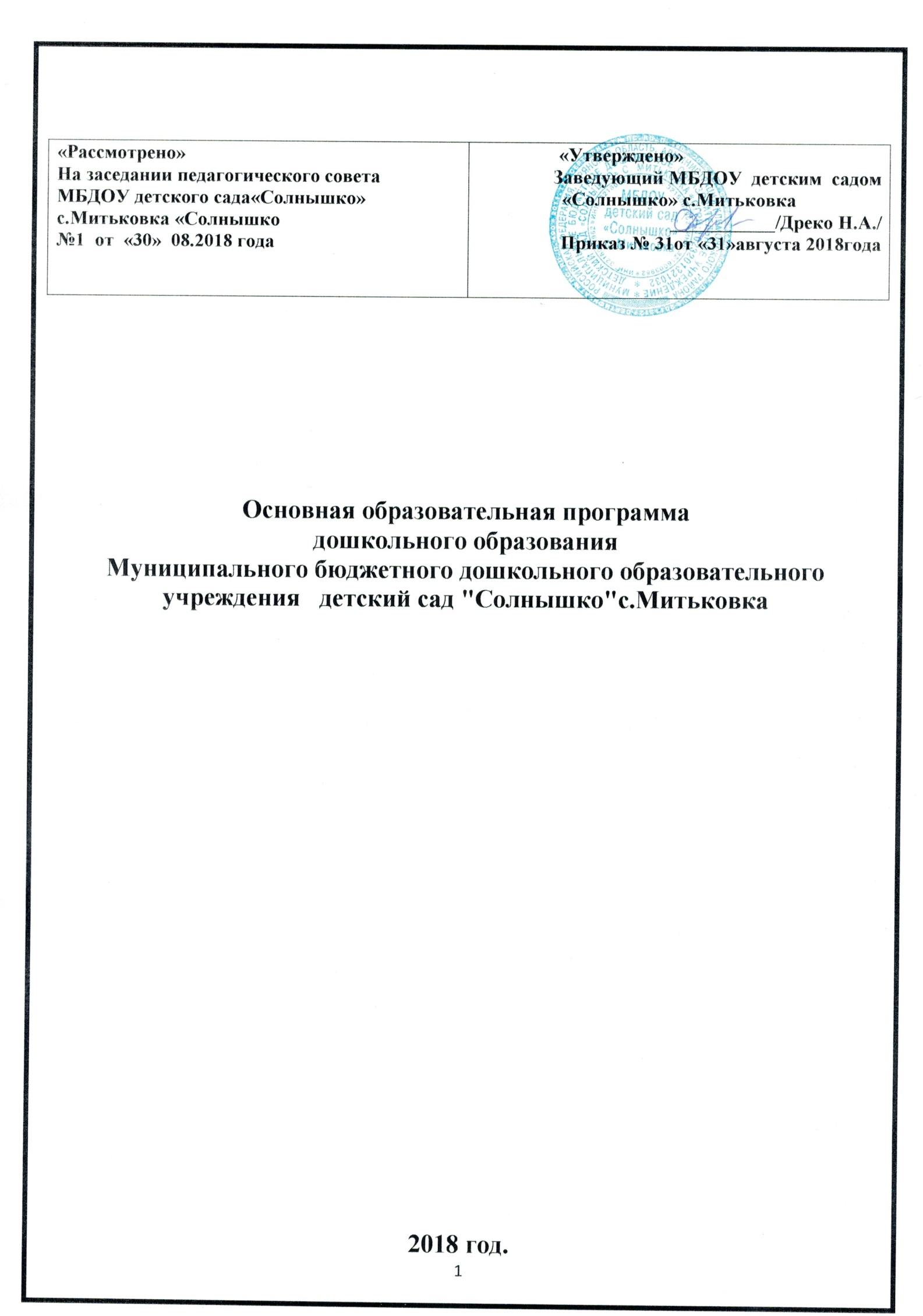 СОДЕРЖАНИЕВведениеСогласно Федеральному закону «Об образовании в Российской Федерации» от 29 декабря 2012 г. №273-ФЗ (далее – Федеральный закон «Об образовании в Российской Федерации») дошкольное образование является уровнем общего образования наряду с начальным общим, основным общим и средним общим образованием. Именно в дошкольном детстве закладываются ценностные установки развития личности ребенка, основы его идентичности, отношения к миру, обществу, семье и самому себе. Поэтому миссия дошкольного образования – сохранение уникальности и самоценности дошкольного детства как отправной точки включения и дальнейшего овладения разнообразными формами жизнедеятельности в быстро изменяющемся мире, содействие развитию различных форм активности ребенка, передача общественных норм и ценностей, способствующих позитивной социализации в поликультурном многонациональном обществе. Трансформация России в постиндустриальное общество, процессы информатизации, усиление значимости средств массовой информации как института социализации, широкий диапазон информационных и образовательных ресурсов открывают новые возможности развития личности ребенка, но одновременно несут и различного рода риски. Задача приобщения детей к жизни в современном социальном пространстве требует обновления не только содержания дошкольного образования, но и способов взаимодействия между детьми и взрослыми, формирования базового доверия ребенка к миру, комфортного и безопасного образа жизни. Необходимость в таком обновлении вызвана целым рядом объективных факторов развития современного общества и экономики и связанных с этим новых требований к образованию, изменениями условий жизни и взросления детей, обобщаемых в понятии «новая социокультурная ситуация развития детства», а также новыми данными многочисленных исследований в области нейронауки, психологии развития, исследований семьи и детства и др.	Международные педагогические исследования, такие как сравнительные исследования достижений учащихся TIMSS, PISA и PIRLS, исследования, проводившиеся ОЭСР, такие как StartingStrong, движение за права детей, получившее распространение во всем мире после принятия ООН в 1989 г. Конвенции о правах ребенка, свидетельствуют о понимании ключевого значения образования в стабильном развитии общества, о важности создания 5 условий доступности качественного образования для детей на самых ранних этапах развития. Переосмысление роли и задач образования в период раннего и дошкольного детства, происходящее во всем мире, связано с выявлением образовательного потенциала детей раннего и дошкольного возраста, факторов, влияющих на развитие детей, краткосрочных и долгосрочных эффектов условий жизни и образовательных стратегий на ранних этапах развития, их влияния на биографию отдельного человека, значения для стабильного развития общества и экономики в целом. Все это требует разработки инновационных программ раннего и дошкольного образования, соответствующих современному уровню развития педагогической науки и практики, учитывающей и интегрирующей лучшие образцы отечественного и зарубежного опыта. Современные образовательные программы и современный педагогический процесс должны быть направлены на поддержку разнообразия детства, что предполагает вариативность содержания и организации дошкольного образования. Вариативность содержания дошкольного образования может быть достигнута только через сохранение широкого разнообразия образовательных программ, уже существующих в российском образовательном пространстве и разрабатываемых в настоящий момент. В условиях стремительного роста социальных, экономических, технологических и психологических перемен современные программы психолого-педагогической поддержки подрастающих поколений направлены, прежде всего, на раскрытие разнообразных форм активности, присущих самому ребенку. Современные достижения цивилизации открывают новые возможности для развития ребенка с первых дней его жизни. Эти возможности связаны с: - повышением ценностного статуса детства в современном обществе; - созданием новых форм и видов развивающих сред, способных мотивировать детей; - появлением коммуникационных и сетевых технологий; - расширением инновационных программ профессиональной подготовки педагогов и воспитателей, обладающих мастерством коммуникативной компетентности и искусством мотивирования поведения детей.	В то же время рост социальной неопределенности, нарастающая скорость социально-экономических изменений, расширяющиеся границы информационного общества, спектр информационно-коммуникационных  технологий порождают новую социальную ситуацию развития ребенка, несущую определенные риски для детей дошкольного возраста:	– ярко выраженная дифференциация социально-экономических условий жизни российских граждан ведет к нарастанию различий в траекториях развития детей из разных слоев, из разных регионов, из городской и сельской местности, несет угрозу утраты единого образовательного пространства;	– рост группы детей, характеризующихся ускоренным развитием, при увеличении количества детей с проблемными вариантами развития, детей, растущих в условиях социально-экономического, медико-биологического, экологического, педагогического и психологического риска, приводит к нарастанию различий в динамике развития детей, в степени развития их способностей, к мотивационным различиям; – игнорирование возрастной специфики дошкольного детства, перенос учебно-дисциплинарной модели в практику педагогической работы на уровне дошкольного образования создает увеличивающийся разрыв между ступенями дошкольного и общего образования;	– тенденция к «школяризации» дошкольного образования, к форсированию интеллектуального развития детей в форме искусственной акселерации за счет вытеснения типично детских видов деятельности и замещения их псевдоучебнойдеятельностью приводит к снижению общей активности детей – игровой, познавательной, исследовательской, коммуникативной и пр., что ведет к слабой сформированности у детей предпосылок учебной деятельности, а следовательно, к снижению их мотивации к учению на следующих уровнях образования;	– неблагоприятная тенденция к обеднению и ограничению общения детей с другими детьми приводит к росту явлений социальной изоляции (детского одиночества), отвержения, к низкому уровню коммуникативной компетентности детей, низкой мотивации общения и сотрудничества, недостаточному развитию жизненных навыков взаимодействия и сотрудничества с другими детьми, усилению проявлений тревожности и детской агрессивности. С учетом культурно-исторических особенностей современного общества, вызовов неопределенности и сложности изменяющегося мира и обозначенных выше рисков для полноценного развития и безопасности детей, в соответствии с Федеральным законом «Об образовании в Российской Федерации» и Федеральным государственным образовательным стандартом дошкольного образования (далее – ФГОС ДО, Стандарт), организации, осуществляющие образовательную деятельность на уровне  дошкольного образования (далее – Организации) самостоятельно разрабатывают и утверждают основную общеобразовательную программу дошкольного образования и смогут выбрать и использовать в своей работе образовательные программы, а также подобрать необходимые для ее конструирования и реализации методические и научно-практические материалы, соответствующие Стандарту. По своему организационно-управленческому статусу данная Программа, реализующая принципы Стандарта, обладает модульной структурой. Рамочный характер Программы раскрывается через представление общей модели образовательного процесса в ДОУ, возрастных нормативов развития, определение структуры и наполнения содержания образовательной деятельности в соответствии с направлениями развития ребенка в пяти образовательных областях.	Образовательные области, содержание образовательной деятельности, равно как и организация образовательной среды, в том числе предметно-пространственная и развивающая образовательная среда, выступают в качестве модулей, из которых создается основная общеобразовательная программа Организации. Модульный характер представления содержания Программы позволяет конструировать основную образовательную программу дошкольной образовательной организации на материалах широкого спектра имеющихся образовательных программ дошкольного образования. Данная Программа опирается на междисциплинарные исследования природы детства как особого культурно-исторического феномена в развитии человечества, на историко-эволюционный подход к развитию личности в природе и обществе, культурно-деятельностную психологию социализации ребенка, педагогическую антропологию, педагогику достоинства и педагогику сотрудничества. Согласно историко-эволюционному, культурно-деятельностному подходам к развитию ребенка накопленные в опыте предыдущих поколений знания не просто передаются напрямую от взрослого к ребенку; ребенок сам активно приобретает собственный опыт, творчески созидает собственные знания и смыслы, строит взаимодействия в совместно-разделенной деятельности и в общении с другими детьми и взрослыми. Таким образом, знания и смыслы не механически усваиваются, но активно создаются (конструируются) самим ребенком в процессе взаимодействия и диалога с природным и социальным миром. Программа направлена на создание социальной ситуации развития дошкольников, социальных и материальных условий, открывающих возможности позитивной социализации ребенка, формирования у него 8 доверия к миру, к людям и к себе, его личностного и познавательного развития, развития инициативы и творческих способностей посредством культуросообразных и возрастосообразных видов деятельности в сотрудничестве со взрослыми и другими детьми, а также на обеспечение здоровья и безопасности детей. Социальная ситуация развития определяется местом ребенка в обществе; общественными требованиями и ожиданиями относительно возрастных норм поведения детей, соответствующими исторически сложившемуся образу детства; интересами самого ребенка, характером и содержанием его активности. Формируемая социальная ситуация развития выступает как источник социализации и развития личности ребенка, определяет уклад жизнедеятельности дошкольника, включая формы и содержание общения и совместной деятельности ребенка в семье и в образовательной организации. На основе Программы на разных возрастных этапах развития и социализации дошкольников конструируется мотивирующая образовательная среда. Мотивирующая образовательная среда предоставляет систему условий развития детей, включая пространственно-временные (гибкость и трансформируемость пространства и его предметного наполнения, гибкость планирования), социальные (формы сотрудничества и общения, ролевые и межличностные отношения всех участников образовательных отношений, включая педагогов, детей, родителей (законных представителей), администрацию), условия детской активности (доступность и разнообразие видов деятельности, соответствующих возрастно-психологическим особенностям дошкольников, задачам развития каждого ребенка), материально-технические и другие условия образовательной деятельности.	Содержание Программы в соответствии с требованиями Стандарта включает три основных раздела – целевой, содержательный и организационный. Целевой раздел Программы определяет ее цели и задачи, принципы и подходы к формированию Программы, планируемые результаты ее освоения в виде целевых ориентиров.	Содержательный раздел Программы включает описание образовательной деятельности в соответствии с направлениями развития ребенка в пяти образовательных областях – социально-коммуникативной, познавательной, речевой, художественно-эстетической, физической.	 Программа определяет примерное содержание образовательных областей с учетом возрастных и индивидуальных особенностей детей в различных видах деятельности, таких как: 1) игровая (сюжетно-ролевая игра, игра с правилами, дидактические игры, игровые ситуации, создание игровой ситуации по режимным моментам, с использованием литературного произведения, игры с элементами спорта, игры с речевым сопровождением, пальчиковые игры, театрализованные игры, народные игры, музыкальные игры, хороводные игры); 2) коммуникативная (беседа, ситуативный разговор, составление и отгадывание загадок, игры (сюжетные, с правилами, театрализованные), игровые ситуации, этюды и постановки, логоритмика, рассказ с дальнейшим обсуждением, чтение, разучивание стихов, потешки и др., рассматривание с дальнейшим обсуждением, интервьюирование, рассказывание (составление рассказов, сочинение сказок и др.), проектная деятельность, игры с речевым сопровождением, коммуникативные игры, свободное общение по теме, инсценирование и драматизация и др.);	3) познавательно-исследовательская (исследование и познание природного и социального миров в процессе наблюдения и взаимодействия с ними, экспериментирование, реализация проекта, коллекционирование, путешествие по карте, во времени, наблюдение, рассматривание, экскурсии, решение проблемных ситуаций, моделирование, исследование, увлечения, игры (сюжетные, с правилами), интеллектуальные игры (головоломки, викторины, задачи-шутки, ребусы, кроссворды, шарады), мини-музеи), а также такими видами активности ребенка, как:  восприятие художественной литературы и фольклора (аудирование (смысловое восприятие речи на слух), построение устных высказываний, называние героев, пересказывание главных событий, определение последовательности событий, заучивание и рассказывание, беседа, театрализованная деятельность, самостоятельная речевая художественная деятельность, презентация книг, литературные праздники, досуги);	4) самообслуживание и элементарный бытовой труд (в помещении и на улице: самообслуживание, хозяйственно-бытовой труд, ручной труд (работа с бумагой, тканью, природным материалом), дежурство, поручения, труд в природе);  конструирование из разного материала, включая конструкторы, модули, бумагу, природный и иной материал;  изобразительная (рисование, лепка, аппликация);  музыкальная (восприятие и понимание смысла музыкальных произведений, пение, импровизация, экспериментирование, музыкально-дидактические игры, подвижные игры с музыкальным сопровождением, беседы, восприятие и понимание смысла музыкальных произведений, музыкально-ритмические движения, игры на детских музыкальных инструментах);  двигательная (подвижные дидактические игры, подвижные игры с правилами, игровые упражнения, физкультминутки (не менее 2), соревнования, игровые ситуации, досуг, ритмика, аэробика, детский фитнес, спортивные игры и упражнения, аттракционы, спортивные праздники, гимнастика (утренняя и после дневного сна), организация плавания).Программа включает обязательную часть и часть, формируемую участниками образовательных отношений для детей от 3 лет до прекращения образовательных отношений. Объем обязательной части основной образовательной программы составляет не менее 60% от ее общего объема, а объем части основной образовательной программы, формируемой участниками образовательных отношений, составляет не более 40% от ее общего объема. В соответствии с Программой описание традиционных событий, праздников и мероприятий с учетом региональных и других социокультурных особенностей рекомендуется включать в часть, формируемую участниками образовательных отношений самостоятельно. Программа также содержит рекомендации по развивающему оцениванию достижения целей в форме педагогической и психологической диагностики развития детей, а также качества реализации основной общеобразовательной программы Организации. Система оценивания качества реализации программы Организации направлена в первую очередь на оценивание созданных Организацией условий внутри образовательного процесса. Программа завершается описанием перспектив по ее совершенствованию и развитию.I. ЦЕЛЕВОЙ  РАЗДЕЛ1. 1. Пояснительная запискаОбразовательная программа дошкольного образования  Муниципального бюджетного дошкольного образовательного учреждения детский сад «Солнышко» с.Митьковка является нормативным документом, регламентирующим организацию образовательного процесса в дошкольном образовательном учреждении с учетом его специфики, учебно-методического, кадрового и материально-технического оснащения.Дошкольное образование в  Муниципальном бюджетном дошкольном образовательном учреждении детский сад «Солнышко» с.Митьковка (далее МБДОУ детский сад с.Митьковка) определяется образовательной Программой дошкольного образования, осуществляющей образовательную деятельность, в соответствии с требованиями ФГОС, учебным планом, тематическим  и перспективным планированием, разрабатываемым и утверждаемым образовательным учреждением самостоятельно. Данная Программа сформирована с учетом основной образовательной программы дошкольного образования «От рождения до школы» под редакцией Н.Е. Вераксы, Т.С. Комаровой, М.А. Васильевой. – М.: МОЗАИКА-СИНТЕЗ, 2016, особенностей  образовательного учреждения, региональной специфики, социокультурной ситуации развития каждого ребенка, его возрастных и индивидуальных особенностей, ценностей, мнений и способов их выражения, также образовательных потребностей, запросов родителей и педагогов, а также парциальных программ.Разработка Программы осуществлена в соответствии с Федеральным законом «Об образовании в Российской Федерации» от 29.12.2012 г. № 273-ФЗ, а также: Концепцией долгосрочного социально-экономического развития Российской Федерации до 2020 года (Распоряжение Правительства РФ от 17.11.2008 г. № 1662-р) Приказ от 30 августа 2013 года N 1014 Об утверждении Порядка организации и осуществления образовательной деятельности по основным общеобразовательным программам - образовательным программам дошкольного образования;Постановление Главного государственного санитарного врача Российской Федерации от 15 мая 2013 г. N 26 г. Москва "Об утверждении СанПиН 2.4.1.3049-13 «Санитарно эпидемиологические требования к устройству, содержанию и организации режима работы дошкольных образовательных организаций»;Федеральным государственным образовательным стандартом дошкольного образования (утвержден Приказом Министерства образования и науки РФ от 17.10.2013 г. № 1155)Санитарно-эпидемиологическими требованиями к устройству, содержанию и организации режима работы дошкольных образовательных организаций» - СанПиН 2.4.1.3049-13 (утверждены Постановлением Главного государственного санитарного врача РФ от 15.05.2013 г. № 26)Приказ Минтруда России № 544н от 18 октября 2013 г. Об утверждении профессионального стандарта «Педагог (педагогическая деятельность в сфере дошкольного, начального общего, основного общего, среднего общего образования) (воспитатель, учитель)». Зарегистрировано в Минюсте 6 декабря 2013, № 30550;Приказом Минобрнауки Российской Федерации от 30.08.2013 N 1014 «Об утверждении Порядка организации и осуществления образовательной деятельности по основным общеобразовательным программам - образовательным программам дошкольного образования» (зарегистрирован в Минюсте России 26.09.2013 N 30038).Письмо Рособрнадзора от 10.09.2013 N 01-50-377/11-555 «О соблюдении прав граждан при предоставлении платных дополнительных образовательных услуг в общеобразовательных организациях, расположенных на территории субъектов Российской Федерации и о нарушениях законодательства Российской Федерации об образовании в части обеспечения государственных прав граждан на получение общедоступного и бесплатного начального общего, основного общего и среднего (полного) общего образования»;На уровне дошкольного учреждения:Уставом МБДОУ детский сад «Солнышко» с.Митьковка(утв. Постановлением главы администрации  № 585 от 17.12.2015г.);Лицензия на право ведения образовательной деятельности №4238 от 28 сентября 2016 года, срок действия – бессрочно;Годовой план работы дошкольного учреждения.Программа является нормативно-управленческим документом организации и согласно Закону «Об образовании в РФ» определяет объем, содержание, планируемые результаты (целевые ориентиры дошкольного образования) и организацию образовательной деятельности в МБДОУ и обеспечивает построение целостного педагогического процесса, направленного на полноценное всестороннее развитие ребенка – физическое, социально-коммуникативное, познавательное, речевое, художественно-эстетическое – во взаимосвязи. Программа служит механизмом реализации Федерального государственного образовательного стандарта дошкольного образования и раскрывает принципы организации, методы, приемы, техники, порядок организации совместной, коллективно-распределенной, партнерской деятельности детей и взрослых в пространстве и во времени, наилучшим образом направленной, способствующей реализации целевых ориентиров, а также подходы к интеграции образовательной деятельности дошкольника. Программа сформирована как программа психолого-педагогической поддержки позитивной социализации и индивидуализации, развития личности детей дошкольного возраста, обеспечивающая разностороннее развитие воспитанников МБДОУ с учетом их возрастных и индивидуальных особенностей, в том числе достижение ими уровня развития, необходимого и достаточного для успешного освоения ими образовательных программ начального общего образования, на основе индивидуального подхода и специфичных для детей дошкольного возраста видов деятельности. Программа направлена на: создание условий развития детей, открывающих возможности для их позитивной социализации, их личностного развития, развития инициативы и творческих способностей на основе сотрудничества с взрослыми и сверстниками и соответствующим возрасту видам деятельности; создание развивающей образовательной среды, которая представляет собой систему условий социализации и индивидуализации детей. Программа обеспечивает развитие личности, мотивации и способностей детей в различных видах деятельности по следующим направлениям развития и образования детей:  социально-коммуникативное развитие  познавательное развитие  речевое развитие  художественно-эстетическое развитие  физическое развитие. Программа является внутренним стандартом для всех участников образовательного процесса: Определяет приоритеты в содержании образования и способствует интеграции и координации деятельности всех педагогов МБДОУ. Способствует адекватности интегративного подхода в содержании образования, взаимному «пронизыванию» различных видов предметности в разных видах и формах детской деятельности. Способствует накоплению спонтанного опыта детей в организованной обобщенной предметной среде, в специально продуманной и мотивированной самостоятельной деятельности, в реальном и опосредованном обучении. Обеспечивает реализацию права родителей на информацию об образовательных услугах МБДОУ, право на выбор образовательных услуг и право на гарантию качества получаемых услуг Программа определяет обязательную часть и часть, формируемую участниками образовательных отношений для детей от 3 лет до прекращения образовательных отношений. Программа реализуется в течение всего времени пребывания детей в МБДОУ. Программа может корректироваться в связи с изменениями: нормативно-правовой базы МБДОУобразовательного запроса родителейвидовой структуры групп выходом примерных основных образовательных программ. МБДОУ создает условия для реализации гарантированного гражданам Российской Федерации права на получение общедоступного и бесплатного дошкольного образования.1.1.2. Цели и задачи реализации Программы	Создание благоприятных условий для полноценного проживания ребенком дошкольного детства, формирование основ базовой культуры личности, всестороннее развитие психических и физических качеств в соответствии с возрастными и индивидуальными особенностями, подготовка к жизни в современном обществе, к обучению в школе, обеспечение безопасности жизнедеятельности дошкольника. Особое внимание в Программе уделяется развитию личности ребенка, сохранению и укреплению здоровья детей, а также воспитанию у дошкольников таких качеств, как: патриотизм активная жизненная позициятворческий подход в решении различных жизненных ситуацийуважение к традиционным ценностям. 	Эти цели реализуются в процессе разнообразных видов детской деятельности: игровой, коммуникативной, трудовой, познавательно-исследовательской, продуктивной, музыкально-художественной, чтения. Данные цели реализуются через решение следующих задач: охрана и укрепления физического и психического здоровья детей, в том числе их эмоционального благополучия;обеспечение равных возможностей для полноценного развития каждого ребенка в период дошкольного детства независимо от места жительства, пола, нации, языка, социального статуса, психофизиологических и других особенностей (в том числе ограниченных возможностей здоровья);обеспечения преемственности целей, задач и содержания образования, реализуемых в рамках образовательных программ различных уровней (далее - преемственность основных образовательных программ дошкольного и начального общего образования);создания благоприятных условий развития детей в соответствии с их возрастными и индивидуальными особенностями и склонностями, развития способностей и творческого потенциала каждого ребенка как субъекта отношений с самим собой, другими детьми, взрослыми и миром;объединения обучения и воспитания в целостный образовательный процесс на основе духовно-нравственных и социокультурных ценностей и принятых в обществе правил и норм поведения в интересах человека, семьи, общества;формирования общей культуры личности детей, в том числе ценностей здорового образа жизни, развития их социальных, нравственных, эстетических, интеллектуальных, физических качеств, инициативности, самостоятельности и ответственности ребенка, формирования предпосылок учебной деятельности;обеспечения вариативности и разнообразия содержания Программы и организационных форм дошкольного образования, возможности формирования Программ различной направленности с учетом образовательных потребностей, способностей и состояния здоровья детей;формирования социокультурной среды, соответствующей возрастным, индивидуальным, психологическим и физиологическим особенностям детей;обеспечения психолого-педагогической поддержки семьи и повышения компетентности родителей (законных представителей) в вопросах развития и образования, охраны и укрепления здоровья детей.единство подходов к воспитанию детей в условиях дошкольного образовательного учреждения и семьи.1.1.3. Принципы и подходы к формированию Программы соответствует принципу развивающего образования, целью которого является развитие ребенка;  сочетает принципы научной обоснованности и практической применимости (содержание Программы соответствует основным положениям возрастной психологии и дошкольной педагогики и, как показывает опыт, может быть успешно реализована в массовой практике дошкольного образования);  соответствует критериям полноты, необходимости и достаточности (позволяя решать поставленные цели и задачи при использовании разумного «минимума» материала);  обеспечивает единство воспитательных, развивающих и обучающих целей и задач процесса образования детей дошкольного возраста, в ходе реализации которых формируются такие качества, которые являются ключевыми в развитии дошкольников;  строится с учетом принципа интеграции образовательных областей в соответствии с возрастными возможностями и особенностями детей, спецификой и возможностями образовательных областей;  основывается на комплексно-тематическом принципе построения образовательного процесса;  предусматривает решение программных образовательных задач в совместной деятельности взрослого и детей и самостоятельной деятельности дошкольников не только в рамках непосредственно образовательной деятельности, но и при проведении режимных моментов в соответствии со спецификой дошкольного образования;  предполагает построение образовательного процесса на адекватных возрасту формах работы с детьми. Основной формой работы с дошкольниками и ведущим видом их деятельности является игра;  допускает варьирование образовательного процесса в зависимости от региональных особенностей;  строится с учетом соблюдения преемственности между всеми возрастными дошкольными группами и между детским садом и начальной школой. 1.1.4. Значимые для разработки и реализации программы характеристикиа) Общие сведения о ДОУ (расположение, социальное окружение, сколько групп и какой направленности и какого возрастного состава)Полное название образовательного учреждения Муниципальное бюджетное дошкольное образовательное учреждение детский сад «Солнышко» с.МитьковкаСокращённое МБДОУ детский сад с.МитьковкаЮридический (фактический) адрес 243061, Брянская область, Климовский район, с.Митьковка, ул. Комсомольская, д. 30Телефон: 8(48347)5-83-99 Учредитель Администрация Климовского района Брянской области.Социальное окружение, где расположено дошкольное учреждение: ДОУ  расположено в центре с.Митьковка, недалеко расположена Митьковская СОШ, Дом Культуры, библиотека. Рядом с детским садом расположены жилые дома. 	В МБДОУ детском саду с.Митьковка функционирует 1разновозрастная группа общеразвивающей направленности для детей от 2-х до 8-и лет:от 2-х лет до 3-х лет- 0 чел.;от 3-х лет до 4-х лет – 0 чел.; от 4-х лет до 5-ти лет - 6 чел.; от 5-ти лет  до 6-ти лет- 2 чел.;от 6-ти лет до 7-и лет – 3 чел. Дошкольное учреждение работает в режиме пятидневной рабочей недели с 10,5 часовым пребыванием, 3-х разовым питанием;б) Возрастные характеристики особенностей развития детей дошкольного возрастаВозрастные  и индивидуальные особенности контингента  детей1.2. Планируемые  результаты освоения Программы	Планируемые результаты освоения Программы конкретизируют требования Стандарта к целевым ориентирам в обязательной части и части формируемой участниками образовательных отношений, с учетом возрастных возможностей и индивидуальных различий (индивидуальных траекторий развития) детей, а также особенностей развития детей с ограниченными возможностями здоровья, в том числе детей-инвалидов (далее – дети с ограниченными возможностями здоровья). Результаты освоения Программы представлены в виде целевых ориентиров дошкольного образования, которые представляют собой социально-нормативные возрастные характеристики возможных достижений ребенка на этапе завершения уровня дошкольного образования. Специфика дошкольного детства (гибкость, пластичность развития ребенка, высокий разброс вариантов его развития, его непосредственность и непроизвольность), а также системные особенности дошкольного образования (необязательность уровня дошкольного образования в Российской Федерации, отсутствие возможности вменения ребенку какой-либо ответственности за результат) делают неправомерными требования от ребенка дошкольного возраста конкретных образовательных достижений и обусловливают необходимость определения результатов освоения образовательной программы в виде целевых ориентиров. Целевые ориентиры дошкольного образования определяются независимо от форм реализации Программы, а также от ее характера, особенностей развития детей и Организации, реализующей Программу.Целевые ориентиры не подлежат непосредственной оценке и не являются основанием для их формального сравнения с реальными достижениями детей. Они не являются основой объективной оценки соответствия установленным требованиям образовательной деятельности и подготовки детей. Освоение Программы не сопровождается проведением промежуточных аттестаций и итоговой аттестации воспитанников. Настоящие требования являются ориентирами для: а) построения образовательной политики на соответствующих уровнях с учетом целей дошкольного образования, общих для всего образовательного пространства Российской Федерации; б) решения задач: формирования Программы; анализа профессиональной деятельности; взаимодействия с семьями; в) изучения характеристик образования детей в возрасте от 2 до 8 лет, информирования родителей (законных представителей) и общественности относительно целей дошкольного образования, общих для всего образовательного пространства Российской Федерации. К целевым ориентирам дошкольного образования относятся следующие социально-нормативные возрастные характеристики возможных достижений ребенка.Целевые ориентиры на этапе завершения дошкольного образования• Ребенок овладевает основными культурными средствами, способами деятельности, проявляет инициативу и самостоятельность в разных видах деятельности — игре, общении, познавательно-исследовательской деятельности, конструировании и др.; способен выбирать себе род занятий, участников по совместной деятельности.• Ребенок обладает установкой положительного отношения к миру, к разным видам труда, другим людям и самому себе, обладает чувством собственного достоинства; активно взаимодействует со сверстниками и взрослыми, участвует в совместных играх.• Способен договариваться, учитывать интересы и чувства других, сопереживать неудачам и радоваться успехам других, адекватно проявляет свои чувства, в том числе чувство веры в себя, старается разрешать конфликты. Умеет выражать и отстаивать свою позицию по разным вопросам.• Способен сотрудничать и выполнять как лидерские, так и исполнительские функции в совместной деятельности.• Понимает, что все люди равны вне зависимости от них социального происхождения, этнической принадлежности, религиозных и других верований, их физических и психических особенностей.• Проявляет эмпатии по отношению к другим людям, готовность прийти на помощь тем, кто в этом нуждается.• Проявляет умение слышать других и стремление быть понятым другими.• Ребенок обладает развитым воображением, которое реализуется в разных видах деятельности, и прежде всего в игре; владеет разными формами и видами игры, различает условную и реальную ситуации; умеет подчиняться разным правилам и социальным нормам. Умеет распознавать различные ситуации и адекватно их оценивать.• Ребенок достаточно хорошо владеет устной речью, может выражать свои мысли и желания, использовать речь для выражения своих мыслей, чувств и желаний, построения речевого высказывания в ситуации общения, выделять звуки в словах, у ребенка складываются предпосылки грамотности.• У ребенка развита крупная и мелкая моторика; он подвижен, вынослив, владеет основными движениями, может контролировать свои движения и управлять ими.• Ребенок создает индивидуальные и коллективные рисунки, сюжетные композиции на темы окружающей жизни и литературных произведений.• Ребенок способен к волевым усилиям, может следовать социальным нормам поведения и правилам в разных видах деятельности, во взаимоотношениях со взрослыми и сверстниками, может соблюдать правила безопасного поведения и навыки личной гигиены.• Проявляет ответственность за начатое дело.• Ребенок проявляет любознательность, задает вопросы взрослым и сверстникам, интересуется причинно-следственными связями, пытается самостоятельно придумывать объяснения явлениям природы и поступкам людей; склонен наблюдать, экспериментировать. Обладает начальными знаниями о себе, о природном и социальном мире, в котором он живет; знаком с произведениями детской литературы, обладает элементарными представлениями из области живой природы, естествознания, математики, истории и т.п.; способен к принятию собственных решений, опираясь на свои знания и умения в различных видах деятельности.• Открыт новому, то есть проявляет желание узнавать новое, самостоятельно добывать новые знания; положительно относится к обучению в школе.• Проявляет уважение к жизни (в различных ее формах) и заботу об окружающей среде.• Эмоционально отзывается на красоту окружающего мира, произведения народного и профессионального искусства (музыку, танцы, театральную деятельность, изобразительную деятельность и т. д.).• Проявляет патриотические чувства, ощущает гордость за свою страну, ее достижения, имеет представление о ее географическом разнообразии, многонациональности, важнейших исторических событиях.• Имеет первичные представления о себе, семье, традиционных семейных ценностях, включая традиционные гендерные ориентации, проявляет уважение к своему и противоположному полу.• Соблюдает элементарные общепринятые нормы, имеет первичные ценностные представления о том, «что такое хорошо и что такое плохо», стремится поступать хорошо; проявляет уважение к старшим и заботу омладших.• Имеет начальные представления о здоровом образе жизни. Воспринимает здоровый образ жизни как ценность.	Целевые ориентиры Программы выступают основаниями преемственности дошкольного и начального общего образования. При соблюдении требований к условиям реализации Программы настоящие целевые ориентиры предполагают формирование у детей дошкольного возраста предпосылок к учебной деятельности на этапе завершения ими дошкольного образования. Дошкольное детство1.2.1. Система оценки результатов освоения программы (оценка индивидуального развития детей)	При реализации Программы проводится оценка индивидуального развития детей (ФГОС ДО п.3.2.3.). Такая оценка производится педагогическими работниками в рамках педагогической диагностики (оценки индивидуального развития детей дошкольного возраста, связанной с оценкой эффективности педагогических действий и лежащей в основе их дальнейшего планирования). Результаты педагогической диагностики используются исключительно для решения образовательных задач. Основная цель педагогической диагностики - познание и понимание педагогом ребенка дошкольного возраста, с целью создания условий воспитания и обучения максимально приближенными к реализации детских потребностей, интересов, способностей, способствующих поддержке и развитию детской индивидуальности. Для реализации данной цели педагог использует преимущественно малоформализованные диагностические методы: -  наблюдение проявлений ребенка в деятельности и общении с другими субъектами педагогического процесса; - свободные беседы с детьми. В качестве дополнительных методов используются:анализ продуктов детской деятельности простые тестыспециальные диагностические ситуации.	Педагогическая диагностика достижений ребенка направлена на изучение: деятельностных умений ребенка; интересов, предпочтений, склонностей ребенка; личностных особенностей ребенка; поведенческих проявлений ребенка; особенностей взаимодействия ребенка со сверстниками; особенностей взаимодействия ребенка со взрослыми Принципы педагогической диагностики 	Педагогическая диагностика осуществляется с учетом ряда принципов, обусловленных спецификой образовательного процесса детского сада: Принцип объективности означает стремление к максимальной объективности в процедурах и результатах диагностики, избегание в оформлении диагностических данных субъективных оценочных суждений, предвзятого отношения к диагностируемому. 	Реализация принципа предполагает соблюдение ряда правил: - соответствие диагностических методик возрастным и личностным особенностям диагностируемых; - фиксация всех проявлений личности ребенка; - сопоставление полученных данных с данными других педагогов, родителей; -  перепроверка, уточнение полученного фактического материала при проведении диагностики; - постоянный самоконтроль педагога за своими собственными переживаниями, эмоциями, симпатиями и антипатиями, которые часто субъективируют фиксацию фактов; развитие педагогической рефлексии. Принцип целостного изучения педагогического процесса предполагает: Для того чтобы оценить общий уровень развития ребенка, необходимо иметь информацию о различных аспектах его развития: социальном, эмоциональном, интеллектуальном, физическом, художественно-творческом. Различные сферы развития личности связаны между собой и оказывают взаимное влияние друг на друга. Принцип процессуальностипредполагает изучение явления в изменении, развитии. Правила, детализирующие принцип процессуальности, состоят в том, чтобы: - не ограничиваться отдельными «срезами состояний», оценками без выявления закономерностей развития; учитывать половозрастные и социокультурные особенности индивидуально-личностного становления ребенка; - обеспечивать непрерывность изучения диагностируемого предмета в естественных условиях педагогического процесса. Принцип компетентности означает принятие педагогом решений только по тем вопросам, по которым он имеет специальную подготовку. Этот принцип раскрывается: -  в правилах сотрудничества (согласие, добровольность участия в диагностике); -  в безопасности для испытуемого применяемых методик; -  в доступности для педагога диагностических процедур и методов; -  во взвешенности и корректном использовании диагностических сведений (разумной конфиденциальности результатов диагностики). Принцип персонализации требует от педагога в диагностической деятельности обнаруживать не только индивидуальные проявления общих закономерностей, но также индивидуальные пути развития, а отклонения от нормы не оценивать, как негативные без анализа динамических тенденций становления. Процесс диагностирования Первый этап – проектировочный. Определение цели диагностики, критерии оценки и методы. Второй этап – практический. Проведение диагностики. Для этого необходимо определить ответственных, обозначить время и длительность диагностики, а также способы фиксации результатов (запись в блокноте, на диагностических карточках и т.д.). Третий этап – аналитический. Анализ полученных фактов, получение количественных данных. Отклонение полученных результатов от намеченных нормативов не требует стремительного изменения и вмешательства в процесс развития ребенка, а предполагает анализ качества процессов и условий, обеспечивающих эти результаты. Развитие всегда индивидуально и неравномерно, для педагога важно, прежде всего, замечать и поддерживать ярко проявляющиеся в ребенке хорошие качества, и только потом видеть проблемы развития и помогать их решать. Четвертый этап – интерпретация данных. Интерпретация воспитателем полученных фактов – основной путь понимания ребенка и прогнозирования перспектив его развития. Пятый этап – целеобразовательный: он предполагает определение актуальных образовательных задач для каждого ребенка и для группы в целом. Результаты диагностики используются преимущественно для обнаружения сильных сторон ребенка и определения перспектив его развития. Полученная в результате диагностики информация и сделанные на ее основе выводы помогают педагогу предположить возможные действия ребенка в разных ситуациях и понять, какие достижения ребенка следует всячески поддержать и развивать дальше, в чем именно требуется оказать этому ребенку помощь. Искусство педагога как раз заключается в том, чтобы открыть перед каждым ребенком перспективы его развития, показать ему те сферы, где он может проявить себя, достичь больших успехов, черпать силы из этого источника, чтобы в целом гармония личности становилась полноценной, богатой, неповторимой.II. Содержательный раздел программы2.1. Общие положенияСодержание образовательной деятельности по освоению детьми  образовательных областей основной программы дошкольного образования учреждения  выстроено в соответствии с основной образовательной программой дошкольного образования «От рождения до школы» под редакцией Н.Е.Веракса, Т.С.Комаровой, М.А.Васильевой.Содержание образовательной деятельности излагается в Программе по образовательным областям, в каждой из которых обозначены основные цели и задачи. В каждой  образовательной области содержание психолого-педагогической работы разделяется по тематическим блокам, внутри которых материал представлен по возрастным группам, что позволяет видеть временную перспективу развития качеств ребенка определённого возраста.	В Программе выделен тематический блок «Развитие игровой деятельности», в котором представлены основные цели и задачи,  содержание психолого-педагогической работы и сопровождение игровой деятельности детей разного возраста.Важнейшими критериями качества образовательных услуг при реализации задач образовательных областей Программы  являются:- всегда по-новому организованный образовательный процесс для каждого воспитанника, сообразуясь с его новыми возможностями и новыми жизненными обстоятельствами;-стимулирование высокой активности самих воспитанников, мотивирование их сознательной деятельности, исходя из принципа осознанной перспективы, позволяющего задействовать личностно-смысловую (рефлексивную) позицию воспитанника путем включения механизмов познания (самоанализ, самопроектирование и самоуправление).Содержание психолого-педагогической работы изложено по пяти образовательным областям:• социально-коммуникативное развитие;• познавательное развитие;• речевое развитие;• художественно-эстетическое развитие;• физическое развитие.	Социально-коммуникативное развитиенаправлено на усвоение норм и ценностей, принятых в обществе, включая моральные и нравственные ценности; развитие общения и взаимодействия ребенка со взрослыми и сверстниками; становление самостоятельности, целенаправленности и саморегуляции собственных действий; развитие социального и эмоционального интеллекта, эмоциональной отзывчивости, сопереживания, формирование готовности к совместной деятельности со сверстниками, формирование уважительного отношения и чувства принадлежности к своей семье и к сообществу детей и взрослых в Организации; формирование позитивных установок к различным видам труда и творчества; формирование основ безопасного поведения в быту, социуме, природе. 	Познавательное развитие предполагает развитие интересов детей, любознательности и познавательной мотивации; формирование познавательных действий, становление сознания; развитие воображения и творческой активности; формирование первичных представлений о себе, других людях, объектах окружающего мира, о свойствах и отношениях объектов окружающего мира (форме, цвете, размере, материале, звучании, ритме, темпе, количестве, числе, части и целом, пространстве и времени, движении и покое, причинах и следствиях и др.), о малой родине и Отечестве, представлений о социокультурных ценностях нашего народа, об отечественных традициях и праздниках, о планете Земля как общем доме людей, об особенностях ее природы, многообразии стран и народов мира. 	Речевое развитие включает владение речью как средством общения и культуры; обогащение активного словаря; развитие связной, грамматически правильной диалогической и монологической речи; развитие речевого творчества; развитие звуковой и интонационной культуры речи, фонематического слуха; знакомство с книжной культурой, детской литературой, понимание на слух текстов различных жанров детской литературы; формирование звуковой аналитико-синтетической активности как предпосылки обучения грамоте. 	Художественно-эстетическое развитие предполагает развитие предпосылок ценностно- смыслового восприятия и понимания произведений искусства (словесного, музыкального, изобразительного), мира природы; становление эстетического отношения к окружающему миру; формирование элементарных представлений о видах искусства; восприятие музыки, художественной литературы, фольклора; стимулирование сопереживания персонажам художественных произведений; реализацию самостоятельной творческой деятельности детей (изобразительной, конструктивно-модельной, музыкальной и др.). 	Физическое развитие включает приобретение опыта в следующих видах деятельности детей: двигательной, в том числе связанной с выполнением упражнений, направленных на развитие таких физических качеств, как координация и гибкость; способствующих правильному формированию опорно-двигательной системы организма, развитию равновесия, координации движения, крупной и мелкой моторики обеих рук, а также с правильным, не наносящем ущерба организму выполнением основных движений (ходьба, бег, мягкие прыжки, повороты в обе стороны), формирование начальных представлений о некоторых видах спорта, овладение подвижными играми с правилами; становление целенаправленности и саморегуляции в двигательной сфере; становление ценностей здорового образа жизни, овладение его элементарными нормами и правилами (в питании, двигательном режиме, закаливании, при формировании полезных привычек и др.).	Конкретное содержание указанных образовательных областей зависит от возрастных и индивидуальных особенностей детей, определяется целями и задачами Программы и может реализовываться в различных видах деятельности (общении, игре, познавательно- исследовательской деятельности - как сквозных механизмах развития ребенка). 	Подробно сформулировано в  «Основной образовательной программе  дошкольного образования «От рождения до школы» под редакцией Н.Е. Вераксы, Т.С.Комаровой, М.А. Васильевой (издательство Мозаика-Синтез, Москва, 2016г.) и разбито по возрастным категориям, в Программе ДОУ разбито по пяти образовательным областям направления развития с учётом существующих групп.2.2. Описание образовательной деятельности в соответствии с направлениями развития ребёнка, представленными в пяти образовательных областяхДошкольный возраст2.3. Взаимодействие взрослых с детьмиВоспитательно-образовательный процесс может быть условно подразделен на:образовательную деятельность, осуществляемую в процессе организации различных видов детской деятельности (игровой, коммуникативной, трудовой, познавательно-исследовательской, продуктивной, музыкально-художественной, чтения) (далее по тексту — «организованная образовательная деятельность»);образовательную деятельность, осуществляемую в ходе режимных моментов;самостоятельную деятельность детей;взаимодействие с семьями детей по реализации основной общеобразовательной программы дошкольного образования.Построение образовательного процесса в ДОУ основываться на адекватных возрасту формах работы с детьми. Выбор форм работы осуществляется педагогом самостоятельно и зависит от контингента воспитанников, оснащенности дошкольного учреждения, культурных и региональных особенностей, специфики дошкольного учреждения, от опыта и творческого подхода педагога.В работе с детьми младшего дошкольного возраста используются преимущественно игровые, сюжетные и интегрированные формы образовательной деятельности. Обучение происходит опосредованно, в процессе увлекательной для малышей деятельности.В старшем дошкольном возрасте (подготовительная к школе группы) выделяется время для занятий учебно-тренирующего характера.В ДОУ используются разнообразные формы работы с детьми:Формы работы по образовательным областямКонкретное содержание указанных образовательных областей зависит от возрастных и индивидуальных особенностей детей, определяется целями и задачами программы и реализуется в различных видах деятельности (общении, игре, познавательно-исследовательской деятельности).Формы организации организованной образовательной деятельности В дошкольных группах -  подгрупповые, фронтальные Максимально допустимый объем образовательной нагрузки соответствует санитарно - эпидемиологическим правилам и нормативам СанПиН  2.4.1.3049-13  "Санитарно-эпидемиологические требования к устройству, содержанию и организации режима работы дошкольных образовательных организаций",  утвержденным постановлением Главного государственного санитарного врача Российской Федерации от 15 мая 2013 г. № 26  (зарегистрировано Министерством юстиции Российской Федерации 29 мая 2013 г., регистрационный  № 28564). Максимально допустимый объем недельной образовательной нагрузки, включая реализацию дополнительных образовательных программ, для детей дошкольного возраста составляет: в младшей группе (дети четвертого года жизни) -2 часа 45 мин., в средней группе (дети пятого года жизни) - 4 часа,в подготовительной (дети седьмого года жизни) - 8 часов 30 минутПродолжительность непрерывной непосредственно образовательной деятельности для детей 4-го года жизни - не более 15 минут, для детей 5-го года жизни - не более 20 минут, для детей 7-го года жизни - не более 30 минут. Максимально допустимый объем образовательной нагрузки в первой половине дняв младшей и средней группах не превышает 30 и 40 минут соответственно, в подготовительной 45 минут и 1, 5 часа соответственно. В середине времени, отведенного на непрерывную образовательную деятельность, проводят физкультминутку. Перерывы между периодами непосредственно образовательной деятельности - не менее 10 минутНепосредственно образовательная деятельность с детьми   старшего дошкольного возраста осуществляется во второй половине дня после дневного сна, но не чаще 2-3 раз в неделю. Ее продолжительность составляет не более 25-30 минут в день. В середине непосредственно образовательной деятельности статического характера проводят физкультминутку.Непосредственно образовательная деятельность физкультурно-оздоровительного и эстетического цикла занимает не менее 50% общего времени, отведенного на непосредственно образовательную деятельность.Непосредственно-образовательная деятельность, требующая повышенной познавательной активности и умственного напряжения детей, проводится в первую половину дня и в дни наиболее высокой работоспособности (вторник, среда), сочетается с физкультурными и музыкальными занятиями.В соответствии с Федеральным законом «Об образовании в Российской Федерации» для воспитанников ДОУ предлагаются дополнительные образовательные услуги, которые организуются в вечернее время 2-3 раза в неделю продолжительностью 25-30 минут (старший возраст)Система физкультурно-оздоровительной работыЦель: Сохранение и укрепление здоровья детей, формирование у детей, педагогов и родителей ответственности в деле сохранения собственного здоровья.Основные принципы физкультурно-оздоровительной работы:   принцип активности и сознательности - участие   всего   коллектива педагогов и родителей   в поиске   новых, эффективных методов и целенаправленной деятельности по оздоровлению себя и детейпринцип научности - подкрепление проводимых мероприятий, направленныхна укрепление   здоровья, научно   обоснованными и практически апробированными методиками  принцип   комплексности и интегративности - решение оздоровительных
задач   в   системе   всего  учебно - воспитательного   процесса и всех видов
деятельности принцип результативности и преемственности -   поддержание   связей между возрастными категориями, учет разноуровневого развития и состояния здоровья принцип результативности и гарантированности - реализация прав детей на получение необходимой помощи и поддержки, гарантия   положительных результатов независимо от   возраста и уровня   физического развития.Основные направления физкультурно-оздоровительной работы1. Создание условийорганизация здоровье сберегающей среды в ДОУ;обеспечение   благоприятного течения   адаптации;выполнение санитарно-гигиенического режима.2. Организационно-методическое и педагогическое направлениепропаганда ЗОЖ и методов оздоровления в коллективе детей, родителей и педагогов; изучение передового педагогического, медицинского и социального опыта по оздоровлению детей, отбор и внедрение эффективных технологий и методик;систематическое повышение квалификации педагогических и медицинских кадров; составление планов оздоровления;определение показателей   физического развития, двигательной; подготовленности, объективных и субъективных критериев здоровья методами диагностики.3. Физкультурно-оздоровительное направлениерешение оздоровительных задач всеми средствами физической культуры;коррекция отдельных отклонений в физическом и психическом здоровье.4. Профилактическое направлениепроведение социальных, санитарных и специальных мер по профилактике и нераспространению   инфекционных заболеваний;предупреждение   острых заболеваний   методами неспецифической профилактики;оказание первой медицинской помощи.Система оздоровительной работы2.4. Взаимодействие педагогического коллектива с семьями дошкольников В современных условиях дошкольное образовательное учреждение является единственным общественным институтом, регулярно и неформально взаимодействующим с семьей, то есть имеющим возможность оказывать на неё определенное влияние.    В основу совместной деятельности семьи и дошкольного учреждения заложены следующие принципы:единый подход к процессу воспитания ребёнка;открытость дошкольного учреждения для родителей;взаимное доверие во взаимоотношениях педагогов и родителей;уважение и доброжелательность друг к другу;дифференцированный подход к каждой семье;равно ответственность родителей и педагогов.На сегодняшний день в ДОУ осуществляется интеграция общественного и семейного воспитания дошкольников со следующими категориями родителей:		- с семьями воспитанников;		- с будущими родителями. Задачи:формирование психолого- педагогических знаний родителей;приобщение родителей к участию в жизни ДОУ; оказание помощи семьям воспитанников в развитии, воспитании и обучении детей; изучение и пропаганда лучшего семейного опыта.Система взаимодействия с родителями включает:ознакомление родителей с результатами работы ДОУ на общих родительских собраниях, анализом участия родительской общественности в жизни ДОУ;ознакомление родителей с содержанием работы ДОУ, направленной на физическое, психическое и социальное развитие ребенка;участие в составлении планов: спортивных и культурно-массовых мероприятий, работы родительского комитета целенаправленную работу, пропагандирующую общественное дошкольное воспитание в его разных формах;обучение конкретным приемам и методам воспитания и развития ребенка в разных видах детской деятельности на семинарах-практикумах, консультациях и открытых занятиях2.5. Формируемая часть участниками образовательного процесса	МБДОУ детский сад с.Митьковка работает по программам дошкольного образования. Учебно-воспитательный процесс построен на основе основной общеобразовательной программы дошкольного образования «От рождения до школы» под редакцией  Н.Е.Вераксы и ряда педагогических технологий. Наше учреждение активно занимается инновациями: внедрением и использованием новых эффективных технологий, интегрированный метод обучения дошкольников и т.д.Организация учебно-воспитательного процесса строится на психолого-педагогически обоснованном выборе воспитателем учебных планов, программ, средств, форм и методов воспитания и обучения детей, обеспечивающих получения образования соответствующего государственным стандартам. Воспитательно-образовательный процесс полностью оснащен учебными материалами, наглядными пособиями, игрушками и игровыми предметами. Художественно-эстетическое развитие направленно на достижение целей формирования интереса к эстетической стороне окружающей действительности, развитие продуктивной деятельности детей, развития детского творчества, а также на развитие пространственного мышления и мелкой моторики рук. Поэтому по решению педагогического совета №1 от 29.08.2017 г. решено ввести   дополнительное по 0,5 ООД по образовательной области  «Художественно-эстетическое развитие» (лепка, аппликация) в младшей и средней подгруппах.    Для более качественной подготовки дошкольников к обучению в школе, в связи с преемственностью дошкольного и школьного звена в части, формируемой участниками образовательного процесса  ввести   дополнительное  ООД в подготовительной подгруппе «Подготовка к обучению грамоте». Планирование ООД составлено на основе методического пособия  Н.С.Варенцовой  «Обучение дошкольников грамоте». Данная  ООД будет проводиться один раз в неделю, в первую  половину дня, продолжительностью 30 минут.    Для формирования у детей устойчивого интереса к изобразительной деятельности, развития образного эстетического восприятия, эстетического отношения к художественно-творческой деятельности, по заявлению родителей введено дополнительное  образование «Радуга» в средней, старшей   и подготовительной подгруппах  во вторую половину дня продолжительностью 20, 25 и 30 минут соответственно.Цель: Развитие у детей художественно-творческих способностей, посредством нетрадиционных техник рисованияи формирование эмоционально-чувственного внутреннего мира. Задачи:Вызвать интерес к различным изобразительным материалам и желание действовать с ними. Побуждать детей изображать доступными им средствами выразительности то, что для них интересно или эмоционально значимо. Создавать условия для освоения цветовой палитры. Учить смешивать краски для получения новых цветов и оттенков. Способствовать возникновению у ребенка ощущения, что продукт его деятельности – рисунок интересен другим (педагогу, детям, родителям, сотрудникам детского сада), дать почувствовать радость творчества и эстетического наслаждения.Развивать воображение детей, поддерживая проявления их фантазии, смелости в изложении собственных замыслов.Совершенствовать и активизировать те знания, умения и навыки, которыми овладевают дети на занятиях по изобразительной деятельности.Обучить техническим приёмам и способам нетрадиционного рисования с использованием различных изоматериалов.Воспитывать художественный вкус в умении подбирать красивые сочетания цветов.Ожидаемые результаты:- дети владеют определёнными знаниями, умениями, навыками в процессе рисования.- дети интересуются различным изобразительным материалам и желают действовать с ними. -дети изображают доступными им средствами выразительности то, что для них интересно или эмоционально значимо.- умеют смешивать краски для получения новых цветов и оттенков.- умеют красиво сочетать различные цвета.-излагают собственные замыслы.III. Организационный раздел3.1  Психолого-педагогические условия, обеспечивающие развитие ребенкаПрограмма предполагает создание следующих психолого- педагогических условий, обеспечивающих развитие ребенка в соответствии с его возрастными и индивидуальными возможностями и интересами. 1. Личностно-порождающее взаимодействие взрослых с детьми, предполагающее создание таких ситуаций, в которых каждому ребенку предоставляется возможность выбора деятельности, партнера, средств и пр.; обеспечивается опора на его личный опыт при освоении новых знаний и жизненных навыков. 2. Ориентированность педагогической оценки на относительные показатели детской успешности, то есть сравнение нынешних и предыдущих достижений ребенка, стимулирование самооценки. 3. Формирование игры как важнейшего фактора развития ребенка. 4. Создание развивающей образовательной среды, способствующей физическому, социально-коммуникативному, познавательному, речевому, художественно-эстетическому развитию ребенка и сохранению его индивидуальности. 5. Сбалансированность репродуктивной (воспроизводящей готовый образец) и продуктивной (производящей субъективно новый продукт) деятельности, то есть деятельности по освоению культурных форм и образцов и детской исследовательской, творческой деятельности; совместных и самостоятельных, подвижных и статичных форм активности. 6. Участие семьи как необходимое условие для полноценного развития ребенка дошкольного возраста. 7. Профессиональное развитие педагога, направленное на развитие профессиональных компетентностей, в том числе коммуникативной компетентности и мастерства мотивирования ребенка, а также владения правилами безопасного пользования Интернетом, предполагающее создание сетевого взаимодействия педагогов и управленцев, работающих по Программе.3.2. Организация развивающей предметно-пространственной средыПредметно-пространственная развивающая образовательная среда в МБДОУ детский сад с.Митьковка с учетом ФГОС ДО и используемых образовательных программ, обеспечивает возможность педагога эффективно развивать индивидуальность каждого ребенка с учетом его склонностей и интересов, уровня активности.Предметно-пространственная среда выполняет образовательную, развивающую, воспитывающую и стимулирующую, организационную и коммуникативную функцию. Имеет характер открытой, незамкнутой системы, способной к корректировке и развитию.В соответствии с ФГОС ДО обеспечивает:- максимальную реализацию образовательного потенциала пространства организации (группа, участок);- наличие материалов, оборудования и инвентаря для развития детских видов деятельности;- охрану и укрепление здоровья детей, необходимую коррекцию их развития;- возможность обеспечения совместной деятельности детей и взрослых со всей разновозрастной группой;- двигательную активность и возможность уединения.Наполняемость предметной среды соответствуют принципу целостности образовательного процесса, имеет необходимое оборудование для реализации образовательных областей, представленных в ФГОС ДО, игровые, дидактические материалы и средства соответствующие психолого-возрастным и индивидуальным особенностям воспитанников, специфики их образовательных потребностей, трансформируемости, полифункциональности материалов, принципу интеграции образовательных областей, видам детской деятельности (игровой, двигательной, поисковой, исследовательской, конструктивной, восприятия художественной литературы, коммуникативной и др.).  Учитывает национально-культурные, климатические условия, в которых осуществляется образовательная деятельность. Используемые материалы и оборудование имеет сертификат качества, и отвечают гигиеническим, педагогическим, эстетическим требованиям.Пространство группы организовано  в виде хорошо разграниченных зон «уголков»), оснащенных развивающим материалом (книги, игрушки, материалы для творчества, развивающее оборудование и пр.). Все предметы   доступны детям.Подобная организация пространства позволяет дошкольникам выбирать интересные для себя занятия, чередовать их в течение дня, а воспитателю дает возможность эффективно организовывать образовательный процесс с учетом индивидуальных особенностей детей.Оснащение уголков меняется в соответствии с тематическим планированием образовательного процесса.Развивающие центры (уголки) разновозрастной группы:уголок двигательной активности;музыкально-театральный;книжный;уголок природы;игровой;уголок «Наша страна»;уголок художественного творчества;уголок экспериментирования;уголок сюжетно-ролевой игры;уголок уединения;уголок ПДД, развития речи, математический, конструирования.В групповой комнате созданы условия для самостоятельной двигательной активности детей: предусмотрена площадь, свободная  от мебели и игрушек,  дети обеспечены  игрушками, побуждающими к двигательной игровой деятельности (мячи, обручи, скакалки).3.3 Кадровые условия реализации ПрограммыДОУ  укомплектовано педагогическими кадрами в количестве 2 человек. Образовательный процесс осуществляет 1 воспитатель с общим педагогическим стажем 31 год, 1руководитель с общими педагогическим стажем 15 лет.Общие сведения о кадрахОбразовательный уровень педагогического составаКвалификационные характеристики педагогического составаПовышение квалификации3.4   Материально-техническое обеспечение ПрограммыМатериально-техническая базаМатериально-технические условия в МБДОУ детский сад с.Митьковка обеспечивают хороший  уровень охраны, укрепления здоровья детей,  их  художественно-эстетического, социально-личностного, познавательно-речевого и интеллектуального развития, а также эмоционального благополучия.МБДОУ функционирует в помещении, отвечающем санитарно-гигиеническим, противоэпидемическим требованиям и правилам пожарной безопасности, а также  психолого-педагогическим требованиям к благоустройству ДОУ, определенными Министерством общего и профессионального образования РФ, СаНПиН. Все базисные  компоненты  развивающей  предметной среды  детства включают оптимальные  условия  для полноценного физического, эстетического, познавательного и социального развития детей.Групповая комната оснащена современным развивающим и дидактическим оборудованием,  аудио-  и видео- аппаратурой, методической и детской художественной литературой.   Кабинет заведующего оснащен необходимой оргтехникой: компьютером, принтером, ксероксом и доступны для воспитателя.  Информационно-техническая база ДОУ способствует доступности информации, позволяет использовать её в учебно-воспитательных целях.  Технические средства обучения: 1 компьютер, 1-USB колонка, музыкальный центр.    Для развития двигательной активности детей, в детском саду оборудован спортивный уголок, оснащенный спортивным оборудованием и спортинвентарем.     Для музыкального развития в детском саду имеются современные пособия и атрибуты, детские музыкальные инструменты, аудиовизуальные средства.    В игровой комнате оборудованы центры для различных видов детской деятельности: игр, труда, двигательной активности, для наблюдения за растениями, художественной и интеллектуальной. Для реализации гендерных подходов к воспитанию детей предметно-развивающая среда создана с учетом интересов мальчиков и девочек. Имеется разнообразный богатый материал развивающего содержания: развивающие и коррекционные игры по всем разделам основной образовательной программы дошкольного образования «От рождения до школы» под ред. Н. Е. Вераксы, Т. С. Комаровой, М. А. Васильевой.   В достаточной мере ДОУ обеспечено  детской мебелью, игровым оборудованием.   Данные компоненты  обеспечивают возможность организации разнообразных видов деятельности по интересам и возрастным особенностям.  Именно такое гибкое полифункциональное использование пространства позволяет создать условия  развития ребенка и его эмоционального благополучия, дает ему возможность свободно передвигаться по детскому саду, вступать в общение  со взрослыми, делает его истинным хозяином  детского сада.   Предметно-пространственная организация помещений педагогически целесообразна, отличается высокой культурой, создает комфортные условия, способствующие эмоциональному благополучию детей, обеспечивающие высокий уровень физического развития, охраны и укрепления здоровья детей.Сотрудники учреждения совместно с родителями воспитанников, стараются создать в детском саду атмосферу, максимально приближенную к домашней. В помещениях  предметно-развивающая среда пополнена достаточным количеством развивающих, сюжетно-ролевых, настольных, спортивных игр,  детской художественной литературой. Постоянно обновляется разнообразный дидактический материал и методическая литература, помогающие педагогу и специалистам МБДОУ успешно осуществлять деятельность по развитию воспитанников по познавательному, речевому, социально-коммуникативному, художественно-эстетическому и физическому направлениям.Характеристика территории МБДОУТерритории детского сада благоустроены, ограждены забором. На территориях учреждения имеются газоны, клумбы. Зона игровой территории детского сада включают:- групповую   площадку,-  физкультурную площадку.В игровой зоне расположены песочница, веранда, спортивные и развивающие сооружения. Беговая дорожка, разновидности горок, дорожка для равновесия, бум, цели для метания, лазы, лесенки, турник и бревна играют важную роль в программе физического развития детей. Покрытие групповой площадки и физкультурной зоны предусмотрены утрамбованным грунтом и травяным покровом.На территории МБДОУ разбиты цветники, где дети получают экологические знания; приобретают   осознанно-правильное отношение к природе, умение сравнивать и обобщать собственные наблюдения, видеть и понимать красоту окружающего мира.Качество и организация питанияПравильно организованное питание детей  дошкольного возраста в условиях ДОУ является важным фактором в формировании роста и развития ребенка, его здоровья не только в период дошкольного детства, но и в будущем. Осуществляется в ДОУ в соответствии с СанПиН 2.4.1.266010 и методическими рекомендациями, регулирующими вопросы питания и организации работы пищеблока в ДОУ (Савельева Н.Ю. Организация питания в дошкольных образовательных учреждениях» Изд. «Феникс», 2005 г.)Рациональная организация питания является одним из направлений системной работы в ДОУ  по    формированию культуры здорового питания,  которая включает также  использование в воспитательно-образовательном  процессе образовательных программ по формированию культуры здорового питания  и просветительскую работу с детьми, их родителями (законными представителями) и педагогами ДОУ.          В детском саду питание организовано в групповой комнате. Весь цикл приготовления блюд происходит на пищеблоке. Пищеблок на 100% укомплектован кадрами.           Транспортирование пищевых продуктов осуществляется специальным автотранспортом поставщиков.В питании детей предусмотрены 2 варианта 10-дневного меню (весна, зима, лето, осень) и  технологические карты блюд, утвержденные ТУ Роспотребнадзора по Брянской  области. Готовая пища выдается только после снятия пробы заведующим и соответствующей записи в журнале результатов оценки готовых блюд. Организация питания постоянно находится под контролем администрации.	  В детском саду организовано 3-хразовое питание. В меню каждый день включена суточная норма молока, сливочного и растительного масла сахара, хлеба, мяса. Ежедневно в меню включены овощи, как в свежем, так и вареном и тушеном виде.Выписка из меню с указанием конкретных блюд  и норм потребления  вывешивается в фойе детского сада  с тем, чтобы родители (законные представители) ребенка имели возможность ежедневно с ним ознакомиться.Контроль за фактическим питанием и санитарно-гигиеническим состоянием пищеблока осуществляется заведующим  ДОУ.В правильной организации питания детей большое значение имеет создание благоприятной, культурной окружающей обстановки в группе. Группа обеспечена в достаточном количестве соответствующей посудой, удобной мебелью. Педагог приучает детей к чистоте и  опрятности при  приеме пищи.Учебно-методическое обеспечение   1. От рождения до школы. Примерная основная общеобразовательная программа дошкольного образования Под ред. Н.Е. Вераксы, Т.С. Комаровой, М.А. Васильевой. с 2014г. по 2019г. Младшая – подготовительная группы    2. Физкультурные занятия в детском саду. Пензулаева Л.И. с 2011г. по 2016г. Младшая – подготовительная группы    3. Трудовое воспитание в детском саду. Для занятий с детьми 3-7 лет. Куцакова Л.В. с 2014г. по 2019г. Младшая – подготовительная группы    4. Формирование основ безопасности у дошкольников. Пособие для педагогов дошкольных учреждений и родителей. Белая К.Ю. с 2014г. по 2019г Младшая – подготовительная группы    5. Знакомим дошкольников с правилами дорожного движения. Для занятий с детьми 3-7 лет. Саулина Т.Ф. с 2011г. по 2016г. Младшая – подготовительная группы    6. Комплексные занятия с детьми Бондаренко Т.М. с 2011г. по 2016г. Младшая – подготовительная группы    7. Конструирование из строительного материала. Куцакова Л.В. с 2014г. по 2019г. Младшая – подготовительная группы .   8. Формирование элементарных математических представлений. Помораева И.А., Позина В.А. с 2014г. по 2019г. Младшая – подготовительная группы    9. Математика в детском саду. Младший дошкольный возраст. Новикова В.П. с 2014г. по 2019г. Младшая группа    10. Математика для дошкольников Колесникова Е.В. с 2011г. по 2016г. Средние – подготовительные групп   11. Здравствуй, мир! Окружающий Вахрушев А.А., с 2011г. по Средние – 67 мир для дошкольников. Методические рекомендации. Кочемасова Е.Е., Акимова Ю.А. 2016г. подготовительные к школе группы    12. Юный эколог. Программа экологического воспитания в детском саду. Николаева С.Н. с 2011г. по 2016г. Старшие – подготовительные к школе группы    13. Экологическое воспитание в детском саду. Программа и методические рекомендации   14. Развитие речи в детском саду. Гербова В.В. с 2011г. по 2016г. Группа раннего возраста – средняя группы    15. Программа развития речи детей дошкольного возраста в детском саду Ушакова О.С. с 2011г. по 2016г. Старшие – подготовительные группы    16. Программа художественного воспитания, обучения и развития детей 2-7 лет «Цветные ладошки» Лыкова И.А. с 2011г. по 2016г. Младшая – подготовительная группы    17. Изобразительная деятельность в детском саду. Комарова Т.С. с 2011г. по 2016г. Младшая – подготовительная группы.   18. Ладушки. Программа по музыкальному воспитанию детей дошкольного возраста И. Каплунова, И. Новосельцева с 2011г. по 2016г. Младшая – подготовительная группы    19. Музыкальные занятия по программе «От рождения до школы» Авт.-сост. Е.Н.Арсенина с 2015г. по 2020г. Младшая – подготовительная группы    20. Музыкальное воспитание в детском саду. Методическое пособие. Ветлугина Н.А. с 2011г. по 2016г. Младшая – подготовительная группы    21. Народные праздники в детском саду. Методическое пособие. Зацепина М.Б. с 2011г. по 2016г. Младшая – подготовительная группы3.5. Финансовые условия реализации Программы	Финансовое обеспечение реализации образовательной программы дошкольного образования опирается на исполнение расходных обязательств, обеспечивающих государственные гарантии прав на получение общедоступного и бесплатного дошкольного общего образования. Объем действующих расходных обязательств отражается в государственном (муниципальном) задании образовательной организации, реализующей программу дошкольного образования.	Источниками формирования финансовых ресурсов ДОУ являются:бюджетные средства - это финансы, выделяемые из муниципального бюджета. В 2018-2019 учебном году из муниципального бюджета финансировались: - заработная плата  работников ДОУ; - ремонт технологического оборудования; - обеспечение первичными средствами пожаротушения;- чистящие и моющие средства;-оплата коммунальных услуг (тепло, вода, электроэнергия, телефонные разговоры);- продукты питания;                                                                                                                        - и ряд других позиций.3.6. Планирование образовательной деятельности  В осуществлении воспитательно-образовательного процесса в ДОУ нет национально-культурных, демографических, климатических особенностей. Дошкольное учреждение работает в условиях 10-часового пребывания воспитанников режиме 5-дневной рабочей недели. В основу построения образовательной работы положен комплексно- тематический принцип, предусматривающий объединение комплекса разнообразных видов детской деятельности: игровой, коммуникативной, трудовой, познавательно-исследовательской, продуктивной, музыкально- художественной, чтения художественной литературы, конструктивной вокруг единой «темы», с приоритетным использованием метода проектной деятельности. Комплексно-тематическое планирование для каждой возрастной подгруппы рассматривается как примерное. Педагог вправе по своему усмотрению частично или полностью менять названия проектов, содержание работы, временной период в соответствии с особенностями своей возрастной группы, другими значимыми событиями. Формы подготовки и реализации проектов носят интегративный характер, то есть позволяют решать задачи психолого-педагогической работы нескольких образовательных областей.	Данная программа муниципального бюджетного дошкольного образовательного учреждения детский сад с.Митьковка обеспечивает разностороннее развитие детей с учетом их возрастных и индивидуальных особенностей по основным направлениям: социально-коммуникативное, познавательное, речевое, художественно- эстетическое и физическое. Программа обеспечивает достижение воспитанниками готовности к школе. В МБДОУ воспитывается 11 детей. Тематическое планирование (прилагается)	Организация воспитательно-образовательного процесса включает в себя: систему образовательной работы, систему педагогической диагностики, систему физкультурно-оздоровительной работы, систему дополнительного образования, систему взаимодействия с семьями воспитанников.Учебный план(Приложение №1)Организованная образовательная деятельностьКонтингент воспитанниковКоличество  групп  общеразвивающей направленности–1, количество дошкольных групп и их наполняемостьКоличество и состав дошкольных подгрупп3.7.  Режим дня     Непременным условием здорового образа жизни и успешного развития детей является правильный режим. Выполнение режима благотворно влияет на нервную систему ребенка и на протекание всех физиологических процессов в организме. Требования к режиму дня определяются психофизиологическими особенностями возраста, задачами воспитания, окружающими условиями. Основное требование к режиму - учет возрастных особенностей детей и времени года. Режим работы детского сада и время пребывания в нём воспитанников определялись с учетом потребностей участников образовательного процесса и закреплены в его уставе. Также в режиме отражается время приема пищи, образовательной и свободной деятельности, прогулок, дневного сна. График работы детского сада: 7.30 - 18.00. Выходные дни: суббота, воскресенье, праздничные.Режим дня  МБДОУ детского сада с.Митьковка3.8. Перспективы работы по совершенствованию и развитию содержания Программы и обеспечивающих ее реализацию нормативно- правовых, финансовых, научно-методических, кадровых, информационных и материально-технических ресурсовВ плане основных направлений управленческой деятельности в перспективе  планируется: - обеспечение условий безопасного и комфортного пребывания детей в дошкольном учреждении;  - приобщение детей к ценностям здорового образа жизни и к общечеловеческим ценностям; - поиск новых эффективных форм взаимодействия с родителями;  - усиление в непосредственно образовательной деятельности ДОУ познавательно-речевого компонента как приоритетного для дошкольного возраста;- повышение профессиональной компетентности педагогов в процессе овладения ими современными педагогическими технологиями, активизация процесса  популяризации передового опыта;                                                                           - использование информационного ресурса в системе дошкольного образования как в разрезе управления образовательным учреждением, так и в образовательном процессе. Совершенствование и развитие Программы и сопутствующих нормативных и правовых, научно-методических, кадровых, информационных и материально-технических ресурсов предполагается осуществлять с участием научного, экспертного и широкого профессионального сообщества педагогов дошкольного образования, федеральных, региональных, муниципальных органов управления образованием Российской Федерации, руководства ДОУ, а также других участников образовательных отношений и сетевых партнеров по реализации образовательных программ. 3.9. Перечень нормативных и нормативно-методических документов 1. Конвенция о правах ребенка. Принята резолюцией 44/25 Генеральной Ассамблеи от 20 ноября 1989 года.─ ООН 1990.2 .Федеральный закон от 29 декабря 2012 г. № 273-ФЗ (ред. от 31.12.2014, с изм. от 02.05.20153. Федеральный закон 24 июля 1998 г. № 124-ФЗ «Об основных гарантиях прав ребенка в Российской Федерации». 4. Распоряжение Правительства Российской Федерации от 4 сентября 2014 г. № 1726-р о Концепции дополнительного образования детей. 5. Распоряжение Правительства Российской Федерации от 29 мая 2015 г. № 996-р о Стратегии развития воспитания до 2025 г.[Электронный ресурс].─ Режим доступа:http://government.ru/docs/18312/. 6. Постановление Главного государственного санитарного врача Российской Федерации от 19 декабря 2013 г. № 68 «Об утверждении СанПиН 2.4.1.3147-13 «Санитарно-эпидемиологические требования к дошкольным группам, размещенным в жилых помещениях жилищного фонда 7. Постановление Главного государственного санитарного врача Российской Федерации от 15 мая 2013 г. № 26 «Об утверждении СанПиН 2.4.1.3049-13 «Санитарно-эпидемиологические требования к устройству, 85 содержанию и организации режима работы дошкольных образовательных организаций» // Российская газета. – 2013. – 19.07(№ 157). 8. Постановление Главного государственного санитарного врача Российской Федерации от 3 июня 2003 г. № 118 (ред. от 03.09.2010) «О введении в действие санитарно-эпидемиологических правил и нормативов СанПиН 2.2.2/2.4.1340- 03» (вместе с «СанПиН 2.2.2/2.4.1340-03. 2.2.2. Гигиена труда, технологические процессы, сырье, материалы, оборудование, рабочий инструмент. 9. Гигиена детей и подростков.- Гигиенические требования к персональным электронно-вычислительным машинам и организации работы. Санитарно-эпидемиологические правила и нормативы», утв. Главным государственным санитарным врачом Российской Федерации 30 мая 2003 г.) (Зарегистрировано в Минюсте России 10 июня 2003 г., регистрационный № 4673)10. Приказ Министерства образования и науки Российской Федерации от17 октября 2013г. № 1155 «Об утверждении федерального государственного образовательного стандарта дошкольного образования» (зарегистрирован Минюстом России 14 ноября 2013г., регистрационный № 30384). 11. Приказ Министерства образования и науки Российской Федерации от6 октября 2009 г. № 373 (ред. от 29.12.2014) «Об утверждении и введении в действие федерального государственного образовательного стандарта начального общего образования» (зарегистрирован Минюстом России 22 декабря 2009 г., регистрационный № 15785). 12. Приказ Министерства образования и науки Российской Федерации от 17 декабря 2010 г. № 1897 (ред. от 29.12.2014) «Об утверждении федерального государственного образовательного стандарта основного общего образования» (зарегистрирован Минюстом России 1 февраля 2011 г., регистрационный № 19644). 13. Приказ Министерства образования и науки Российской Федерации от 17 мая 2012 г. № 413 (ред. от 29.12.2014) «Об утверждении федерального государственного образовательного стандарта среднего общего образования» (зарегистрирован Минюстом России 7 июня 2012 г., регистрационный № 24480). 14. Приказ Минздравсоцразвития России от 26 августа 2010 г. № 761н (ред. от 31.05.2011) «Об утверждении Единого квалификационного справочника должностей руководителей, специалистов и служащих, раздел 86 «Квалификационные характеристики должностей работников образования» (Зарегистрирован в Минюсте России 6 октября 2010 г. № 18638) 15. Письмо Минобрнауки России «Комментарии к ФГОС ДО» от 28 февраля 2014 г. № 08-249 // Вестник образования.– 2014. – Апрель. – № 7. 16. Письмо Минобрнауки России от 31 июля 2014 г. № 08-1002 «О направлении методических рекомендаций» (Методические рекомендации по реализации полномочий субъектов Российской Федерации по финансовому обеспечению реализации прав граждан на получение общедоступного и бесплатного дошкольного образования).Введение                                                                                             стр. 4-9Введение                                                                                             стр. 4-9I.Целевой раздел Программыстр. 10-31Целевой раздел Программыстр. 10-311.1. Пояснительная запискастр. 10-131.1.2.Цели и задачи реализации Программыстр. 13-141.1.3.Принципы и подходы к формированию программы стр. 14-151.1.4.Значимые для разработки и реализации Программы характеристикистр. 15-19а). Общие сведения о ДОУ, социальный статус родителей. стр. 15-16б). Возрастные характеристики детейстр. 16-181.2.Планируемые  результаты освоения Программыстр. 18-271.2.1.Система оценки результатов освоения Программыстр. 27-31II.Содержательный раздел Программы стр. 31-87Содержательный раздел Программы стр. 31-872.1.Общие положениястр. 31-332.2.Описание образовательной деятельности в соответствии с направлениями развития ребёнка, представленными в пяти образовательных областях стр. 33-752.3.Взаимодействие взрослых с детьмистр.75-852.4.Взаимодействие педагогического коллектива с семьями дошкольниковстр.85-862.5.Формируемая часть участниками образовательного процессастр.87III.Организационный раздел Программы стр. 88-103Организационный раздел Программы стр. 88-1033.1.Психолого-педагогические условия, обеспечивающие развитие ребенкастр. 88-893.2.Организация развивающей предметно-пространственной средыстр. 89-913.3.Кадровые условия реализации Программыстр. 91-923.4.Материально-техническое обеспечение Программы. Материально-техническая базастр. 92-973.5.Финансовые условия реализации Программыстр. 973.6.Планирование образовательной деятельностистр. 98-993.7.Режим днястр. 99-1003.8.Перспективы работы по совершенствованию и развитию содержания Программы и обеспечивающих ее реализацию нормативно- правовых, финансовых, научно-методических, кадровых, информационных и материально-технических ресурсов.стр. 1003.9.Перечень нормативных и нормативно-методических документовстр. 100-102Возраст детейхарактеристика особенностей развития детей раннего и дошкольного возрастаот 4-х лет до 5-иВ игровой деятельности появляются ролевые взаимодействия, происходит разделение игровых и реальных взаимодействий детей.Значительное развитие получает изобразительная деятельность. Рисунок становиться предметным и детализированным.Двигательная сфера ребёнка характеризуется позитивными изменениями мелкой и крупной моторики.Восприятие становится более развитым: способны назвать форму, упорядочить группы предметов по сенсорному признаку, совершенствуется ориентация в пространстве.Возрастает объём памяти: запоминают до 7-8 названий предметов. Начинает складываться произвольное запоминание, развивается образное мышление, воображение. Формируются такие особенности воображения, как оригинальность и произвольность.Улучшается произношение звуков и дикция. Речь становится предметом активности детей. Развивается грамматическая сторона речи: занимаются словотворчеством.Изменяется содержание общения ребёнка и взрослого. Ведущим становится познавательный мотив. Повышается обидчивость. В группах начинают выделяться лидеры. Появляется конкурентность, соревновательностьот 5-и лет до 6-иВ игровой деятельности могут распределять роли до начала игры и строят своё поведение, придерживаясь роли.Возраст наиболее активного рисования. Рисунки приобретают сюжетный характер, отличаются оригинальностью композиционного, цветового решения.Конструирование характеризуется умением анализировать условия, в которых протекает эта деятельность. Овладевают обобщённым способом обследования образца. Конструктивная деятельность может осуществляться на основе схемы, по замыслу и по условиям. Конструируют из бумаги, природного материала.Совершенствуется восприятие цвета, формы, величины, строения предметов: называют цвета и их оттенки, форму прямоугольников, овалов, треугольников. Воспринимают величину объектов.Продолжает развиваться образное мышление. Продолжают совершенствоваться обобщения, что является основой словесно-логического мышления.Продолжают развиваться воображение; устойчивость, распределение, переключаемость внимания. Наблюдается переход к произвольному вниманию.Совершенствуется речь, в том числе её звуковая сторона. Развивается фонематический слух, интонационная выразительность речи. Развивается связная речь: могут пересказывать, рассказывать по картинам, передавая не только главное, но и детали.от 6-и лет до 7-иВ сюжетно-ролевых играх начинают осваивать сложные взаимодействия людей, отражающие характерные значимые жизненные ситуации. Игровые действия более сложные.Рисунки приобретают более детализированный характер, обогащается их цветовая гамма. Более явными становятся различия между рисунками мальчиков и девочек.В конструктивной деятельности свободно владеют обобщенными способами анализа, как изображений, так и построек, способны выполнять различные по степени сложности постройки как по собственному замыслу, так и по условиям. Могут освоить сложные формы сложения из листа бумаги. Усложняется конструирование из природного материала: доступны целостные композиции по предварительному замыслу.Развивается восприятие, образное мышление, продолжают развиваться навыки обобщения, рассуждения; воображение; внимание (оно становится произвольным – до 30 минут произвольное сосредоточение)Продолжает развиваться речь: её звуковая сторона, грамматический строй, лексика. Развивается связная речь. Активно используют в речи обобщающие существительные, синонимы, антонимы, прилагательные и т.д.Развивается диалогическая и монологическая речьК концу дошкольного возраста ребёнок обладает высоким уровнем познавательной активности и личностного развития, что позволяет ему в дальнейшем успешно учиться в школе.К пяти годамК шести годамК семи годамМожет применять усвоенные знания и способы деятельности для решения несложных задач, поставленных взрослым. Доброжелателен в общении со сверстниками в совместных делах; проявляет интерес к разным видам деятельности, активно участвует в них. Овладевает умениями экспериментирования и при содействии взрослого активно использует их для решения интеллектуальных и бытовых задач. Сформированы специальные умения и навыки (речевые, изобразительные, музыкальные, конструктивные и др.), необходимые для осуществления различных видов детской деятельности.Проявляет самостоятельность в разнообразных видах деятельности, стремится к проявлению творческой инициативы. Может самостоятельно поставить цель, обдумать путь к еѐ достижению, осуществить замысел и оценить полученный результат с позиции цели.Ребёнок овладевает основными культурными способами деятельности, проявляет инициативу и самостоятельность в разных видах деятельности – игре, общении, познавательно-исследовательской деятельности, конструировании способен выбирать себе род занятий, участников по совместной деятельности; ребёнок обладает установкой положительного отношения к миру, к разным видам труда, другим людям и самому себе, обладает чувством собственного достоинства. и др.;Откликается на эмоции близких людей и друзей. Испытывает радость от общения с животными и растениями, как знакомыми, так и новыми для него. Сопереживает персонажам сказок. Эмоционально реагирует на художественные произведения, мир природы. Понимает эмоциональные состояния взрослых и других детей, выраженные в мимике, пантомимике, действиях, интонации речи, проявляет готовность помочь, сочувствие. Способен находить общие черты в настроении людей, музыки, природы, картины, скульптурного изображения. Высказывает свое мнение о причинах того или иного эмоционального состояния людей, понимает некоторые образные средства, которые используются для передачи настроения в изобразительном искусстве, музыке, в художественной литературе. Способен договариваться, учитывать интересы и чувства других, сопереживать неудачам и сорадоваться успехам других, адекватно проявляет свои чувства, в том числе чувство веры в себя, старается разрешать конфликты. Проявляет стремление к общению со сверстниками, нуждается в содержательных контактах со сверстниками по поводу игрушек, совместных игр, общих дел, налаживаются первые дружеские связи между детьми. По предложению воспитателя может договориться со сверстником. Стремится к самовыражению в деятельности, к признанию и уважению сверстников. Ребенок охотно сотрудничает со взрослыми не только в практических делах, но активно стремится к познавательному, интеллектуальному общению со взрослыми: задает много вопросов поискового характера. Начинает проявлять уважение к старшим, называет по имени и отчеству.Дети могут самостоятельно или с небольшой помощью воспитателя объединяться для совместной деятельности, определять общий замысел, распределять роли, согласовывать действия, оценивать полученный результат и характер взаимоотношений. Стремится регулировать свою активность: соблюдать очередность, учитывать права других людей. Проявляет инициативу в общении — делится впечатлениями со сверстниками, задает вопросы, привлекает к общению других детей.Активно взаимодействует со сверстниками и взрослыми, участвует в совместных играх. В играх наблюдается разнообразие сюжетов. Называет роль до начала игры, обозначает свою новую роль по ходу игры. Проявляет самостоятельность в выборе и использовании предметов-заместителей, с интересом включается в ролевой диалог со сверстниками. Выдвигает игровые замыслы, инициативен в развитии игрового сюжета. Вступает в ролевой диалог. Проявляет интерес к игровому экспериментированию с предметами и материалами. Проявляет творчество в создании игровой обстановки, в театрализации. В играх с правилами принимает игровую задачу, проявляет интерес к результату, выигрышу. Может предварительно обозначить тему игры; заинтересован совместной игрой. Согласовывает в игровой деятельности свои интересы и интересы партнеров, умеют объяснить замыслы, адресовать обращение партнеру. Проявляет интерес к игровому экспериментированию, к развивающим и познавательным играм; в играх с готовым содержанием и правилами действуют в точном соответствии с игровой задачей и правилами. Ребѐнок обладает развитым воображением, которое реализуется в разных видах деятельности, и, прежде всего, в игре; ребѐнок владеет разными формами и видами игры, различает условную и реальную ситуации, умеет подчиняться разным правилам и социальным нормам. Речевые контакты становятся более длительными и активными. Для привлечения и сохранения внимания сверстника использует средства интонационной речевой выразительности (силу голоса, интонацию, ритм и темп речи). Выразительно читает стихи, пересказывает короткие рассказы, передавая свое отношение к героям. Использует в речи слова участия, эмоционального сочувствия, сострадания для поддержания сотрудничества, установления отношений со сверстниками и взрослыми. С помощью образных средств языка передает эмоциональные состояния людей и животных.Имеет богатый словарный запас. Речь чистая, грамматически правильная, выразительная. Значительно увеличивается запас слов, совершенствуется грамматический строй речи, появляются элементарные виды суждений об окружающем. Пользуется не только простыми, но и сложными предложениями.Ребѐнок достаточно хорошо владеет устной речью, может выражать свои мысли и желания, может использовать речь для выражения своих мыслей, чувств и желаний, построения речевого высказывания в ситуации общения, может выделять звуки в словах, у ребѐнка складываются предпосылки грамотности.Движения стали значительно более уверенными и разнообразными. Испытывает острую потребность в движении, отличается высокой возбудимостью. В случае ограничения активной двигательной деятельности быстро перевозбуждается, становится непослушным, капризным. Эмоционально окрашенная деятельность становится не только средством физического развития, но и способом психологической разгрузки. Проявляет интерес к физическим упражнениям. Правильно выполняет физические упражнения, проявляет самоконтроль и самооценку. Может самостоятельно придумать и выполнить несложные физические упражнения. У ребѐнка развита крупная и мелкая моторика; он подвижен, вынослив, владеет основными движениями, может контролировать свои движения и управлять ими. Выполняет доступные возрасту гигиенические процедуры, соблюдает элементарные правила здорового образа жизни: рассказывает о последовательности и необходимости выполнения культурно-гигиенических навыков. Самостоятелен в самообслуживании, сам ставит цель, видит необходимость выполнения определенных действий. В привычной обстановке самостоятельно выполняет знакомые правила общения со взрослыми здоровается и прощается, говорит «спасибо» и «пожалуйста». По напоминанию взрослого старается придерживаться основных правил поведения в быту и на улице.Самостоятельно выполняет основные культурно-гигиенические процессы (культура еды, умывание, одевание), владеет приемами чистки одежды и обуви с помощью щетки. Самостоятельно замечает, когда нужно вымыть руки или причесаться. Освоил отдельные правила безопасного поведения, способен рассказать взрослому о своем самочувствии и о некоторых опасных ситуациях, которых нужно избегать. Проявляет уважение к взрослым. Умеет интересоваться состоянием здоровья близких людей, ласково называть их. Стремится рассказывать старшим о своих делах, любимых играх и книгах. Внимателен к поручениям взрослых, проявляет самостоятельность и настойчивость в их выполнении, вступает в сотрудничество.Ребѐнок способен к волевым усилиям, может следовать социальным нормам поведения и правилам в разных видах деятельности, во взаимоотношениях со взрослыми и сверстниками, может соблюдать правила безопасного поведения и личной гигиены. Отличается высокой активностью и любознательностью. Задает много вопросов поискового характера: «Почему?», «Зачем?», «Для чего?», стремится установить связи и зависимости в природе, социальном мире. Владеет основными способами познания, имеет некоторый опыт деятельности и запас представлений об окружающем; с помощью воспитателя активно включается в деятельность экспериментирования. В процессе совместной исследовательской деятельности активно познает и называет свойства и качества предметов, особенности объектов природы, обследовательские действия. Объединяет предметы и объекты в видовые категории с указанием характерных признаков. Проявляет интеллектуальную активность, проявляется познавательный интерес. Может принять и самостоятельно поставить познавательную задачу и решить еѐ доступными способами. Проявляет интеллектуальные эмоции, догадку и сообразительность, с удовольствием экспериментирует. Испытывает интерес к событиям, находящимся за рамками личного опыта, интересуется событиями прошлого и будущего, жизнью родного города и страны, разными народами, животным и растительным миром. Фантазирует, сочиняет разные истории, предлагает пути решения проблем. Ребѐнок проявляет любознательность, задаѐт вопросы взрослым и сверстникам, интересуется причинно-следственными связями, пытается самостоятельно придумывать объяснения явлениям природы и поступкам людей; склонен наблюдать, экспериментировать. Знает свое имя, фамилию, пол, возраст. Осознает свои отдельные умения и действия, которые самостоятельно освоены («Я умею строить дом», «Я умею сам застегивать куртку» и т. п.). Узнает дом, квартиру, в которой живет, детский сад, группу, своих воспитателей, няню. Знает членов своей семьи и ближайших родственников. Разговариваетсовзрослым о членахсвоейсемьи,отвечаянавопросыприрассматриваниисемейногоальбомаилифотографий.Называетхорошознакомыхживотныхирастенияближайшегоокруженияихдействия,яркиепризнакивнешнеговида.Способеннетолькообъединятьпредметы  повнешнемусходству(форма,цвет,величина),ноиусваиватьобщепринятыепредставленияогруппахпредметов(одежда,посуда,игрушки).Участвуетвэлементарнойисследовательскойдеятельностипоизучениюкачествисвойствобъектовнеживойприроды,впосильнойдеятельностипоуходузарастениямииживотнымиуголка природы.Имеет представления: о себе: знает свое имя полное и краткое, фамилию, возраст, пол. Осознает некоторые свои умения (умею рисовать и пр.), знания (знаю, о чем эта сказка), то, чему научился (строить дом). Стремится узнать от взрослого некоторые сведения о своем организме (для чего нужны руки, ноги, глаза,ресницыипр.);осемье:знаетсоставсвоейсемьи,рассказываетодеятельностичленовсвоейсемьи,опроизошедшихсемейныхсобытиях,праздниках,олюбимыхигрушках,домашнихживотных;обобществе(ближайшемсоциуме),егокультурныхценностях:беседуетсвоспитателемопрофессияхработниковдетскогосада:помощникавоспитателя,повара,медицинскойсестры,воспитателя,прачки;oгосударстве:знаетназваниестраныигорода,вкоторомживет,хорошоориентируетсявближайшемокружении.Обладает начальными знаниями о себе, о природном и социальном мире, в котором он живѐт; Знаком с произведениями детской литературы, обладает элементарными представлениямиизобластиживойприроды,естествознания,математики,историиит.п.Освоил некоторые нормы и правила поведения, связанные с определенными разрешениями и запретами («можно», «нужно», «нельзя»), может увидеть несоответствие поведения другого ребенка нормам и правилам поведения. Ребенок испытывает удовлетворение от одобрения правильных действий взрослыми. Внимательно вслушивается в речь и указания взрослого, принимает образец. Следуя вопросам взрослого, рассматривает предметы, игрушки, иллюстрации, слушает комментарии и пояснения взрослого.Владеет разными способами деятельности, проявляет самостоятельность, стремится к самовыражению. Поведение определяется требованиями со стороны взрослых и первичными ценностными представлениями о том «что такое хорошо и что такое плохо» (например, нельзя драться, нехорошо ябедничать, нужно делиться, нужно уважать взрослых и пр.). С помощью взрослого может наметить действия, направленные на достижение конкретной цели. Умеет работать по образцу, слушать взрослого и выполнять его задания, отвечать, когда спрашивают.Ребѐнок способен к принятию собственных решений, опираясь на свои знания и умения в различных видах деятельности.Образовательная область «Физическое развитие»Образовательная область «Физическое развитие»Достижение целей формирования у детей интереса и ценностного отношения к занятиям физической культурой, гармоничное физическое развитиеЗадачи: 1. Развитие физических качеств  2. Накопление и обогащение двигательного опыта детей (овладение основными  движениями)3. Формирование у воспитанников потребности в двигательной активности и физическом совершенствованииЦель: охрана здоровья детей и формирование основы культуры здоровья:Задачи:    1. Сохранение и укрепление физического и психического здоровья  детей2. Воспитание культурно-гигиенических навыков3. Формирование начальных представлений о здоровом образе жизниДостижение целей формирования у детей интереса и ценностного отношения к занятиям физической культурой, гармоничное физическое развитиеЗадачи: 1. Развитие физических качеств  2. Накопление и обогащение двигательного опыта детей (овладение основными  движениями)3. Формирование у воспитанников потребности в двигательной активности и физическом совершенствованииЦель: охрана здоровья детей и формирование основы культуры здоровья:Задачи:    1. Сохранение и укрепление физического и психического здоровья  детей2. Воспитание культурно-гигиенических навыков3. Формирование начальных представлений о здоровом образе жизниЗадачи Задачи Средняя группа(4-5 лет)По формированию потребности в  двигательной активности и физическом совершенствовании:- поддерживать интерес и самостоятельность в двигательной деятельности,  ее различных формах, активизировать творчество детей; - создавать условия для самостоятельной активности детей с использованием физкультурного оборудования и инвентаря в подвижных играх в группе и на улице. По накоплению и обогащению двигательного опыта (развитию основных движений), воспитанию культуры движений:   - совершенствовать двигательные умения и навыки, развивать умения их самостоятельного применения и использования детьми; - развивать умения согласовано ходить, бегать, соблюдая красоту, легкость и грацию движений, демонстрируя пластичность и выразительность, свои двигательные возможности; - осваивать различные варианты ползанья и лазанья, прыжков, метания и бросания предметов вдаль, ловли, технику выполнения движений;продолжать формировать правильную осанку;- обогащать опыт подвижных игр у детей, развивать детскую самостоятельность в них, инициативность.	По развитию физических качеств: ориентировки в пространстве, быстроты, выносливости, гибкости, ловкости и пр.По развитию интереса к спортивным играм и упражнениям:- расширять кругозор детей в области спортивных игр, обогащать представления об их разнообразии; - учить катанию на двухколесном велосипеде, ходьбе на лыжах, построениям и перестроениям на месте и в движении;- развитие инициативности, активности, самостоятельности, произвольности во всех формах двигательной деятельности, умений сотрудничать и помогать друг другу в выполнении основных движений, спортивных упражнениях и подвижных играх;- воспитывать стремление действовать по правилам, соблюдая их.   По формированию культурно-гигиенических навыков:- развивать умения самостоятельно и правильно совершать процессы умывания, мытья рук, помогать в осуществлении этих процессов сверстникам, младшим детям; - самостоятельно следить за своим внешним видом и видом других детей; - помогать взрослому в организации процесса питания, адекватно откликаясь на его просьбы; - самостоятельно есть, соблюдая культуру поведения за столом; - самостоятельно одеваться и раздеваться, стремясь помочь сверстникам или младшим детям; - элементарно ухаживать за своими вещами (вещами личного пользования) и игрушками, проявляя инициативность и самостоятельность. По формированию первичных ценностных представлений о здоровье и здоровом образе жизни:- развивать и закреплять представления о человеке (себе, сверстнике и взрослом), особенностях его здоровья; правилах здоровьесообразного поведения в обществе; - формировать умения элементарно описывать свое самочувствие; - привлечь внимание взрослого в случае неважного самочувствия, недомогания;- обогащать представления об алгоритме процессов умывания, одевания, купания, еды, уборки помещения; атрибутах и основных действиях, сопровождающих эти процессы;- способствовать становлению все более устойчивого интереса к правилам здоровьесберегающего и безопасного поведения, развитию самостоятельности детей; - воспитывать желание разрешать проблемные игровые ситуации, связанные с охраной здоровья; - развивать умения самостоятельно переносить в игру правила здоровьесберегающего и безопасного поведения. Старшая группа(5-6 лет)По формированию потребности в  двигательной активности и физическом совершенствовании:- повышать уровень осознанного выполнения движений детьми, потребности в самостоятельной двигательной активности, совместных движениях со сверстниками;- поддерживать самостоятельность в организации подвижных игр, спортивных упражнений и игр на прогулке и в помещении, свободного использования спортивного инвентаря и физкультурного оборудования; - поддерживать и поощрять стремление детей помогать взрослому в подготовке физкультурной среды группы и зала к занятиям физической культуройвоспитывать стремление организовывать и участвовать в играх-соревнованиях, играх-эстафетах.По накоплению и обогащению двигательного опыта (развитию основных движений), воспитанию культуры движений:   - совершенствовать основные движения дошкольников, двигательные умения и навыки по линии изменения темпа, ритма их выполнения, чередования, ориентации в пространстве, координации выполнения движений, удержания равновесия;- продолжать формировать правильную осанку;- продолжать воспитывать у детей потребность в красивом, грациозном и ритмичном выполнении упражнений, сочетая движения с музыкой, демонстрируя культуру освоения основных движений).По развитию физических качеств:	совершенствовать физические качества во всех видах двигательной активности;По развитию интереса к спортивным играм и упражнениям:- поддерживать интерес детей к различным видам спорта, продолжать обогащать представления о них, спортивных достижениях нашей страны, олимпийских победах;- продолжать совершенствовать умения в катании на санках, велосипеде и самокате, ходьбе на лыжах;- обучать спортивным играм (городки, бадминтон, элементам футбола, хоккея, баскетбола); - продолжать развивать инициативность, активность, самостоятельность, произвольность  во всех формах двигательной деятельности;- продолжать развивать умения сотрудничества, кооперации в совместной двигательной деятельности, умений помогать друг другу в выполнении основных движений, спортивных упражнениях и подвижных играх, поддерживать достижения сверстников, переживать за общие победы в соревнованиях и эстафетах; - воспитывать стремление действовать по правилам, соблюдая их;- поддерживать и развивать творчество старших дошкольников в двигательной активности.По формированию культурно-гигиенических навыков:- развивать умения самообслуживания и самостоятельного осуществления полезных привычек, элементарных навыков личной гигиены (вымыть руки, умыться, почистить зубы, ополоснуть их после еды, обтираться (с помощью взрослого), вымыть уши, причесать волосы и т.д.) без напоминания взрослого;- формировать умения и потребность самостоятельно выполнять утреннюю гимнастику, закаливающие процедуры (при участии взрослого).По формированию первичных ценностных представлений о здоровье и здоровом образе жизни:- закреплять и усложнять представления о человеке (себе, сверстнике и взрослом), особенностях его здоровья; - необходимости соблюдения правил здоровьесообразного поведения в обществе; - навыки элементарно описывать свое самочувствие; - умение привлечь внимание взрослого в случае неважного самочувствия, недомогания;совершенствовать представления об алгоритме процессов умывания, одевания, купания, еды, уборки помещения; - атрибутах и основных действиях, сопровождающих эти процессы;- способствовать становлению устойчивого интереса к правилам здоровьесберегающего и безопасного поведения, развитию субъектной позиции детей в здоровьесберегающей деятельности;- развивать представления о безопасном использовании окружающих предметов и бережном отношении к ним;- поощрять желание и стремление детей разрешать проблемные игровые ситуации, связанные с охраной здоровья; самостоятельно переносить в игру правила здоровьесберегающего и безопасного поведения.Подготовительная группа (6-7 лет)По становлению мотивации к двигательной активности и развитию потребности в физическом совершенствовании:- поддерживать и поощрять ежедневную двигательную активность детей;- воспитывать потребность в аккуратном обращении со спортивным инвентарем, физкультурным оборудованием, следить за его состоянием. По накоплению и обогащению двигательного опыта (развитию основных движений), воспитанию культуры движений:  - побуждать к самостоятельной двигательной активности, создавать для этого комплекс необходимых условий в группе и на улице во время прогулки, в семье;- продолжать совершенствовать культуру движений, технику их выполнения;- способствовать переводу умений двигательной деятельности в навыки, развивать качество навыков и качество движений;- совершенствовать основные движения: соблюдение заданного темпа в беге и ходьбе, перестроениях, лазанье и ползанье, сочетание движений друг с другом в выполнении более сложных упражнений и игр, точное выполнение упражнения и движения в разном темпе и ритме, сохраняя равновесие, координацию и ориентацию в пространстве; - совершенствовать технику выполнения основных и общеразвивающих движений, спортивных упражнений;- продолжать учить самостоятельно играть в разнообразные подвижные игры, игры-соревнования, оказывать детям помощь в комбинировании подвижных игр, придумывании новых, непосредственной игре в них.     По развитию физических качеств:поддерживать самостоятельность детей в их развитии во всех видах двигательной деятельности; По развитию интереса к спортивным играм и упражнениям:- углублять интерес к спортивным играм и упражнениям, занятиям в спортивных секциях и группах;- воспитывать чувство гордости за спортивные достижения России, за победы на Олимпиадах;- продолжать обучать играм в городки, бадминтон, элементам баскетбола, футбола, хоккея, настольного тенниса; - продолжать развивать инициативность, активность, самостоятельность, произвольность, выдержку, настойчивость, смелость, организованность, самоконтроль, самооценку, двигательное творчество;- поддерживать социально-нравственные проявления детей в двигательной деятельности, активно развивать их средствами данной деятельности. По формированию культурно-гигиенических навыков:- развивать умения самообслуживания и самостоятельного осуществления полезных привычек, элементарных навыков личной гигиены; - определять состояние своего здоровья (здоров или болен), а также состояние здоровья окружающих; - назвать и показать, что именно болит, какая часть тела;- совершенствовать культуру приема пищи; - развивать умения и потребность самостоятельно выполнять утреннюю гимнастику, закаливающие процедуры. По формированию первичных ценностных представлений о здоровье и здоровом образе жизни: - развивать представления о внешних и внутренних особенностях строения тела человека; - правилах здоровья: режим дня, питание, сон, прогулка, культурно-гигиенические умения и навыки, навыки самообслуживания, занятия физкультурой и профилактика болезней; о поведении, сохраняющем и укрепляющем здоровье; о безопасном поведении в быту, на улице, в природе, обществе; о полезных и вредных привычках; о поведении заболевающего и болеющего человека; о здоровом взаимодействии со сверстниками и взрослыми;- формировать и закреплять навыки соблюдения правил безопасного поведения в подвижных играх, в спортивном уголке группы; - умения одеваться в соответствие с погодой, не переохлаждаясь и не утепляясь чрезмерно; - правильно одеваться на прогулки и походы в лес; - различать съедобные и ядовитые грибы, ягоды, травы, правильно себя вести в лесу; - соблюдать правила дорожного движения; - вести себя в транспорте в соответствии с правилами перевозки; правильно вести себя на воде, на солнце;- воспитывать ценностное отношение к здоровью и человеческой жизни, развивать мотивацию к сбережению своего здоровья.Образовательная область «Социально-коммуникативное развитие»Образовательная область «Социально-коммуникативное развитие»Образовательная область «Социально-коммуникативное развитие»Достижение целей освоения первоначальных представлений социального характера и включения детей в систему социальных отношенийЗадачи: 1. Развитие игровой деятельности 2. Приобщение к элементарным общепринятым нормам и правилам взаимоотношения со сверстниками и взрослыми (в том числе моральным)3. Формирование гендерной, семейной, гражданской принадлежности, патриотических чувств,Формирование основ безопасности собственной жизнедеятельности и формирование предпосылок экологического сознания (безопасности окружающего мира)Задачи:   1. Формирование представлений об опасных для человека и окружающего мира природы ситуациях и способах поведения в них2. Приобщение к правилам безопасного для человека и окружающего мира природы поведения 3. Передача детям знаний о правилах безопасности дорожного движения в качестве пешехода и пассажира транспортного средства2. Формирование осторожного и осмотрительного отношения к потенциально опасным для человека и окружающего мира природы ситуациям.Формирование положительного отношения к труду Задачи:   1. Развитие трудовой деятельности.                2. Воспитание ценностного отношения к собственному труду, труду других людей и его результатам.   3. Формирование первичных представлений о труде взрослых, его роли в обществе и жизни каждого человека.Достижение целей освоения первоначальных представлений социального характера и включения детей в систему социальных отношенийЗадачи: 1. Развитие игровой деятельности 2. Приобщение к элементарным общепринятым нормам и правилам взаимоотношения со сверстниками и взрослыми (в том числе моральным)3. Формирование гендерной, семейной, гражданской принадлежности, патриотических чувств,Формирование основ безопасности собственной жизнедеятельности и формирование предпосылок экологического сознания (безопасности окружающего мира)Задачи:   1. Формирование представлений об опасных для человека и окружающего мира природы ситуациях и способах поведения в них2. Приобщение к правилам безопасного для человека и окружающего мира природы поведения 3. Передача детям знаний о правилах безопасности дорожного движения в качестве пешехода и пассажира транспортного средства2. Формирование осторожного и осмотрительного отношения к потенциально опасным для человека и окружающего мира природы ситуациям.Формирование положительного отношения к труду Задачи:   1. Развитие трудовой деятельности.                2. Воспитание ценностного отношения к собственному труду, труду других людей и его результатам.   3. Формирование первичных представлений о труде взрослых, его роли в обществе и жизни каждого человека.Достижение целей освоения первоначальных представлений социального характера и включения детей в систему социальных отношенийЗадачи: 1. Развитие игровой деятельности 2. Приобщение к элементарным общепринятым нормам и правилам взаимоотношения со сверстниками и взрослыми (в том числе моральным)3. Формирование гендерной, семейной, гражданской принадлежности, патриотических чувств,Формирование основ безопасности собственной жизнедеятельности и формирование предпосылок экологического сознания (безопасности окружающего мира)Задачи:   1. Формирование представлений об опасных для человека и окружающего мира природы ситуациях и способах поведения в них2. Приобщение к правилам безопасного для человека и окружающего мира природы поведения 3. Передача детям знаний о правилах безопасности дорожного движения в качестве пешехода и пассажира транспортного средства2. Формирование осторожного и осмотрительного отношения к потенциально опасным для человека и окружающего мира природы ситуациям.Формирование положительного отношения к труду Задачи:   1. Развитие трудовой деятельности.                2. Воспитание ценностного отношения к собственному труду, труду других людей и его результатам.   3. Формирование первичных представлений о труде взрослых, его роли в обществе и жизни каждого человека.ЗадачиЗадачиЗадачиСредняя группа (4-5 лет)По развитию игровой деятельности:- побуждать включаться в совместные со взрослым  и сверстниками (с 3-4 детьми) игры, предлагать несложные сюжеты для игр на темы из окружающей жизни и по мотивам литературных произведений, мультфильмов;- учить распределять роли между партнерами по игре, отбирать необходимые для игры  атрибуты, предметы, игрушки использовать их в соответствии с ролью воспроизводить в играх по указанию взрослого или самостоятельно некоторые образцы социального поведения взрослых или детей (персонажей литературных произведений, мультфильмов),  выполнять разнообразные роли  (мать, отец, ребенок, врач, больной, парикмахер и его клиенты и др.), взаимодействуя с другими действующими лицами); - устанавливать положительные взаимоотношения в игре,  считаться с интересами других детей, позитивно разрешать споры и конфликтные ситуации (Коммуникация); - в театрализованных и режиссерских играх разыгрывать ситуации по несложным сюжетам (из мультфильмов, сказок), используя игрушки, предметы и некоторые (1-2) средства выразительности - жесты, мимику, интонацию.По приобщению к элементарным общепринятым  нормам и правилам взаимоотношения со сверстниками и взрослыми (в том числе моральным):- развивать эмоциональную отзывчивость - проявление сочувствия к близким людям, привлекательным персонажам литературных произведений, мультфильмов, кинофильмов, сопереживания с ними, совместной радости;- развивать адекватный отклик на прошедшие, текущие и будущие радостные и печальные события в семье, детском саду (болезнь, праздник и др.);     - учить  инициировать общение, вежливо откликаться на предложение общения со стороны других людей, устанавливать вербальные и невербальные контакты со взрослыми и детьми в различных видах деятельности;- формировать умение выполнять некоторые просьбы и поручения взрослых (например, «Помоги Анне Олеговне накрыть на стол», «Полей вместе со мной цветы» и др.); - развивать положительное отношение к требованиям взрослого по поводу выполнения  норм и правил поведения («Нельзя громко кричать, потому другие дети меня не услышат»); - формировать умение участвовать в коллективных играх и занятиях, устанавливая положительные взаимоотношения с родителями, педагогами, сверстниками и др. на основе соблюдения элементарных  норм и правил поведения (не мешать друг другу, при необходимости – помогать, считаться с интересами и желаниями партнеров и др.); - развивать некоторые нравственные чувства и эмоции (стыд, любовь и др.);- формировать представление о некоторых моральных нормах и правилах поведения, отражающих 2-3 противоположных моральных понятия (например, «взаимопомощь» («взаимовыручка») – «себялюбие», «жадность» - «щедрость» и др.); - умение приводить соответствующие   примеры  из жизни, мультфильмов, литературы и др.; - развивать нравственно-ценный словарь: «жадность», «щедрость», «помощь», «помощник», «взаимопомощь» и др.;- формировать умение в практике общения и взаимоотношений по просьбе взрослого и самостоятельно совершать нравственно-направленные действия (например, поделиться чем-либо, помочь одеться и др.) По развитию трудовой деятельности:- обеспечить освоение основных процессов самообслуживания (самостоятельно или при небольшой помощи взрослого одеваться и раздеваться в определенной последовательности;  замечать непорядок в одежде и устранять его самостоятельно или при небольшой помощи взрослых);- обеспечить освоение  отдельных процессов в хозяйственно-бытовом труде (в подготовке к  приему пищи  – расставить  хлебницы, в уборке групповой комнаты  -  расставить игрушки на полках, собрать кубики в коробку, поставить стулья на место, в уборке участка – собрать мусор, подмести дорожки);- формировать умения выполнять отдельные трудовые процессы в труде в природе при участии взрослого (по уходу за растениями – поливать, протирать крупные листья, мыть поддоны; по уходу за животными в уголке природы и на участке – кормить, менять воду) формировать представления об удобном и безопасном способе выполнения простейших трудовых поручений (например, стул удобно взять, аккуратно, медленно не задевая других пронести его к месту (от места) выполнения трудовой деятельности) формировать представления о способах обращения ко взрослому и сверстнику за помощью в процессе самообслуживания,  умения выражать слова благодарности за оказание помощи в процессе трудовой деятельности.По формированию первичных представлений о труде взрослых, его роли в обществе и жизни каждого человека:- формировать первоначальные представления о некоторых видах труда взрослых, простейших трудовых операциях и материалах (хозяйственно-бытовой труд дома и в детском саду – приготовление пищи, мытье посуды, вытирание пыли, мытье полов, чистка ковра, мытье окон и др.);- помогать  вычленять труд взрослых как особую деятельность, направленную на заботу о детях и близких им людях обращать внимание детей на положительных сказочных героев и персонажей литературных произведений, которые трудятся (Крошечка-Хаврошечка, Мальчик-с-пальчик и др.) развивать представления об использовании безопасных способов выполнения профессиональной деятельности людей ближайшего окружения (безопасные способы постановки лестницы дворником, установки новогодней ёлки и т.д.), о соблюдении безопасности в детском саду (как безопасно укреплены лестницы, перила, гимнастические стенки);- формировать бережное отношение к результатам труда, благодарное чувство к взрослым за работу;- продолжать знакомить с профессиями (медсестра, повар, воспитатель), обращая внимание на трудовые действия и их результат, учить беречь то, что сделано людьми.По воспитанию ценностного отношения к собственному труду, труду других людей и его результатам:- поддерживать  положительное отношение к самообслуживанию, другим видам самостоятельного труда  и  труду взрослых; - стимулировать ситуативные проявления   желания принять участие в  труде, умение преодолевать небольшие трудности; - учить детей рассказывать о знакомых трудовых процессах, называть все компоненты и устанавливать связи между ними учить совместно со взрослым оценить качество полученного результата  и исправить ошибку; предложить и оказать помощь сверстнику.По развитию игровой деятельности:- побуждать включаться в совместные со взрослым  и сверстниками (с 3-4 детьми) игры, предлагать несложные сюжеты для игр на темы из окружающей жизни и по мотивам литературных произведений, мультфильмов;- учить распределять роли между партнерами по игре, отбирать необходимые для игры  атрибуты, предметы, игрушки использовать их в соответствии с ролью воспроизводить в играх по указанию взрослого или самостоятельно некоторые образцы социального поведения взрослых или детей (персонажей литературных произведений, мультфильмов),  выполнять разнообразные роли  (мать, отец, ребенок, врач, больной, парикмахер и его клиенты и др.), взаимодействуя с другими действующими лицами); - устанавливать положительные взаимоотношения в игре,  считаться с интересами других детей, позитивно разрешать споры и конфликтные ситуации (Коммуникация); - в театрализованных и режиссерских играх разыгрывать ситуации по несложным сюжетам (из мультфильмов, сказок), используя игрушки, предметы и некоторые (1-2) средства выразительности - жесты, мимику, интонацию.По приобщению к элементарным общепринятым  нормам и правилам взаимоотношения со сверстниками и взрослыми (в том числе моральным):- развивать эмоциональную отзывчивость - проявление сочувствия к близким людям, привлекательным персонажам литературных произведений, мультфильмов, кинофильмов, сопереживания с ними, совместной радости;- развивать адекватный отклик на прошедшие, текущие и будущие радостные и печальные события в семье, детском саду (болезнь, праздник и др.);     - учить  инициировать общение, вежливо откликаться на предложение общения со стороны других людей, устанавливать вербальные и невербальные контакты со взрослыми и детьми в различных видах деятельности;- формировать умение выполнять некоторые просьбы и поручения взрослых (например, «Помоги Анне Олеговне накрыть на стол», «Полей вместе со мной цветы» и др.); - развивать положительное отношение к требованиям взрослого по поводу выполнения  норм и правил поведения («Нельзя громко кричать, потому другие дети меня не услышат»); - формировать умение участвовать в коллективных играх и занятиях, устанавливая положительные взаимоотношения с родителями, педагогами, сверстниками и др. на основе соблюдения элементарных  норм и правил поведения (не мешать друг другу, при необходимости – помогать, считаться с интересами и желаниями партнеров и др.); - развивать некоторые нравственные чувства и эмоции (стыд, любовь и др.);- формировать представление о некоторых моральных нормах и правилах поведения, отражающих 2-3 противоположных моральных понятия (например, «взаимопомощь» («взаимовыручка») – «себялюбие», «жадность» - «щедрость» и др.); - умение приводить соответствующие   примеры  из жизни, мультфильмов, литературы и др.; - развивать нравственно-ценный словарь: «жадность», «щедрость», «помощь», «помощник», «взаимопомощь» и др.;- формировать умение в практике общения и взаимоотношений по просьбе взрослого и самостоятельно совершать нравственно-направленные действия (например, поделиться чем-либо, помочь одеться и др.) По развитию трудовой деятельности:- обеспечить освоение основных процессов самообслуживания (самостоятельно или при небольшой помощи взрослого одеваться и раздеваться в определенной последовательности;  замечать непорядок в одежде и устранять его самостоятельно или при небольшой помощи взрослых);- обеспечить освоение  отдельных процессов в хозяйственно-бытовом труде (в подготовке к  приему пищи  – расставить  хлебницы, в уборке групповой комнаты  -  расставить игрушки на полках, собрать кубики в коробку, поставить стулья на место, в уборке участка – собрать мусор, подмести дорожки);- формировать умения выполнять отдельные трудовые процессы в труде в природе при участии взрослого (по уходу за растениями – поливать, протирать крупные листья, мыть поддоны; по уходу за животными в уголке природы и на участке – кормить, менять воду) формировать представления об удобном и безопасном способе выполнения простейших трудовых поручений (например, стул удобно взять, аккуратно, медленно не задевая других пронести его к месту (от места) выполнения трудовой деятельности) формировать представления о способах обращения ко взрослому и сверстнику за помощью в процессе самообслуживания,  умения выражать слова благодарности за оказание помощи в процессе трудовой деятельности.По формированию первичных представлений о труде взрослых, его роли в обществе и жизни каждого человека:- формировать первоначальные представления о некоторых видах труда взрослых, простейших трудовых операциях и материалах (хозяйственно-бытовой труд дома и в детском саду – приготовление пищи, мытье посуды, вытирание пыли, мытье полов, чистка ковра, мытье окон и др.);- помогать  вычленять труд взрослых как особую деятельность, направленную на заботу о детях и близких им людях обращать внимание детей на положительных сказочных героев и персонажей литературных произведений, которые трудятся (Крошечка-Хаврошечка, Мальчик-с-пальчик и др.) развивать представления об использовании безопасных способов выполнения профессиональной деятельности людей ближайшего окружения (безопасные способы постановки лестницы дворником, установки новогодней ёлки и т.д.), о соблюдении безопасности в детском саду (как безопасно укреплены лестницы, перила, гимнастические стенки);- формировать бережное отношение к результатам труда, благодарное чувство к взрослым за работу;- продолжать знакомить с профессиями (медсестра, повар, воспитатель), обращая внимание на трудовые действия и их результат, учить беречь то, что сделано людьми.По воспитанию ценностного отношения к собственному труду, труду других людей и его результатам:- поддерживать  положительное отношение к самообслуживанию, другим видам самостоятельного труда  и  труду взрослых; - стимулировать ситуативные проявления   желания принять участие в  труде, умение преодолевать небольшие трудности; - учить детей рассказывать о знакомых трудовых процессах, называть все компоненты и устанавливать связи между ними учить совместно со взрослым оценить качество полученного результата  и исправить ошибку; предложить и оказать помощь сверстнику.Старшаягруппа (4-5 лет)Старшаягруппа (4-5 лет)По развитию игровой деятельности:- побуждать включаться в совместные со взрослым и сверстниками (с 3-4 детьми) игры, предлагать несложные сюжеты для игр на темы из окружающей жизни и по мотивам литературных произведений, мультфильмов; - учить распределять роли между партнерами по игре, отбирать необходимые для игры атрибуты, предметы, игрушки использовать их в соответствии с ролью воспроизводить в играх по указанию взрослого или самостоятельно некоторые образцы социального поведения взрослых или детей (персонажей литературных произведений, мультфильмов), выполнять разнообразные роли  (мать, отец, ребенок, врач, больной, парикмахер и его клиенты и др.), взаимодействуя с другими действующими лицами); - устанавливать положительные взаимоотношения в игре, считаться с интересами других детей, позитивно разрешать споры и конфликтные ситуации (Коммуникация); - в театрализованных и режиссерских играх разыгрывать ситуации по несложным сюжетам (из мультфильмов, сказок), используя игрушки, предметы и некоторые (1-2) средства выразительности - жесты, мимику, интонацию. По приобщению к элементарным общепринятым нормам и правилам взаимоотношения со сверстниками и взрослыми (в том числе моральным):- развивать эмоциональную отзывчивость - проявление сочувствия к близким людям, привлекательным персонажам литературных произведений, мультфильмов, кинофильмов, сопереживания с ними, совместной радости; - развивать адекватный отклик на прошедшие, текущие и будущие радостные и печальные события в семье, детском саду (болезнь, праздник и др.);     - учить инициировать общение, вежливо откликаться на предложение общения со стороны других людей, устанавливать вербальные и невербальные контакты со взрослыми и детьми в различных видах деятельности; - формировать умение выполнять некоторые просьбы и поручения взрослых (например, «Помоги Анне Олеговне накрыть на стол», «Полей вместе со мной цветы» и др.); - развивать положительное отношение к требованиям взрослого по поводу выполнения норм и правил поведения («Нельзя громко кричать, потому другие дети меня не услышат»); - формировать умение участвовать в коллективных играх и занятиях, устанавливая положительные взаимоотношения с родителями, педагогами, сверстниками и др. на основе соблюдения элементарных норм и правил поведения (не мешать друг другу, при необходимости – помогать, считаться с интересами и желаниями партнеров и др.); - развивать некоторые нравственные чувства и эмоции (стыд, любовь и др.);- формировать представление о некоторых моральных нормах и правилах поведения, отражающих 2-3 противоположных моральных понятия (например, «взаимопомощь» («взаимовыручка») – «себялюбие», «жадность» - «щедрость» и др.); - умение приводить соответствующие   примеры из жизни, мультфильмов, литературы и др.; - развивать нравственно-ценный словарь: «жадность», «щедрость», «помощь», «помощник», «взаимопомощь» и др.;- формировать умение в практике общения и взаимоотношений по просьбе взрослого и самостоятельно совершать нравственно-направленные действия (например, поделиться чем-либо, помочь одеться и др.) По развитию трудовой деятельности:- обеспечить освоение основных процессов самообслуживания (самостоятельно или при небольшой помощи взрослого одеваться и раздеваться в определенной последовательности; замечать непорядок в одежде и устранять его самостоятельно или при небольшой помощи взрослых); - обеспечить освоение отдельных процессов в хозяйственно-бытовом труде (в подготовке к  приему пищи  – расставить  хлебницы, в уборке групповой комнаты  -  расставить игрушки на полках, собрать кубики в коробку, поставить стулья на место, в уборке участка – собрать мусор, подмести дорожки); - формировать умения выполнять отдельные трудовые процессы в труде в природе при участии взрослого (по уходу за растениями – поливать, протирать крупные листья, мыть поддоны; по уходу за животными в уголке природы и на участке – кормить, менять воду) формировать представления об удобном и безопасном способе выполнения простейших трудовых поручений (например, стул удобно взять, аккуратно, медленно не задевая других пронести его к месту (от места) выполнения трудовой деятельности) формировать представления о способах обращения ко взрослому и сверстнику за помощью в процессе самообслуживания,  умения выражать слова благодарности за оказание помощи в процессе трудовой деятельности. По формированию первичных представлений о труде взрослых, его роли в обществе и жизни каждого человека:- формировать первоначальные представления о некоторых видах труда взрослых, простейших трудовых операциях и материалах (хозяйственно-бытовой труд дома и в детском саду – приготовление пищи, мытье посуды, вытирание пыли, мытье полов, чистка ковра, мытье окон и др.);- помогать  вычленять труд взрослых как особую деятельность, направленную на заботу о детях и близких им людях обращать внимание детей на положительных сказочных героев и персонажей литературных произведений, которые трудятся (Крошечка-Хаврошечка, Мальчик-с-пальчик и др.) развивать представления об использовании безопасных способов выполнения профессиональной деятельности людей ближайшего окружения (безопасные способы постановки лестницы дворником, установки новогодней ёлки и т.д.), о соблюдении безопасности в детском саду (как безопасно укреплены лестницы, перила, гимнастические стенки); - формировать бережное отношение к результатам труда, благодарное чувство к взрослым за работу; - продолжать знакомить с профессиями (медсестра, повар, воспитатель), обращая внимание на трудовые действия и их результат, учить беречь то, что сделано людьми. По воспитанию ценностного отношения к собственному труду, труду других людей и его результатам:- поддерживать положительное отношение к самообслуживанию, другим видам самостоятельного труда и  труду взрослых;  - стимулировать ситуативные проявления   желания принять участие в труде, умение преодолевать небольшие трудности;  - учить детей рассказывать о знакомых трудовых процессах, называть все компоненты и устанавливать связи между ними учить совместно со взрослым оценить качество полученного результата и исправить ошибку; предложить и оказать помощь сверстнику. Подготовительная группа(6-7 лет)Подготовительная группа(6-7 лет)По развитию игровой деятельности:- формировать умение организовать совместные с другими детьми сюжетно-ролевые игры, договариваясь, распределяя роли, предлагая сюжеты игр и их варианты («Школа», «Музыкальная школа», «Спортивная школа» и др.); согласовывать собственный игровой замысел с игровыми замыслами других детей, договариваться, обсуждать и планировать действия всех играющих; учить самостоятельно «создавать» некоторые недостающие для игры предметы (например, деньги, чеки, ценники, кошельки, «пластиковые карты» для игры в «Супермаркет»);  объединять  сюжетные линии в игре, расширять состав ролей (например, «Пусть у бабушки будет еще один внук – Максим!»), комбинировать тематические сюжеты в один сюжет (например, в «Супермаркете» открылась «Аптека» и др.);  выполнять разные роли (Познание);   устанавливать положительные ролевые и реальные  взаимоотношения  в игре - согласовывать свои действия с действиями партнеров по игре, помогая им при необходимости, справедливо разрешая споры и т. д.; в театрализованных и режиссерских играх самостоятельно выбирать сказку, рассказ и др. в качестве содержания режиссерских и театрализованных игр, подбирать и изготавливать необходимые атрибуты, декорации, распределять роли; развивать умение передавать игровой образ, используя разнообразные средства выразительности; побуждать выступать выступает перед детьми, воспитателями, родителями (Коммуникация).По приобщению к элементарным общепринятым нормам и правилам взаимоотношения со сверстниками и взрослыми (в том числе моральным):- развивать интерес к совместной со сверстниками и взрослыми деятельности; учить вежливо вступать в общение и в различного рода социальные  взаимодействия;  - развивать эмоциональное отношение к окружающей действительности, умение сочувствовать людям, сопереживать, со радоваться; формировать представления о нравственных чувствах и эмоциях (любовь, долг и ответственность, гордость, стыд, совесть);- формировать представления о нормах и правилах поведения (в том числе моральных, формировать умение соблюдать нормы и правила поведения со взрослыми и сверстниками, совершать нравственно-направленные действия (поделиться чем-либо, помочь в затруднительной ситуации, придвинуть стул и предложить сесть, подать руку, поднять выроненную вещь, утешить обиженного и др.); - учить понимать содержание некоторых моральных понятий («честность» - «лживость», «скромность» - «нескромность» («зазнайство») и др.), различать близкие по значению нравственных понятия (например, «жадный» - «экономный»), приводить соответствующие примеры из жизни, кино, литературы и др. формировать соответствующую морально-оценочную лексику;  - побуждать совершать положительный нравственный выбор (воображаемый и реальный (в ситуациях с участием близких людей, друзей и т. д.);По формированию первичных личностных, гендерных представлений, первичных представлений о семье, обществе, государстве, мире:- формировать представление о личных данных (имя, отчество, фамилия, возраст (полных лет и месяцев), дата рождения), умение называть их в типичных и нетипичных ситуациях;- развивать положительную самооценку на основе выделения собственных особенностей, достоинств («Я хорошо рисую»), возможностей («У меня хороший голос – я смогу учиться пению») и перспектив в собственном развитии («Скоро буду школьником»);- формировать представление особственной (и других людей) половой принадлежности, гендерных отношениях и взаимосвязях (как между детьми, так и между взрослыми (например, «Когда я женюсь, то буду мужем, а для своих детей я буду – отец»); - формировать представление о составе семьи, своей принадлежности к ней, некоторых родственных связях (например, свекровь – невестка, теща-зять), о профессиях, интересах и занятиях родителей и родственников, об именах и отчествах родителей, а также об именах и отчествах, ближайших родственников; - формировать интерес к своей родословной, изображая вместе с ребенком генеалогическое древо (начать с дедушек и бабушек), рассматривая семейные альбомы с фотографиями, рассказывая о родственниках, об их судьбах, интересных случаях из их жизни; - побуждать к участию в выполнении некоторых семейных обязанностей, в семейных традициях и праздниках; - формировать представление о собственном адресе (страна, город (село), улица, дом, квартира) и номере телефона, адресах и номерах телефонов близких родственников;   - побуждать поздравлять родителей и родственников с днями рождения и другими праздниками; - развивать чувство гордости за семью, обращая внимание на достижения, почетные грамоты и различные награды родителей и родственников;- формировать представление о своем месте в ближайшем социуме, принадлежности к той или иной группе людей (член группы детского сада, кружка, ученик музыкальной школы, будущий школьник и др.));- закреплять умение свободно ориентироваться в помещении детского сада и на участке, учить пользоваться планом помещения детского сада, участка, близлежащих улиц; формировать представление о номере и адресе детского сада (Познание, Безопасность);  - формировать умение выполнять некоторые общественные обязанности, поручения, участвовать в коллективных делах в детском саду (спектакли, дежурства, изготовление подарков для благотворительных акций и др.); воспитывать внимательное и заботливое отношение к работникам и воспитанникам детского сада; - расширять представления детей о школе, развивать интерес к школьной жизни, желание учиться в школе (Коммуникация, Труд, Познание);- углублять и уточнять представления о Родине — России, развивать чувство гордости за достижения отдельных россиян и России в целом, за чувство любви к «малой» и «большой» Родине; - формировать первоначальные представления о государстве (президент, правительство, армия, милиция и др.), его символах (флаг, герб, гимн), закреплять и расширять представления о столице России – Москве, о государственных праздниках, о собственной принадлежности к государству;- расширять представления о «малой» и «большой» Родине, ее природе, о выдающихся личностях города (села), страны (писатели, композиторы, космонавты и др.), достопримечательностях региона и страны, в которых живут;  - обогащать представления о Российской армии, воспитывать уважение к защитникам Отечества, формировать представление о способах выражения уважения к памяти павших бойцов (возложение цветов, ставить цветы к обелискам, памятникам и др.);- развивать интерес к общественным явлениям в стране (праздники, выборы, благотворительные акции и др.); - формировать представление о России как о многонациональном государстве, воспитывать уважение к людям разных национальностей и их обычаям. Приобщать детей к истокам народной культуры;  - развивать интерес к страноведческим знаниям;    - формировать представления о планете Земля как об общем доме, многообразии стран и государств (европейские, азиатские и др.), их особенностях, о своеобразии природы планеты, учить показывать на карте, на глобусе континенты и некоторые страны, воспитывать бережное отношение к природе и др.; - формировать представление о населении разных стран, их особенностях, о национальностях людей; - воспитывать человеколюбие и толерантность к людям разных стран и государств, желание жить в мире со всеми народами, уважение их культуры, обычаев и традиций;- формировать представления о некоторых событиях, происходящих в  мире (например, олимпийские игры); о месте России в мире (большое и сильное государство, которое уважает другие государства и стремится жить с ними в мире). По формирование основ безопасности собственной жизнедеятельности:- расширять, уточнять и систематизировать представления о некоторых видах опасных ситуаций (в быту, на улице, в природе) расширять и уточнять представления о способах поведения в стандартных и нестандартных (непредвиденных)  опасных ситуациях добиваться осознанного выполнения основных правил безопасного поведения в стандартных опасных ситуациях (переходить улицу в указанных местах в соответствии со световыми сигналами светофора, не ходить по проезжей части дороги и не играть вблизи дороги,  не играть с огнем, в отсутствие взрослых не пользоваться электрическими приборами, не трогать без разрешения острые, колющие и режущие предметы),  различных видах детской деятельности;- научить в случае необходимости самостоятельно набрать телефонный номер службы спасения (01); - формировать некоторые способы безопасного поведения в современной информационной среде (включать телевизор для просмотра конкретной программы, выбор программы и продолжительность просмотра согласовывать со взрослым; включать компьютер для конкретного занятия, содержание и продолжительность которого согласовывать со взрослым);- поощрять проявления осмотрительности и осторожности в нестандартных и потенциально опасных ситуациях.По формированию основ безопасности окружающего мира природы:- расширять, уточнять и систематизировать представления о некоторых источниках опасности для окружающего мира природы (транспорт, неосторожные действия человека, деятельность людей, катастрофы, опасные природные явления - гроза, наводнение, сильный ветер, сильный мороз, землетрясение, извержение вулканов); - расширять, уточнять и систематизировать представления о некоторых видах опасных для окружающего мира природы ситуаций (загрязнение воздуха, воды, вырубка деревьев, лесные пожары, осушение водоемов) расширять, уточнять и систематизировать представления о способах безопасного для окружающего мира природы поведения и  учить выполнять их без напоминания взрослого   (не ходить по клумбам, газонам, не рвать растения, листья и ветки деревьев и кустарников, не распугивать птиц, не засорять водоемы, не оставлять мусор в лесу, парке,  пользоваться огнем в специально оборудованном месте, тщательно заливать место костра водой перед уходом); требовать от других людей выполнения этих правил формировать предпосылки экологического сознания в виде наличия у ребенка представлений о некоторых видах опасных для окружающего мира природы ситуаций, освоения   правил безопасного для окружающего мира природы поведения; осторожного и осмотрительного отношения к окружающему миру природы. По развитию трудовой деятельности:- обеспечить осознанное и самостоятельное  выполнение процессов самообслуживания, самостоятельный контроль качества результата, умение при необходимости исправлять его, отбирать более эффективные способы действий (адекватно своим особенностям), оказывать помощь другому, в том числе  обучающую; - в хозяйственно-бытовом труде самостоятельно и качественно выполнять разные его виды, уметь самостоятельно планировать основные этапы своей и общей (коллективной) работы, уметь договариваться, распределять обязанности, контролировать себя и других детей  в контексте общей цели,  возникающих сложностей, половых и индивидуальных особенностей каждого привлекать к выполнению сезонных видов работ в природе (на участке детского сада, в уголке природы), помогать в осознании их обусловленности соответствующими природными закономерностями, потребностями растений и животных поощрять желание работать в коллективе учить  справедливо организовывать коллективный труд (с учетом  цели, содержания труда, гендерных и индивидуальных особенностей участников));- обеспечить освоение некоторых видов ручного труда в соответствии с гендерными и индивидуальными потребностями и возможностями ребенка формировать знания и представления о соблюдении правил безопасности в соответствии со спецификой разнообразных видов трудовой деятельности; - формировать активные формы общения с другими людьми (взрослыми и детьми) в процессе трудовой деятельности (задавать вопросы, давать пояснительные, содержательные ответы и т.д.). По формированию представлений о труде взрослых:расширять и систематизировать представления о различных видах труда взрослых, связанных с удовлетворением потребностей людей, общества и государства (цели и содержание вида труда, некоторые трудовые процессы, результаты, их личностную, социальную и государственную значимость, представления о труде как экономической категории), в том числе о современных профессиях, существующих в мире (менеджер, модельер, оператор, банковский служащий и т.д.)); По воспитанию ценностного отношения к собственному труду:- поддерживать отношение ребенка к собственному труду, его результату, труду других и его результатам как к ценности, стимулировать желание трудиться самостоятельно и участвовать в труде взрослых;- формировать положительное отношение к трудовым подвигам, поступкам, трудовой деятельности героев художественной литературы научить вычленять и осознавать труд как особую деятельность, составляющую основу жизни человека. Образовательная область «Познавательное развитие»Образовательная область «Познавательное развитие»Развитие у детей познавательных интересов, интеллектуальнее развитиеЗадачи: 1. Сенсорное развитие3. Формирование элементарных математических представлений4. Формирование целостной картины мира, расширение кругозора детейРазвитие у детей познавательных интересов, интеллектуальнее развитиеЗадачи: 1. Сенсорное развитие3. Формирование элементарных математических представлений4. Формирование целостной картины мира, расширение кругозора детейЗадачи Задачи Средняя группа (4-5лет)Сенсорное развитие:- продолжать знакомить с миром предметов);  - обогащать опыт детей новыми способами обследования предметов; - совершенствовать восприятие детей путем активного использования всех органов чувств;- учить использовать эталоны как общественно обозначенные свойства и качества предметов;- развивать все компоненты устной речи детей, диалогическую форму речи, монологическую речь, используя наглядные модели;- учить классифицировать объекты природы, производить обобщение предметов по определенным признакам;- развивать восприятие, обогащать представления детей о наглядных свойствах предметов, ставить перцептивные задачи на восприятие пространственных и временных отношений; - развивать познавательное и эмоциональное воображение: использовать различные схематические изображения для их последующей детализации в процессе обсуждения с детьми, создавать условия для проживания различных ситуаций. Развитие познавательно-исследовательской и продуктивной(конструктивной) деятельности- учить устанавливать элементарные причинно-следственные зависимости в природе; - в конструировании развивать у детей способность различать и называть строительные детали, учить использовать их с учетом конструктивных свойств. Развивать умение устанавливать ассоциативные связи. Учить анализировать образец постройки. Обучать конструированию из бумаги и изготовлению поделок из природного материала. - развивать наглядно-действенное мышление в процессе детского экспериментирования;- развивать исследовательскую деятельность детей с использованием простейших наглядных схем; выявлять и анализировать такие отношения, как начало процесса, середина и окончание, для чего организовывать наблюдение за изменениями объектов живой и неживой природы с последующим их схематическим изображением.Формирование элементарных математических представлений- учить количественному и порядковому счету в пределах 5, сравнивать две группы предметов и формировать представление о равенстве и неравенстве;- учить сравнивать предметы по двум признакам величины;- учить различать и называть известные им геометрические фигуры (шар, куб, цилиндр, круг, квадрат, треугольник, прямоугольник), соотносить форму предметов с геометрическими фигурами;Формирование целостной картины мира, расширение кругозора детей- дать начальные представления о приспособленности растений и животных к среде обитания; - учить замечать происходящие в природе явления и суточные изменения;- создавать проблемные ситуации, которые могут быть решены с применением простых схем;Старшая группа (5-6лет)Сенсорное развитие:- учить детей воспринимать предметы, их разнообразные свойства и отношения, сравнивать предметы между собой; различать цвета по светлоте и насыщенности, правильно их называть); - продолжать учить использовать систему обследовательских действий;- формировать умение обследовать предметы разной формы, включая движения рук по предмету;- развивать умение самостоятельно определять материалы, из которых изготовлены предметы, знакомить с разными характеристиками свойств предметов);- активизировать развитие познавательного и эмоционального воображения: развивать детализацию и оригинальность образов воображения,  механизм построения образа на основании какой-либо незначительной детали,  построение наглядной модели текста с его последующим воспроизведением с помощью модели;- продолжать систематизировать представления детей о свойствах объектов: анализировать устройство различных объектов с точки зрения их формы, расположения в пространстве, величины, цвета и т.д.;  ставить перед детьми задачу на упорядочивание объектов по какому-либо основанию (например, сначала по высоте, а потом по ширине); развивать оценку длины непрямолинейного объекта; вводить понятие меры и действия измерения длины объектов с применением соответствующих средств; сравнивать расположение групп однородных объектов в пространстве (на плоскости). Развитие познавательно-исследовательской и продуктивной(конструктивной) деятельности- способствовать освоению способов познания и интеллектуальной деятельности, развивать наблюдательность, исследовательский подход к доступным для дошкольника объектам окружающей действительности;- знакомить детей с разными характеристиками свойств предметов, дать представление о переходе веществ из твердого состояния в жидкое и наоборот;- уметь анализировать результаты наблюдений, исследований, опытов и делать выводы о некоторых закономерностях и взаимосвязях;- развивать конструирование из строительного материала по замыслу с его предварительным изображением; изображать варианты различных конструкций одного и того же объекта с последующей постройкой; - продолжать развивать наглядно-действенное мышление в процессе детского экспериментирования; - продолжать развивать исследовательскую деятельность детей: выявлять и анализировать начало процесса, середину и окончание в процессе наблюдений за изменениями объектов живой и неживой природы с последующим их схематическим изображением;- создавать условия для развития проектной деятельности ставить детей в различные проблемные ситуации, в том числе и перед противоречиями.Формирование элементарных математических представлений- учить количественному и порядковому счету в пределах 10 и уметь правильно ими пользоваться;- учить систематизировать предметы по выделенным признакам; различать и называть знакомые формы предметов и находить их в ближайшем окружении;- учить определять положение того или иного предмета по отношению к себе и к другому предмету; называть дни недели;- в конструировании продолжать учить устанавливать связь между создаваемыми детьми постройками и конструкциями и тем, что они видят в окружающей жизни Формирование целостной картины мира, расширение кругозора детей- способствовать расширению и углублению представлений детей об окруж. мире;  - учить устанавливать причинно-следственные связи между природными явлениями;- развивать монологическую речь, используя в качестве наглядных моделей графические образы, создаваемые детьми, и специальные карточки; развивать смысловую сторону речи; разворачивать сюжет истории.Подго-товитель-ная группалет)- создавать условия для развития длительных сюжетно-ролевых игр со сложной структурой игрового пространства; насыщать игровую деятельность игровыми смыслами, разнообразными сюжетами и ролями; развивать творческие игры; включать в игровую деятельность всех детей;- развивать конструирование из строительного материала по условиям с предварительным изображением постройки в схематическом виде; изображать варианты различных конструкций одного и того же объекта, меняя какой-либо из параметров условий;- систематизировать представления детей о свойствах объектов: анализировать устройство различных объектов с точки зрения их формы, расположения в пространстве, величины, цвета и т.д.; ставить перед детьми задачу на упорядочивание объектов по каким-либо двум основаниям (например, по высоте, и по форме); сравнивать группы объектов по разным основаниям, объединять объекты в общую группу и выделять в группе объектов подгруппы; анализировать расположение групп объектов на плоскости с соответствующими словесными обозначениями и отдельных объектов в пространстве; развивать представление об осевой и центральной симметрии в расположении объектов - активизировать развитие познавательного и эмоционального воображения: развивать детализацию и оригинальность образов воображения, механизм построения образа на основании какой-либо незначительной детали, построение текста на основе наглядной модели; - продолжать развивать наглядно-действенное мышление в процессе детского экспериментирования с различными объектами, находящимися в разных агрегатных состояниях; создавать условия для развития детского экспериментирования; использовать графические образы для фиксирования результатов исследования и экспериментирования; изображать предвосхищающие образы наблюдаемых процессов и явлений;- продолжать развивать исследовательскую деятельность детей: рассказывать о наблюдаемых процессах на основе схем; создавать условия для развития умения задавать вопросы (и отвечать на вопросы) по воспринимаемому содержанию; - продолжать развивать наглядно-образное мышление: решать задачи в наглядном плане, совершать преобразования объектов, оценивать последовательность взаимодействия групп объектов, перемещающихся навстречу друг другу; строить и применять наглядные модели с целью ориентировки в различных ситуациях; передавать основные отношения между элементами проблемной ситуации с помощью наглядной модели; делать выводы на основе анализа модели; развивать предвосхищающие представления, которые отражают разнообразные свойства объекта, а также стадии его преобразования; прослеживать состояние одного и того же объекта в зависимости от стадии изменения; сравнивать с изменениями, происходящими на этой стадии с другими объектами; развивать обобщения, устанавливать причинные зависимости; классифицировать один и тот же набор предметов по разным основаниям;- сочинять истории и выступать с рассказами о результатах собственной деятельности; - создавать условия для предъявления собственной точки зрения и ее обсуждения развивать проектную деятельность: рассказывать о проекте и обсуждать его. Образовательная область «Речевое развитие»Образовательная область «Речевое развитие»Овладение конструктивными способами и средствами взаимодействия с окружающими людьми.Задачи:  1. Развитие свободного общения со взрослыми и сверстниками                 2. Развитие всех компонентов речи детей (лексической и произносительной стороны речи, грамматического строя речи, связной речи – диалогической и монологической форм) в различных формах и видах детской деятельности                 3. Практическое овладение детьми нормами речиФормирование у детей интереса и потребности в чтении (восприятии) книг.Задачи: 1. Формирование целостной картины мира, в том числе первичных ценностных представлений 2. Развитие у детей литературной речи                3. Приобщение к словесному искусству, в том числе развитие художественного восприятия и эстетического вкусаОвладение конструктивными способами и средствами взаимодействия с окружающими людьми.Задачи:  1. Развитие свободного общения со взрослыми и сверстниками                 2. Развитие всех компонентов речи детей (лексической и произносительной стороны речи, грамматического строя речи, связной речи – диалогической и монологической форм) в различных формах и видах детской деятельности                 3. Практическое овладение детьми нормами речиФормирование у детей интереса и потребности в чтении (восприятии) книг.Задачи: 1. Формирование целостной картины мира, в том числе первичных ценностных представлений 2. Развитие у детей литературной речи                3. Приобщение к словесному искусству, в том числе развитие художественного восприятия и эстетического вкусаЗАДАЧИЗАДАЧИСредняя группа (4-5лет)По развитию свободного общения со взрослыми и детьми:- учить поддерживать беседу, вести содержательный разговор, обобщать в речи свои знания и представления об окружающем, внимательно слушать партнера в игре и других видах деятельности;- рассказывать о последовательности и необходимости выполнения процедур закаливания, культурно-гигиенических навыков и навыков самообслуживания  (одевания, приема пищи, пользования столовыми приборами, предметами личной гигиены);- способствовать проявлению инициативности и самостоятельности в общении со взрослыми и сверстниками при решении бытовых и игровых задач (желание задавать вопросы, рассказывать о событиях, начинать разговор, приглашать к деятельности);- проявлять желание и умение отгадывать и сочинять описательные загадки о предметах;- осваивать элементарные правила речевого этикета: не перебивать взрослого, вежливо обращаться к нему; - ориентироваться на ролевые высказывания партнеров, поддерживать их в процессе игрового общения, при разрешении конфликтов;- использовать в речи слова-участия, эмоционального сочувствия, сострадания для поддержания сотрудничества со сверстниками и взрослыми; передавать с помощью образных средств языка эмоциональные состояния людей и животных;- посредством общения со взрослыми и сверстниками узнавать новую информацию, выражать просьбу, жалобу, высказывать желания, избегать и разрешать конфликты;- воспитывать потребность в сотрудничестве со сверстниками во всех видах деятельности.По развитию всех компонентов речи детей (лексической и произносительной стороны речи, грамматического строя речи, связной речи – диалогической и монологической форм) в различных формах и видах детской деятельности:- рассказывать о впечатлениях и событиях из личного опыта, содержании сюжетной картины, знакомой игрушке, предмете, последовательности и необходимости выполнения культурно-гигиенических навыков: одевания на прогулку, приема пищи и пользовании столовыми приборами, пользовании предметами личной гигиены (расчески, зубной щетки, носового платка, полотенца), пользе процедуры закаливания;- самостоятельно пересказывать небольшие литературные произведения в форме игры-драматизации, показа настольного театра;- задавать вопросы причинно-следственного характера (почему? зачем?) по прочитанному произведению;- использовать в речи сложноподчиненные предложения;- чисто произносить звуки родного языка, воспроизводить фонетический и морфологический рисунок слова, дифференцировать на слух гласные и согласные звуки;- учить использовать в речи наиболее употребительные прилагательные, глаголы, наречия и предлоги;- вводить в словарь существительные, обозначающие профессии, и глаголы, обозначающие трудовые действия;- продолжать учить определять и называть местоположение предмета (слева, справа, рядом, около, между), время суток, характеризовать и называть состояние и настроение людей; - учить употреблять существительные с обобщающим значением, формы повелительного наклонения некоторых глаголов, несклоняемые существительные;- закреплять правильное произношение гласных и согласных звуков. Продолжать работу над дикцией: совершенствовать отчетливое произношение слов и словосочетаний. Совершенствовать интонационную выразительность.Продолжать учить согласовывать слова в предложении. Совершенствовать умение правильно использовать предлоги в речи, образовывать форму множественного числа существительных (детеныши животных) и употреблять их в именительном и винительном падежах; употреблять форму множественного числа родительного падежа существительных (вилок, яблок, туфель). По практическому овладению детьми нормами речи:- учить задавать вопросы и отвечать на них, пользоваться разными типами предложений в зависимости от характера поставленного вопроса; знать формы вежливого обращения, замечать неточности и ошибки в своей речи и речи товарищей, доброжелательно исправлять их;- выразительно читать стихи, используя средства интонационной речевой выразительности (силу голоса, интонацию, ритм и темп речи), передавая свое отношение к героям и событиям;- совершенствовать умение активно сопровождать речью свою деятельностьпродолжать совершенствовать диалогическую речь.По формированию целостной картины мир, в том числе формирование первичных ценностных представлений:- расширять круг детского чтения за счёт включения произведений на новые темы, с большим количеством героев, развёрнутым сюжетом, в различных ситуациях (бытовых, волшебных, приключениях, путешествиях);- формировать способность понимать причинно-следственные связи в прочитанном тексте (например, причины того или иного поступка героя и наступившие последствия); - помогать детям, используя разные приемы и педагогические ситуации, правильно воспринимать содержание произведения, сопереживать его героям;- приобщать к разговору о книге, героях, их облике, поступках, отношениях развивать творческие способности: дополнять прочитанные книги своими версиями сюжетов, эпизодов, образов.По развитию литературной речи:- акцентировать внимание детей на отдельных средствах художественной выразительности, которые наиболее полно и точно характеризуют героев (внешность, внутренние качества), а также окружающий мир (живой и неживой природы); - продолжать учить детей драматизировать небольшие сказки или наиболее выразительные и динамичные отрывки из сказок; - поддерживать внимание и интерес к слову в литературном произведении;- развивать желание использовать свой читательский опыт (отдельные средства художественной выразительности) в других видах детской деятельности.По приобщению к словесному искусству (развитию художественного восприятия и эстетического вкуса):- формировать устойчивый интерес к процессу чтения, запоминанию прочитанного, работе в книжном уголке; - сочетать формирующиеся читательские предпочтения детей с развитием тематического и смыслового разнообразия художественной литературы и фольклора;- развивать способность слушать литературные произведения различных жанров и тематики, эмоционально реагировать на их содержание, сопереживать героям и следить за развитием сюжета, правильно его воспринимая.Старшая группа (5-6лет)По развитию свободного общения с  взрослыми и детьми:- учить пользоваться разнообразными средствами общения (словесными, мимическими, пантомимическими) с учетом конкретных ситуаций;- развивать умение строить деловой диалог в процессе самостоятельной  деятельности детей;- активно использовать в процессе общения форму описательного и повествовательного рассказа;- использовать форму прямой и косвенной речи в общении;- воспитывать интерес к социальным событиям, отражающимся в средствах массовой информации, разговаривать о них со взрослыми и сверстниками.По развитию всех компонентов речи детей (лексической и произносительной стороны речи, грамматического строя речи, связной речи – диалогической и монологической форм) в различных формах и видах детской деятельности:- составлять описательные рассказы об игрушках, картинках, своей внешности, своих положительных качествах и умениях;- составлять повествовательные рассказы по картине, схеме, серии сюжетных картин, по тематическому комплекту игрушек;- анализировать простые трехзвуковые слова, определяя место звука в слове, гласные и согласные звуки;- использовать в речи средства интонационной выразительности: регулировать громкость голоса, темп речи, интонацию;- обогащать словарь  детей, необходимый для освоения ими всех образовательных модулей  Программы, в т.ч. за счет:-  отражения в речи представлений о разнообразных свойствах и качествах предметов: форме, цвете (оттенках цвета), размере, пространственном расположении, способах использования и изменения предмета, родо-видовых отношений объектов и явлений с указанием характерных и существенных признаков;  - употребления названий обследовательских действий; - рассказов об участии в экспериментировании;- комментирования  своих действий в процессе деятельности и их оценки; - обобщающих слов, синонимов, антонимов, оттенков значений слов, многозначных слов; - названий профессий, социальных учреждений, трудовых действий, качеств действий, отношения людей к профессиональной деятельности;  - названий страны, города (села), символов государства и др.;- отгадывать и сочинять описательные загадки и загадки со сравнением;- использовать форму прямой и косвенной речи в общении, при пересказе литературных текстов;- чисто произносить все звуки родного языка;- оценивать литературного героя с точки зрения соответствия его поступков общепринятым моральным нормам и правилам, использовать в речи слова и выражения, отражающие представления ребенка о нравственных качествах людей,  их эмоциональных состояниях;- использовать в речи средства интонационной выразительности: регулировать громкость голоса, темп речи, интонацию;- упражнять в подборе существительных к прилагательному, слов-антонимов и слов-синонимов;- закреплять правильное и отчетливое произношение звуков;- учить определять место звука в слове;- совершенствовать умение согласовывать слова в предложениях;- упражнять в образовании однокоренных слов и глаголов с приставками;- учить образовывать слова разными способами, правильно употреблять существительные множественного числа в именительном и винительном падеже, глаголы в повелительном наклонении, прилагательные и наречия в сравнительной степени, несклоняемые существительные;- совершенствовать диалогическую форму речи;- учить (по плану и образцу) рассказывать о предмете, о содержании сюжетной картины, составлять рассказ по картинкам с последовательно развивающимся действием;- формировать умение составлять небольшие рассказы творческого характера на тему, предложенную воспитателем;- развивать умение составлять рассказы из личного опыта;- учить пользоваться новой формой речи – монологической, поддерживать интерес детей к рассказыванию по собственной инициативе или по предложению взрослого, передавать словесно содержание сказки, рассказа, картинки, впечатлений из личного опыта.Практическое овладение детьми нормами речи.Продолжать учить детей формулам выражения словесной вежливости в повседневной жизни, играх- учить детей решать спорные вопросы и улаживать конфликты с помощью речи: убеждать, доказывать, объяснять.По формированию целостной картины мир, в том числе формирование первичных ценностных представлений:- формировать интерес к многообразию проявлений человеческих отношений в разных обстоятельствах в книгах и в жизни, способность «видеть» в содержании прочитанного коллизии и конфликты персонажей, способы их разрешения формировать потребность в постоянном чтении книг и их инициативном обсуждении со взрослыми и сверстниками развивать способность самостоятельно устанавливать причинно-следственные связи событий, поступков героев, их эмоциональных состояний развивать способность использовать книжные знания (о человеке, его эмоциях, состояниях, поступках, характере взаимоотношений с другими людьми, об окружающем мире) в других видах детской деятельности (По развитию литературной речи:- стимулировать желание описывать состояние героя, его настроение, своё отношение к событию в монологической форме развивать способность к регулированию громкости голоса и темпа речи в зависимости от того, какого героя или ситуацию ребенок описывает;- способствовать развитию творческого потенциала: устного иллюстрирования отрывков из текста, додумывания эпизода, сочинения небольшого стихотворения упражнять детей в умении  драматизировать небольшие сказки или наиболее выразительные и динамичные отрывки из сказок;- поддерживать внимание и интерес к слову в литературном произведении.По приобщению к словесному искусству (развитию художественного восприятия и эстетического вкуса):- создавать условия для того, чтобы общение с книгой приносило удовольствие;- начинать формировать интерес к чтению произведений больших форм (чтение с продолжением);-развивать желание активного участия в процессе чтения, анализа, инсценировки прочитанных текстов, рассматривания книг и иллюстраций и др. - формировать контекстуальное восприятие книги путём включения сведений о писателе, истории создания произведения;- формировать читательские предпочтения в русле жанрово-тематического многообразия литературных произведений.Подгогтови-тельнаягруппа (6-7лет)По развитию свободного общения с взрослыми и детьми:- учить пользоваться разнообразными средствами общения (словесными, мимическими, пантомимическими) с учетом конкретных ситуаций;- развивать умение строить деловой диалог в процессе самостоятельной деятельности детей;- активно использовать в процессе общения форму описательного и повествовательного рассказа;- использовать форму прямой и косвенной речи в общении;- воспитывать интерес к социальным событиям, отражающимся в средствах массовой информации, разговаривать о них со взрослыми и сверстниками.По развитию всех компонентов речи детей (лексической и произносительной стороны речи, грамматического строя речи, связной речи – диалогической и монологической форм) в различных формах и видах детской деятельности:- составлять описательные рассказы об игрушках, картинках, своей внешности, своих положительных качествах и умениях;- составлять повествовательные рассказы по картине, схеме, серии сюжетных картин, по тематическому комплекту игрушек;- анализировать простые трехзвуковые слова, определяя место звука в слове, гласные и согласные звуки;- использовать в речи средства интонационной выразительности: регулировать громкость голоса, темп речи, интонацию;- обогащать словарь детей, необходимый для освоения ими всех образовательных модулей Программы, в т.ч. за счет:-  отражения в речи представлений о разнообразных свойствах и качествах предметов: форме, цвете (оттенках цвета), размере, пространственном расположении, способах использования и изменения предмета, родо-видовых отношений объектов и явлений с указанием характерных и существенных признаков;  - употребления названий обследовательских действий; - рассказов об участии в экспериментировании;- комментирования своих действий в процессе деятельности и их оценки; - обобщающих слов, синонимов, антонимов, оттенков значений слов, многозначных слов; - названий профессий, социальных учреждений, трудовых действий, качеств действий, отношения людей к профессиональной деятельности;  - названий страны, города (села), символов государства и др.;- отгадывать и сочинять описательные загадки и загадки со сравнением;- использовать форму прямой и косвенной речи в общении, при пересказе литературных текстов;- чисто произносить все звуки родного языка;- оценивать литературного героя с точки зрения соответствия его поступков общепринятым моральным нормам и правилам, использовать в речи слова и выражения, отражающие представления ребенка о нравственных качествах людей, их эмоциональных состояниях;- использовать в речи средства интонационной выразительности: регулировать громкость голоса, темп речи, интонацию;- упражнять в подборе существительных к прилагательному, слов-антонимов и слов-синонимов;- закреплять правильное и отчетливое произношение звуков; - учить определять место звука в слове;- совершенствовать умение согласовывать слова в предложениях; - упражнять в образовании однокоренных слов и глаголов с приставками; - учить образовывать слова разными способами, правильно употреблять существительные множественного числа в именительном и винительном падеже, глаголы в повелительном наклонении, прилагательные и наречия в сравнительной степени, несклоняемые существительные;- совершенствовать диалогическую форму речи;- учить (по плану и образцу) рассказывать о предмете, о содержании сюжетной картины, составлять рассказ по картинкам с последовательно развивающимся действием; - формировать умение составлять небольшие рассказы творческого характера на тему, предложенную воспитателем; - развивать умение составлять рассказы из личного опыта;- учить пользоваться новой формой речи – монологической, поддерживать интерес детей к рассказыванию по собственной инициативе или по предложению взрослого, передавать словесно содержание сказки, рассказа, картинки, впечатлений из личного опыта.Практическое овладение детьми нормами речи.Продолжать учить детей формулам выражения словесной вежливости в повседневной жизни, играх- учить детей решать спорные вопросы и улаживать конфликты с помощью речи: убеждать, доказывать, объяснять. По формированию целостной картины мир, в том числе формирование первичных ценностных представлений:- формировать интерес к многообразию проявлений человеческих отношений в разных обстоятельствах в книгах и в жизни, способность «видеть» в содержании прочитанного коллизии и конфликты персонажей, способы их разрешения формировать потребность в постоянном чтении книг и их инициативном обсуждении со взрослыми и сверстниками развивать способность самостоятельно устанавливать причинно-следственные связи событий, поступков героев, их эмоциональных состояний развивать способность использовать книжные знания (о человеке, его эмоциях, состояниях, поступках, характере взаимоотношений с другими людьми, об окружающем мире) в других видах детской деятельности (По развитию литературной речи:- стимулировать желание описывать состояние героя, его настроение, своё отношение к событию в монологической форме развивать способность к регулированию громкости голоса и темпа речи в зависимости от того, какого героя или ситуацию ребенок описывает; - способствовать развитию творческого потенциала: устного иллюстрирования отрывков из текста, додумывания эпизода, сочинения небольшого стихотворения упражнять детей в умении драматизировать небольшие сказки или наиболее выразительные и динамичные отрывки из сказок; - поддерживать внимание и интерес к слову в литературном произведении. По приобщению к словесному искусству (развитию художественного восприятия и эстетического вкуса):- создавать условия для того, чтобы общение с книгой приносило удовольствие;- начинать формировать интерес к чтению произведений больших форм (чтение с продолжением);-развивать желание активного участия в процессе чтения, анализа, инсценировки прочитанных текстов, рассматривания книг и иллюстраций и др. - формировать контекстуальное восприятие книги путём включения сведений о писателе, истории создания произведения;- формировать читательские предпочтения в русле жанрово-тематического многообразия литературных произведений.Образовательная область «Художественно-эстетическое развитие»Образовательная область «Художественно-эстетическое развитие»Формирование интереса к эстетической стороне окружающей действительности, удовлетворение потребности в самовыраженииЗадачи:  1. Развитие продуктивной деятельности (рисование, лепка, аппликация, художественный труд)      2. Развитие детского творчества      3. Приобщение к изобразительному искусствуРазвитие музыкальности детей, способности эмоционально воспринимать музыкуЗадачи:  1. Развитие музыкально-художественной деятельности.               2.Приобщение к музыкальному искусству.Развитие продуктивной(конструктивной) деятельностиФормирование интереса к эстетической стороне окружающей действительности, удовлетворение потребности в самовыраженииЗадачи:  1. Развитие продуктивной деятельности (рисование, лепка, аппликация, художественный труд)      2. Развитие детского творчества      3. Приобщение к изобразительному искусствуРазвитие музыкальности детей, способности эмоционально воспринимать музыкуЗадачи:  1. Развитие музыкально-художественной деятельности.               2.Приобщение к музыкальному искусству.Развитие продуктивной(конструктивной) деятельностиЗадачиЗадачиСредняя группа (4-5лет)Общие:- продолжать формировать у детей интерес к изобразительной деятельности (рисованию, лепке, аппликации, конструированию);- обращать внимание детей на красоту природы и любоваться вместе с детьми совершенством формы, цвета, строения, деревьев, кустарников и других представителей растительного и животного мира;- проявлять уважение к художественным интересам и работам ребенка, бережно относиться к результатам его творческой деятельности; - учить сохранять правильную позу при работе за столом: не горбиться, не наклоняться низко над столом, к мольберту, сидеть свободно, не напрягаясь; приучать детей быть аккуратными: сохранять свое рабочее место в порядке, по окончании работы убирать все со стола;- систематически информировать родителей о том, как протекает художественно-эстетическое развитие их ребенка и консультировать относительно того, как организовать изобразительную деятельность в домашних условиях.По развитию продуктивной деятельности:- продолжать работу по формированию у детей технических умений  и навыков:  проводить узкие и широкие полосы краской (концом кисти и плашмя), рисовать кольца, точки, дуги, мазки, трилистник (тройной мазок из одной точки),  смешивать краску на палитре для получения светлых, темных и новых цветовых тонов, разбеливать основной тон для получения более светлого оттенка,  накладывать одну краску на другую,  сочетать некоторые изобразительные материалы (гуашь и восковые мелки, уголь); закреплять умение чисто промывать кисть перед использованием краски другого цвета; - учить с учетом интересов девочек и мальчиков в рисунке выразительно передавать образы окружающего мира (овощи и фрукты, цветы, деревья, кустарники, животные и человек, сооружения и машины и др.), а также явления природы (дождь, снегопад и др.) и яркие события общественной жизни (праздники),  самостоятельно находить простые сюжеты в окружающей жизни, художественной литературе, участвовать в выборе сюжета для коллективной работы; расширять тематику детских работ в согласовании с содержанием других образовательных  модулей; - побуждать в штрихах, мазках и  пластической форме улавливать образ и рассказывать о нем познакомить с  обобщенными способами рисования, лежащими в основе изображения многих животных (например, у бегущих животных туловище может быть изображено в виде дуги; у сидящих животных – в виде овала); побуждать использовать для большей выразительности образа изображение позы, различных деталей, передавать характерные особенности изображаемых объектов (городской дом сделан из кирпича, блоков, а деревенский – из дерева); при создании изображения правильно использовать формообразующие движения, соотносить качество движении с создаваемым образом (легкость, плавность, размах, нажим), правильно располагать изображение на листе бумаги (вертикально или горизонтально);- знакомить с цветовой гаммой, вариантами композиций и разным расположением изображения на листе бумаги (Познание);- в  процессе лепки закреплять приемы, с которыми дети познакомились в предыдущей группе; познакомить со  способами лепки (из целого куска глины, комбинированным и конструктивным), которые направлены на создание объемного образа (овощи, фрукты и др. предметы питания, животные и птицы, простейшее изображение человека); содействовать освоению детьми  некоторых новых приемов лепки: оттягивание деталей из целого куска (клюв и хвост птички), соединение частей путем прижимания и  примазывания их (голову к туловищу, ручку к чашке и т.д.); вызвать интерес к украшению вылепленных изделий с помощью стеки и налепов в аппликации поощрять составление композиций из готовых и самостоятельно вырезанных или иным способом подготовленных форм (полосок, кругов, треугольников, трапеций, рваных и мятых комочков бумаги);   создавать на бумаге разной формы (квадрат, розета и др.) предметные, сюжетные и декоративные композиции из геометрических форм и природных материалов, повторяя и чередуя их по форме и цвету;  пользоваться ножницами, резать по прямой линии (для создания лесенки, заборчика и др.), перерезать квадрат по диагонали (крыша, парус и др.), срезать углы у прямоугольника (лодочка, крыша дома и др.), делать косой срез (ель, ракета), вырезать округлую форму из квадрата, прямоугольника (яблоко, помидор, огурец и др.); составлять аппликации из природного материала (осенних листьев простой формы) и кусочков ткани; - продолжать учить аккуратно пользоваться клеем: намазывать его кисточкой тонким слоем на обратную сторону наклеиваемой фигуры, прикладывать стороной, намазанной клеем, к листу бумаги и плотно прижимать салфеткой; формировать навыки аккуратной работы побуждать составлять по образцу композицию из 2-4 готовых вырезанных из бумаги форм и наклеивать их (Познание, Физическая культура);- развивать способность передавать одну и ту же форму или образ в разных техниках (изображать солнце, цветок, птичку в рисунке, аппликации, лепке); - в конструировании продолжать учить различению цвета, формы (кубик, кирпичик, пластина, призма) в процессе создания простейших построек, располагать кирпичики, пластины вертикально (в ряд, по кругу, по периметру четырехугольника), ставить их плотно друг к другу, на определенном расстоянии;  подводить к различению пространственных характеристик объектов — протяженности (высоты, ширины); к установлению месторасположения частей и деталей (сверху, снизу, над, под и др.); учить анализировать объекты (части, детали и т.п.); помогать овладевать конструктивными свойствами геометрических объемных форм, такими как устойчивость, прочность постройки, заменяемость деталей формировать обобщенные представления о конструируемых объектах; представлять одну тему несколькими постепенно усложняющимися конструкциями (например, 5-6 домиков, 4-5 трамвайчиков); организовывать освоение этих конструкций как по образцам, так и в процессе их самостоятельного преобразования детьми по заданным условиям (построй такой же, но высокий), побуждать к созданию вариантов конструкций с добавлением других деталей (на столбики ворот ставить трехгранные призмы, рядом со столбами — кубики и др.), изменять постройки двумя способами: заменяя одни детали другими или надстраивая их в высоту, длину (низкая и высокая башенка, короткий и длинный поезд);- практически знакомить со свойствами разной бумаги (одна хорошо намокает, легко рвется, режется и склеивается, а другая (ватман, картон) с трудом поддается деформированию и т.п.); приобщать к богатству естественных цветовых оттенков, фактуры и форм природного материала;- помогать овладевать двумя новыми способами конструирования — складыванием квадратного листа бумаги: 1) по диагонали; 2) пополам с совмещением противоположных сторон и углов; способствовать их обобщению: изготавливать простые поделки на основе этих способов; на основе одного и того же способа делать разные поделки. По развитию детского творчества:- создавать возможности в ходе экспериментирования с новым материалом (типа «Лего») самим открывать способы крепления и создавать простейшие постройки для игры); - привлекать к рассматриванию материала с целью «обнаружения» в разлохмаченной шишке, в корнях и ветках причудливой формы какого-то образа (змея, муравья и т.п.); совместно достраивать образ способом «опредмечивания» — путем дополнения основы (ветки, шишки, корни и т.п.) разными деталями); - продолжать помогать изучать свойства песка, снега, сооружать из них постройки, дополняя задуманное игрушками проводить (не реже одного раза в месяц) занятия рисованием, лепкой, аппликацией, конструированием по замыслу детей;- создавать условия для коллективного и самостоятельного художественного творчества;- развивать интерес к изобразительной деятельности, вызывать положительный эмоциональный отклик на предложение заняться изодеятельностью; формировать навык и умение собственной творческой деятельности;- продолжать развивать эстетическое восприятие, воображение, художественно-творческие способности;- продолжать формировать умение создавать декоративные композиции по мотивам дымковских и филимоновских узоров;- поощрять стремление детей украшать вылепленные изделия узором при помощи стеки;- развивать творчество в процессе аппликации, расширять возможности детей усложнять и расширять возможности создания разнообразных изображений.По приобщению к изобразительному искусству:- продолжать  работу по знакомству  с 2-3 видами  произведений народного, декоративно-прикладного и изобразительного искусства с понятным и интересным  содержанием; формировать  представление о присущих им средствах выразительности (элементы узора, их цвет, расположение на форме); развивать интерес детей к народному и декоративному искусству; обогащать представление детей об искусстве, познакомить с городецкими изделиями; использовать дымковские и филимоновские изделия для развития эстетического восприятия прекрасного и в качестве образцов для создания узоров этих росписей;- побуждать   принимать активное участие в рассматривании произведений народного, декоративно-прикладного и изобразительного искусства, подбирая тематику с учетом интересов девочек и мальчиков, вызывать желание задавать вопросы, помогать понять те произведения искусства, в которых переданы разные эмоциональные состояния людей, животных (радуется, сердится). Общие:- продолжать развивать любознательность, активность, интерес к разным видам самостоятельной музыкальной деятельности развивать эмоциональную отзывчивость на яркие «изобразительные» образы, способность понимать «значения» образа (это – лошадка);- развивать способности решать интеллектуальные и личностные задачи, связанные с самостоятельным выбором предпочитаемых видов музыкальной деятельности, творческими импровизациями в предпочитаемых видах музыкальной деятельности формировать первичные представления о «изобразительных» возможностях музыки, богатстве музыкальных образов; -стимулировать к овладению средствами общения и способами взаимодействия со взрослыми и сверстниками в совместной музыкальной деятельности (слушание, пение, танец, элементарное музицирование); - формировать умение соблюдать элементарные правила поведения в коллективной музыкальной деятельности формировать умения следовать показу и объяснению при разучивании песен, танцев и т.д. Развитие музыкально-художественной деятельности;- развитие и обогащение представлений о свойствах музыкального звука, опыта слушания музыки, музыкальных впечатлений, слушательской культуры, умений интерпретировать характер музыкальных образов, ориентируясь в средствах их выражения, понимать и интерпретировать выразительные средства музыки в процессе слушания соответствующей возрасту народной, классической, детской музыки, музыкально-дидактических игр, продуктивной интегративной деятельности (рисование под музыку);- развитие и обогащение  двигательного восприятия метроритмической основы музыкальных произведений, координации слуха и голоса, певческих навыков (чистоты интонирования, дыхания, дикции, слаженности), умений игры на детских музыкальных инструментах, освоение элементов танца и ритмопластики, умений общаться и сообщать о себе, своем настроении с помощью музыки в процессе совместного и индивидуального музыкального исполнительства, упражнений,  попевок, распевок, двигательных, пластических, танцевальных этюдов;- обучать выразительному пению, различать на слух звуковысотные, ритмические и динамические изменения в мелодии, учить петь с инструментальным сопровождением и без него, формировать певческие навыки, используя игровые приемы и известные детям образы;- продолжать формировать навык ритмичного движения в соответствии с характером музыки. Совершенствовать танцевальные движения; - формировать умение подыгрывать простейшие мелодии на деревянных ложках, погремушках, барабане, металлофоне; - развитие и обогащение потребности и желания пробовать себя в попытках самостоятельного исполнительства, выбирать предпочитаемый вид исполнительства, переноса полученных знаний и умений в самостоятельную деятельность, импровизировать, проявляя творчество в процессе исполнения музыки в совместной деятельности педагога и детей, творческих заданиях, концертах-импровизациях;- поддерживать элементы творчества и импровизационности в ролевом поведении, музыкальном движении, речевом интонировании; способствовать развитию эмоционально-образного исполнения музыкально-игровых упражнений;- учить самостоятельно сочинять мелодию колыбельной песни и отвечать на музыкальные вопросы. Формировать умение импровизировать мелодии на заданный текст.Приобщение детей к музыкальному искусству:- расширять музыкальный кругозор детей путем их знакомства доступными детскому восприятию и исполнению музыкальными произведениям);- знакомить детей с мелодией и составляющими ее интонациями, используя яркие в мелодическом исполнении песни; с музыкальными инструментами и их звучанием;- формировать навыки культуры слушания музыки, учить чувствовать характер музыки, узнавать знакомые мелодии, высказывать свои впечатления. Старшая группа (5-6лет)Общие:- продолжать  обращать внимание детей на красоту природы и любоваться  вместе с детьми  совершенством  формы, цвета, строения, деревьев, кустарников и других представителей растительного и животного  мира;- продолжать формировать интерес к изобразительной деятельности; - проявлять уважение к художественным интересам и работам ребенка, бережно относиться к результатам его творческой деятельности; - закреплять умение сохранять правильную позу при работе за столом, мольбертом, быть аккуратными;- систематически информировать родителей о том, как протекает художественно-эстетическое развитие  их ребенка и консультировать  относительно того, как организовать изобразительную деятельность в домашних условиях.По развитию продуктивной деятельности:- продолжать работу по формированию технических умений  и навыков: учить  проводить узкие и широкие полосы краской (концом кисти и плашмя), рисовать кольца, точки, дуги, мазки, трилистник (тройной мазок из одной точки), смешивать краску на палитре для получения светлых, темных и новых цветовых тонов,  разбеливать основной тон для получения более светлого оттенка,  накладывать одну краску на другую; закреплять умение чисто промывать кисть перед использованием краски другого цвета -  развивать желание использовать в рисовании разнообразные цвета и оттенки; познакомить  со способами различного наложения цветового пятна; научить  использовать  цвет, как средство передачи настроения, состояния, отношения к изображаемому или выделения в рисунке главного - продолжать учить сочетать некоторые изобразительные материалы (гуашь и восковые мелки, уголь);   рисовать гуашью (по сырому и сухому);- продолжать учить в рисунке выразительно передавать образы окружающего мира, явления природы и яркие события общественной жизни; учить самостоятельно находить простые сюжеты в окружающей жизни, художественной литературе, участвовать в выборе сюжета для коллективной работы;  расширять тематику детских работ в согласовании с содержанием других образовательных модулей  и  учетом гендерных интересов детей познакомить с приемами  украшения  созданных изображений;- упражнять  в использовании обобщенных способов, лежащих в основе изображения ряда образов; побуждать использовать для большей выразительности образа изображение позы, различных деталей, передавать характерные особенности изображаемых объектов; при создании изображения правильно использовать формообразующие движения, соотносить качество движения с создаваемым образом (легкость, плавность, размах, нажим);  учить располагать изображение на листе бумаги;- упражнять  в  способах лепки из целого куска глины, комбинированном и конструктивном; учить моделировать  вылепленную форму кончиками пальцев, сглаживать места соединения; содействовать закреплению  знакомых приемов лепки: оттягивание деталей из целого куска, соединение частей путем прижимания и  примазывания, украшение вылепленных изделий с помощью стеки и налепов;- в аппликации поощрять составление композиций из готовых и самостоятельно вырезанных или иным способом подготовленных форм (полосок, кругов, треугольников, трапеций, рваных и мятых комочков бумаги); создавать на бумаге разной формы предметные, сюжетные и декоративные композиции из геометрических форм и природных материалов, повторяя и чередуя их по форме и цвету; создавать аппликационный образ путем обрывания  и составления его из частей с последовательным наклеиванием продолжать учить пользоваться ножницами (вырезать круги из квадратов, овалы из прямоугольников, преобразовывать одни геометрические фигуры в другие: квадрат в несколько треугольников, прямоугольник – в полоски, квадраты и маленькие прямоугольники),  клеем (Познание, Физическая культура, Безопасность);- учить составлять аппликации из природного материала (осенних листьев простой формы) и кусочков ткани, подбирая тематику с учетом интересов девочек и мальчиков;- продолжать развивать способность передавать одну и ту же форму или образ в разных техниках (изображать солнце, цветок, птичку в рисунке, аппликации, лепке); - продолжать формировать обобщенные представления о конструируемых объектах; представлять одну тему несколькими постепенно усложняющимися конструкциями (например, 5-6 домиков, 4-5 трамвайчиков и др.); организовывать освоение этих конструкций, как по образцам, так и в процессе их самостоятельного преобразования детьми по заданным условиям (Познание); - учить сооружать различные конструкции одного и того же объекта в соответствии с их назначением (мост для пешеходов, мост для транспорта), а также объединенные общей темой (улица, машины, дома и т.п.), подбирая тематику с учетом гендерных интересов детей; планировать процесс возведения постройки и определять, какие детали более всего для неё подходят и как их целесообразнее скомбинировать; преобразовывать свои постройки в соответствии с заданными условиями (машины для разных грузов; гаражи для разных машин и др.); понимать зависимость структуры конструкции от ее практического использования (Социализация, Труд, Познание);- научить  обобщенным  способам формообразования в работе с бумагой (закручивать  прямоугольник в цилиндр, круг в тупой конус) и создавать разные выразительные поделки на основе каждого из них (Познание, Физическая культура);  - научить изготавливать  простые игрушки для игр с водой, ветром, оформления помещений в праздники, игр-драматизаций, спортивных соревнований, театральных постановок и др. с учетом интересов и потребностей девочек и мальчиков; познакомить со  способами изготовления предметов путем переплетения полосок из различных материалов, а также в технике папье-маше (Социализация, Познание, Физическая культура);- применять способы конструирования из бумаги при изготовлении простых поделок: складывание квадратного листа бумаги: 1) по диагонали; 2) пополам с совмещением противоположных сторон и углов (Познание); - продолжать приобщать к восприятию богатства естественных цветовых оттенков, фактуры и форм  природного материала (Познание).По развитию детского творчества:- побуждать при создании изображения проявлять элементы воображения, фантазии; в штрихах, мазках и в пластической форме улавливать образ и рассказывать о нем (Коммуникация, Познание);- развивать и совершенствовать навыки и умения изобразительного, декоративного, конструктивного и оформительского творчества; учить создавать аппликативно-объемные аранжировки из бумаги и природного материала;- учить самостоятельно задумывать и доводить начатое дело до завершения (Социализация);- создавать условия для коллективного и самостоятельного художественного творчества (Социализация, Коммуникация); - проводить (не реже одного раза в месяц) занятия рисованием, лепкой, аппликацией, конструированием по замыслу детей.По приобщению к изобразительному искусству:- воспитывать эстетическое и художественное восприятие детьми произведений искусств; расширять знания о видах и жанрах  изобразительного искусства, их особенностях, специфике средств выразительности, их роли в жизни людей (Социализация, Познание);- продолжать  работу по знакомству  с 2-3 видами  произведений народного, декоративно-прикладного -учить выделять выразительные средства дымковской и филимоновской игрушки, познакомить с городецкими изделиями (Социализация, Познание);- продолжать работу по знакомству с произведениями изобразительного искусства с понятным и интересным  содержанием, с книжными иллюстрациями; познакомить с произведениями живописи (И.Шишкин, И.Левитан, В.Серов, И.Грабарь, П.Кончаловский и др.)и изображением родной природы в картинах художников;- расширять представление о графике иллюстраторов детской книги (Ю.Васнецов, Е.Рачев, Е.Чарушин и др.), ее выразительных средствах и о народном искусстве; продолжать знакомить с архитектурой; расширять представление о творческих профессиях;- начинать знакомить с историей народных промыслов, материалом из которого они изготовлены (Социализация, Познание);- вызывать и формировать устойчивый интерес к рассматриванию произведений народного, декоративно-прикладного и изобразительного искусства, желание задавать вопросы; побуждать  эмоционально откликаться на  произведения искусства, в которых с помощью средств выразительности переданы разные эмоциональные состояния людей, животных  и освещены проблемы, связанные с  личным и социальным опытом детей, и с учетом их гендерных различий.Общие:- развивать любознательность, активность, интерес к музыке как средству познания эмоций, чувств, настроений развивать эмоциональную отзывчивость на настроение и характер музыки, способность понимать настроение образа (болезнь куклы) способствовать овладению средствами сообщения о своем настроении с помощью музыки);- развивать способности решать интеллектуальные и личностные задачи, связанные с  самостоятельным исполнением музыки разными способами (пение, танец, элементарное музицирование), творческой интерпретацией, придумыванием характеров музыкальных образов и средств выразительности формировать первичные представления о «выразительных» возможностях музыки, богатстве музыкальных настроений и эмоций;- стимулировать стремление  к достижению  результата музыкальной деятельности (спеть хорошо песню, хорошо станцевать танец));- воспитывать культуру поведения в коллективной музыкальной деятельности).Развитие музыкально-художественной  деятельности:- развитие и обогащение представлений об эмоциональных состояниях и чувствах, способах их выражения, опыта слушания музыки, музыкальных впечатлений, слушательской культуры, представлений о средствах музыкальной выразительности, жанрах и музыкальных направлениях, умений понимать характер музыки в процессе слушания соответствующей возрасту народной, классической, детской музыки, музыкально-дидактических игр, бесед элементарного музыковедческого содержания, продуктивной интегративной деятельности;- развитие и обогащение умений использовать музыку для передачи собственного настроения, певческих навыков (чистоты интонирования, дыхания, дикции, слаженности), умений игры на детских музыкальных инструментах, танцевальных умений в процессе совместного и индивидуального музыкального исполнительства, упражнений, попевок, распевок, двигательных, пластических, танцевальных этюдов, танцев;- развитие и обогащение самостоятельного, сольного исполнения,  умений импровизировать, проявляя творчество в процессе изменения окончания музыкальных произведений, разворачивать игровые сюжеты по мотивам музыкальных произведений в процессе совместной деятельности педагога и детей, творческих заданиях, концертах-импровизациях, музыкальных сюжетных играх;- продолжать развивать музыкальные способности: звуковысотный, ритмический, тембровый, динамический слух; эмоциональную отзывчивость и творческую активность;- способствовать развитию навыков пения, движений под музыку, игры и импровизация мелодий на детских муз.инструментах, учить импровизировать мелодию на заданный текст,формировать танцевальное творчество.Приобщение детей к музыкальному искусству- продолжать развивать эстетическое восприятие, интерес и любовь к музыке;- формировать музыкальную культуру на основе знакомства с композиторами, классической, народной и современной музыкой учить различать жанры музыкальных произведений.Подгото-вительная группа(6-7 лет)Общие:- формировать устойчивый интерес и желание участвовать в партнерской деятельности с взрослым и сверстником, побуждать согласовывать содержание совместной работы со сверстником, договариваться с ним о том, что будет изображено каждым из детей на общей картинке, в сюжетной лепке, аппликации, конструировании и действовать в соответствии с намеченным планом;- содействовать закреплению способности   управлять своим поведением, поощрять соблюдение детьми общепринятых норм и правил поведения: приходить на помощь взрослым и сверстникам, если они в ней нуждаются; доброжелательно и конструктивно анализировать и оценивать продукты деятельности других; бережно и экономно использовать и правильно хранить материалы и оборудование для изобразительной деятельности;  - развивать способность в процессе создания изображения целенаправленно следовать к цели, преодолевая препятствия и не отказываясь от своего замысла, который теперь становится опережающим, до получения результата; умение слушать взрослого, выполнять его инструкцию и работать по правилу и образцу; под руководством взрослого и самостоятельно оценивать результат собственной деятельности, определять причины допущенных ошибок, намечать пути их исправления и добиваться результата;- испытывать удовлетворение от своей хорошо выполненной работы и работы товарищей; формировать потребность создавать прекрасное и украшать им дом, детский сад, дарить близким, вносить его в игры и др.;- формировать бережное отношение к природе (собирать высохшие ветки, листья, коряги; не ломать деревья, не рвать траву и т.п.);- закреплять умение сохранять правильную позу при работе за столом, мольбертом, быть аккуратными; - систематически информировать родителей и сотрудничать с ними в области художественно-эстетического развития детей.По развитию продуктивной деятельности:поощрять активное использование детьми разнообразных изобразительных материалов для реализации собственных и поставленных другими целей;в рисовании учить   понятно для окружающих изображать все то, что вызывает  интерес (отдельные предметы, сюжетные картинки, иллюстрации к книгам, событиям), передавая характерные признаки предмета: очертания формы, пропорции, цвет совершенствовать практические навыки работы с цветом: путем смешивания, разбавления водой или разбеливания, добавления черного тона в другой цветовой тон создавать новые цветовые тона и оттенки;   использовать способы различного наложения цветового пятна и цвет, как средство передачи настроения, состояния, отношения к изображаемому или выделения в рисунке главного;  развивать представление о разнообразии цветов и оттенков, опираясь на реальную окраску предметов, декоративную роспись, сказочные сюжеты; постепенно подводить детей к обозначению цветов, включающих два оттенка (желто-зеленый, серо-голубой) или уподобленных природным (малиновый, персиковый и т. п.); обращать  внимание на изменчивость цвета предметов (например, в процессе роста помидоры зеленые, а созревшие — красные,  небо голубое в солнечный день и серое в пасмурный); познакомить с теплой, холодной, контрастной или сближенной гаммой цветов; показать  красоту ярких, насыщенных и мягких, приглушенных тонов, прозрачность и плотность цветового тона и побуждать использовать полученные представления в процессе создания изображения развивать композиционные умения: размещать объекты в соответствии с особенностями их формы, величины, протяженности; создавать композицию в зависимости от сюжета – располагать объекты на узком или широком пространстве земли (неба), обозначив линию горизонта; изменять форму и взаимное размещение объектов в соответствии с их сюжетными действиями; изображать более близкие и далекие предметы; выделять в композиции главное – действующие лица, предметы, окружающую обстановку; познакомить с таким способом планирования сложного сюжета или узора, как предварительный эскиз, набросок, композиционная схема обращать внимание на соотношение по величине разных предметов, объектов в сюжете (дома большие, деревья высокие и низкие; люди меньше домов, но больше растущих на лугу цветов); учить располагать на рисунке предметы, загораживающие друг друга (стоящий впереди предмет, частично загораживает предмет, стоящий сзади) организовывать участие детей в создании тематических композиций к праздникам (фризы, панно, коллажи, панорамы, диарамы) с использованием коллективных работ и специального оборудования (лекала, трафареты, степлеры и др.) и разных материалов развивать умение лепить с натуры и по представлению знакомые предметы, персонажей литературных произведений, фигуры человека и животных в движении, объединяя небольшие группы предметов в несложные сюжеты; передавать их характерные особенности, пропорции частей и различия в величине деталей,  выразительность образа совершенствовать практические навыки  при использовании пластического, конструктивного, комбинированного способов лепки; побуждать моделировать форму кончиками пальцев, сглаживать места соединений, оттягивать детали пальцами от основной формы, украшать созданные изображения с помощью рельефных налепов, прорезания  или процарапывании поверхности вылепленных изделий  стекой;  использовать дополнительные материалы (косточки, зерна, бусинки и т.д.) и  кистевую роспись в качестве декора вылепленных изделий); в аппликации упражнять в  наклеивании заготовок; совершенствовать навыки работы с ножницами (правильно держать, свободно пользоваться, резать поперек узкие, а затем и более широкие полосы; разрезать квадрат по диагонали, делать косые срезы, получать формы треугольника, трапеции; вырезать из прямоугольников предметы круглой и овальной формы путем закругления углов формировать  устойчивые практические навыки: при использовании техники обрывной аппликации; при  вырезании одинаковых фигур или деталей из бумаги сложенной пополам, гармошкой; при  выкладывании по частям и наклеивании схематических изображений предметов, состоящих из 2-3 готовых форм с простыми деталями; при составлении и наклеивании узоров из растительных и геометрических форм на полосе, круге, квадрате, прямоугольнике; при отрывании от листа бумаги небольших кусочков бумаги и наклеивании их в конструировании формировать  устойчивые практические умения и навыки:  различать и правильно называть основные детали строительного материала (кубик, кирпичик, пластина, призма); отбирать нужные детали для выполнения той или другой постройки; использовать детали с учетом их конструктивных свойств (устойчивость, форма, величина); соединять несколько небольших плоскостей в одну большую; делать постройки прочными, связывать между собой редко поставленные кирпичи, бруски, подготавливая основу для перекрытий; варьировать использование деталей в зависимости от имеющегося материала; использовать архитектурные украшения: колонны, портики, шпили, решетки и др.;создавать различные конструкции одного и того же объекта с учетом определенных условий, передавая не только схематическую форму объекта, но и характерные особенности, детали; создавать сооружения по схемам, моделям, фотографиям,  заданным условиям;  преобразовывать постройки в соответствии с заданными условиями (машины для разных грузов; гаражи для разных машин; горки разной высоты с одним скатом и двумя, и т.п.) познакомить с некоторыми закономерностями создания прочного, высокого сооружения (устойчивость форм в фундаменте, точность их установки, легкость и устойчивость перекрытий и др.); углублять понимание зависимости структуры конструкции от ее практического использования побуждать детей использовать свои конструкции в игре продолжать работу, направленную на овладение обобщенными способами формообразования — закручивание прямоугольника в цилиндр, закручивание круга в тупой конус; учить создавать выразительные поделки на основе каждого из них, а также использовать уже знакомые способы (разрывание, скручивание, сминание и др.);продолжать учить создавать игрушки для игр с водой, ветром, оформления помещений в праздники, игр-драматизаций, спортивных соревнований, театральных постановок и др.; познакомить с приемами конструирования по типу оригами — сгибать лист бумаги определенной формы (прямоугольник, квадрат, треугольник) пополам, совмещая углы и противоположные стороны: квадрат — по диагонали, в треугольной форме — отгибая углы к середине противоположной стороны; побуждать создавать с использованием освоенных способов разнообразные игрушки помогать в освоении способов работы различными инструментами: ножницами, иголками, шилом, линейкой и др.; содействовать освоению детьми способов конструирования из различных бросовых материалов: спичечных коробков, катушек, пластмассовых банок, клубков ниток и т.д.; формировать представление о возможностях различных материалов при использовании в художественном конструировании помогать овладевать анализом природного материала как основы для получения разных выразительных образов (Познание); совершенствовать способы изготовления предметов путем переплетения полосок из различных материалов, а также в технике папье-маше поддерживать желания детей рассказывать о своей поделке по развитию детского творчества:развивать воображение детей: побуждать следовать определенному замыслу, внося в него некоторые коррективы; стремиться к созданию оригинального изображения, придумывать варианты одной и той же темы развивать декоративное творчество детей: создавать узоры по мотивам 2-3 произведений народного или декоративно-прикладного искусства помогать создавать на основе самостоятельного экспериментирования с деталями конструктора простые конструкции по собственному замыслу  поощрять творческие проявления детей, их инициативы в поиске сочетаний цвета, бумаги с другими материалами, использования своей поделки в общей композиции при конструировании из природного материала развивать воображение детей, учить их внимательно вглядываться в окружающий мир, видеть в плодах, семенах, кореньях интересные образы, которые можно совершенствовать путем составления, соединения различных частей, при этом используются разнообразные соединительные материалы (проволоку, пластилин, клей, нитки и т.д.);По приобщению к изобразительному искусству:продолжать работу по знакомству детей с 2-3 видами произведений народного, декоративно-прикладного и изобразительного искусства,  развитию  устойчивого интереса к народному и декоративному искусству; формировать представление о средствах его выразительности (элементы узора, их цвет, расположение на форме, ритм элементов и др.); продолжать знакомить детей с историей народных промыслов, материалом из которого они изготовлены развивать способность эмоционально откликаться на произведения изобразительного искусства и «прочитывать» настроение героев, состояние природы воспитывать чувство гордости за свой народ, уважение к труду народных мастеров и вызывать желание самим создавать работы для оформления дошкольного образовательного учреждения.  Общие:- развивать любознательность, активность, интерес к музыке разных жанров и стилей, к музыке как средству самовыражения развивать эмоциональную отзывчивость на непрограммную музыку, способность понимать настроение и характер музыки воспитывать слушательскую культуру (культуру восприятия музыки) - формировать первичные представления об элементарных музыкальных формах, жанрах музыки, некоторых композиторах) - развивать способность решать интеллектуальные и личностные задачи, связанные с самостоятельным созданием музыкальных образов-импровизаций, попытками элементарного сочинительства музыки - формировать умения выразительно, исполнять музыкальные произведения (песни, танцы, инструментальные пьесы в оркестре) - инициировать стремление перенести полученные умения в самостоятельную музыкальную деятельность стимулировать овладение средствами общения и способами взаимодействия со взрослыми и сверстниками в совместной музыкальной деятельности (слушание, совместное исполнение, совместное творчество) Слушание:- развитие и обогащение представлений о многообразии музыкальных форм и жанров, опыта слушания музыки, музыкальных впечатлений, слушательской культуры, представлений о композиторах и их музыке, элементарного анализа форм в процессе слушания соответствующей возрасту народной, классической, детской музыки, музыкально-дидактических игр, бесед элементарного музыковедческого содержания, продуктивной интегративной деятельности;Исполнительство:- совершенствование певческих навыков (чистоты интонирования, дыхания, дикции, слаженности), умений игры на детских музыкальных инструментах, танцевальных умений, выразительного исполнения в процессе совместного и индивидуального музыкального исполнительства, упражнений, попевок, распевок, двигательных, пластических, танцевальных этюдов, танцев;Творчество:- развитие и обогащение умений организации самостоятельной деятельности по подготовке и исполнению задуманного музыкального образа, умений комбинировать и создавать элементарные оригинальные фрагменты мелодий, танцев в процессе совместной деятельности педагога и детей, творческих заданиях, концертах-импровизациях, музыкальных сюжетных играх.Направления развития и образования детей (далее - образовательные области):Направления развития и образования детей (далее - образовательные области):Старший дошкольный возрастФизическое развитиеФизкультурное занятиеУтренняя гимнастикаИграБеседаРассказЧтениеРассматриваниеИнтегративная деятельностьКонтрольно-диагностическаядеятельностьСпортивные и физкультурные досугиСпортивные состязанияСовместная деятельностьвзрослого и детейПроектная деятельностьПроблемная ситуацияСоциально-коммуникативноеИндивидуальная игра Совместная с воспитателем играСовместная со сверстниками играИграЧтениеБеседаНаблюдениеПедагогическая ситуацияЭкскурсияСитуация морального выбораПроектная деятельностьИнтегративная деятельностьПраздникСовместные действияРассматриваниеПроектная деятельностьПросмотр и анализ мультфильмов,видеофильмов, телепередач.ЭкспериментированиеПоручение и заданиеДежурствоСовместная деятельностьвзрослого и детей Проектная деятельностьРечевое развитиеЧтениеБеседаРассматриваниеРешение проблемных ситуацийРазговор с детьмиИграПроектная деятельностьСоздание коллекцийИнтегративная деятельностьОбсуждениеРассказИнсценированиеСитуативный разговор с детьмиСочинение загадокПроблемная ситуацияИспользование    различных видов театраПознавательное развитиеСоздание коллекцийПроектная деятельностьИсследовательская деятельностьКонструированиеЭкспериментированиеРазвивающая играНаблюдениеПроблемная ситуацияРассказБеседаИнтегративная деятельностьЭкскурсии Коллекционирование Моделирование Реализация проекта Игры с правилами Художественное –эстетическое развитиеИзготовление украшений для группового помещения к праздникам, предметов для игры, сувениров, предметов для познавательно-исследовательской деятельности. Создание макетов, коллекций и их    оформлениеРассматривание эстетически     привлекательных предметов ИграОрганизация выставокСлушание соответствующейвозрасту народной, классической, детской музыкиМузыкально- дидактическая играБеседа интегративного характера, элементарного музыковедческого содержания)Интегративная деятельностьСовместное и индивидуальное                 музыкальное исполнениеМузыкальное упражнение.Попевка. РаспевкаДвигательный, пластическийтанцевальный этюдТанецТворческое заданиеКонцерт- импровизацияМузыкальная  сюжетная иградля детей дошкольного возраста (4 года - 7лет)игровая, включая сюжетно-ролевую игру, игру с правилами и другие виды игры, коммуникативная (общение и взаимодействие со взрослыми и сверстниками), познавательно-исследовательская (исследования объектов окружающего мира и экспериментирования с ними), восприятие художественной литературы и фольклора, самообслуживание и элементарный бытовой труд (в помещении и на улице), конструирование из разного материала, включая конструкторы, модули, бумагу, природный и иной материал, изобразительная (рисование, лепка, аппликация),музыкальная (восприятие и понимание смысла музыкальных произведений, пение, музыкально-ритмические движения, игры на детских музыкальных инструментах);двигательная (овладение основными движениями) формы активности ребенка.№ п\пМероприятияПодгруппыПериодичностьОтветственные1.Обеспечение здорового ритма жизни- гибкий режим дня- определение оптимальной нагрузки на ребенка с учетом возрастных и индивидуальных особенностей- организация благоприятного микроклиматаВсе подгруппыВсе подгруппыЕжедневно в адаптационныйпериодежедневно ежедневноВоспитатель2.Двигательная активностьВсе подгруппыЕжедневноВоспитатель2.1.Утренняя гимнастикаВсе подгруппыЕжедневноВоспитатель2.2.Непосредственная образовательная деятельность по физическому развитиюв групповой комнате;на улице.Все подгруппыВсе подгруппы2 р. в неделю1 р. в неделю Воспитатель 2.3.Спортивные упражнения (санки, лыжи, велосипеды и др.)Во всех подгруппах2 р. в неделюВоспитатель2.4.Элементы спортивных игрподготовительная2 р. в неделюВоспитатель2.5. Активный отдыхспортивный час;физкультурный досуг;поход в лес.Все подгруппыВсе подгруппыПодготовительная1 р. в неделю1 р. в месяц1 р. в годВоспитатель 2.6.Физкультурные праздники (зимой, летом)«День здоровья»«Весёлые старты»все подгруппыподготовительная1 р. в год1 р. в годВоспитатель2.7.Каникулы (организованная образовательная деятельность не проводится)Все подгруппы1 р. в год (в соответствии с годовым календарным учебным графиком )Воспитатель3.Лечебно – профилактические мероприятия 3.1.Профилактика гриппа (проветривание после каждого часа, проветривание после занятия)Все подгруппыВ неблагоприятный период (осень, весна)Воспитатель3.2.Фитонезидотерапия (лук, чеснок)Все подгруппыВ неблагопр. период (эпидемии гриппа, инфекции в группе)Воспитатель4.Закаливание4.1.Контрастные воздушные ванныВсе подгруппыПосле дневного снаВоспитатель 4.2.Ходьба босикомВсе подгруппыЛетоВоспитатель4.3.Облегчённая одежда детейВсе подгруппыВ течении дняВоспитатель4.4.Мытьё рук, лицаВсе подгруппыНесколько раз в деньВоспитательМодель двигательного режима по всем возрастным группамМодель двигательного режима по всем возрастным группамМодель двигательного режима по всем возрастным группамМодель двигательного режима по всем возрастным группамСредняя подгруппаСтаршая группаПодготовительнаяподгруппаПодвижные игры во время приёма детейЕжедневно 5-7 мин.Ежедневно 7-10 мин.Ежедневно 10-12 мин.Утренняя гимнастикаЕжедневно 5-7 мин.Ежедневно 7-10 мин.Ежедневно 10-12 мин.Физкультминутки2-3 мин.2-3 мин.2-3 мин.Музыкально – ритмические движения.ООД по музыкальному развитию 8-10 мин.ООД  по музыкальному развитию 10-12 мин.ООД по музыкальному развитию 12-15 мин.Организованная образовательная деятельность по физическому развитию (2 в группе, 1 на улице)3 раза в неделю 15-20 мин.3 раза в неделю 15-20 мин.3 раза в неделю 25-30 мин. Подвижные игры:сюжетные;бессюжетные;игры-забавы;соревнования;эстафеты;аттракционы.Ежедневно не менее двух игр по 7-8 мин.Ежедневно не менее двух игр по 8-10 мин.Ежедневно не менее двух игр по 10-12 мин.Оздоровительные мероприятия:гимнастика пробуждениядыхательная гимнастикаЕжедневно 6 мин.Ежедневно 7 мин.Ежедневно 8 мин.Физические упражнения и игровые задания:артикуляционная гимнастика;пальчиковая гимнастика;зрительная гимнастика.Ежедневно, сочетая упражнения по выбору 6-8 мин.Ежедневно, сочетая упражнения по выбору 8-10 мин.Ежедневно, сочетая упражнения по выбору10-15 мин.Физкультурный досуг1 раз в месяц по 15-20 мин.1 раз в месяц по 25-30 мин.1 раз в месяц 30–35мин.Спортивный праздник2 раза в год по 15-20 мин.2 раза в год по 25-30 мин.2 раза в год по 30-35 м.Самостоятельная двигательная деятельность детей в течение дняЕжедневно. Характер и продолжительность зависят от индивидуальных данных и потребностей детей.Проводится под руководством воспитателя.Ежедневно. Характер и продолжительность зависят от индивидуальных данных и потребностей детей.Проводится под руководством воспитателя.Ежедневно. Характер и продолжительность зависят от индивидуальных данных и потребностей детей.Проводится под руководством воспитателя.Реальное участие родителейв жизни ДОУФормы участияПериодичностьсотрудничестваВ проведении мониторинговых исследований-Анкетирование- Социологический опрос-интервьюирование- «Родительская почта»1-2 раза в годПо мере необходимости1 раз в кварталВ создании условий- Участие в субботниках по благоустройству территории;-помощь в создании предметно-развивающей среды;-оказание помощи в ремонтных работах2 раза в годПостоянноежегодноВ управлении ДОУ- участие в работе родительского комитета,  педагогических советах.По плануВ просветительской деятельности, направленной на  повышение педагогической культуры, расширение информационного поля родителей-наглядная информация (стенды, папки-передвижки, семейные и групповые фотоальбомы, фоторепортажи «Из жизни группы», «Копилка добрых дел», «Мы благодарим»;-памятки;-создание странички на сайте ДОУ;-консультации, семинары, семинары-практикумы, конференции;- распространение опыта семейного воспитания;-родительские собрания1 раз в кварталОбновление постоянно1 раз в месяцПо годовому плану1 раз в кварталВ воспитательно-образовательном процессе ДОУ, направленном на установление сотрудничества и партнерских отношенийс целью вовлечения родителей в единое образовательное пространство-Дни открытых дверей;- Дни здоровья;- совместные праздники, развлечения;-встречи с интересными людьми;- семейный клуб «Навстречу друг другу»; - участие в творческих выставках, смотрах-конкурсах;- мероприятия с родителями в рамках проектной деятельности1 раз в годПо плану2 раза в годПо плануПо плануПостоянно по годовому планОбщее количество работниковИз нихИз нихИз нихОбщее количество работниковадминистративно-управленческий составпедагогический составвспомогательный состав,обслуживающий состав5113Общее количество педагогических работниковИз нихИз нихИз нихОбщее количество педагогических работниковсреднееспециальноевысшееученая степень, звание1-1-Общее количество педагогических работниковИз нихИз нихИз нихИз нихОбщее количество педагогических работниковСоответствие занимаемой должностиПервая  квалификацион-ная категорияВысшая квалификацион-ная категорияНет категории21-Год прохождения курсов ПККоличество педагоговМесто прохождения2018 год1Общество с ограниченной ответственностью «Институт повышения квалификации г.Брянск№Наличие социально-бытовых условий, пунктов1Медицинское обслуживание:сотрудникФАПа2Объекты физической культуры и спорта:- спортивный уголок в группе;- спортивная площадка (уличная) 3Досуг, быт и отдых:- игровая комната – 29,5 кв.м.;Участок  разновозрастной  группы: песочница, лесенки, игровые сооруженияГруппаКол-во детей полного дняКол-во детей кратковременного пребыванияСредняя подгруппа (от 4 до 5 лет)60Старшая подгруппа  (от 5 до 6 лет)        20Подготовительная подгруппа  (от 6 до 7 лет) 30Всего:110Структура дняСтруктура дняПриём, осмотр, игры, гимнастика7.30-8.25Подготовка к завтраку, завтрак8.25-8.45Игры, самостоятельная деятельность8.45-9.00ООД9.00-10.35Подготовка к прогулке, прогулка(игры, наблюдения, труд)10.35-12.10Возвращение с прогулки, игры12.10-12.30Подготовка к обеду, обед12.30-13.00Подготовка ко сну, дневной сон13.00-15.00Подъём, воздушные и водные процедуры15.00-15.10Подготовка к полднику, полдник15.10-15.30Игры, самостоятельная и организованная ООД15.30-16.00